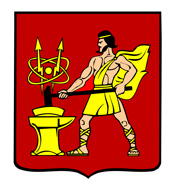 АДМИНИСТРАЦИЯ  ГОРОДСКОГО ОКРУГА ЭЛЕКТРОСТАЛЬМОСКОВСКОЙ   ОБЛАСТИПОСТАНОВЛЕНИЕ03.10.2023 № 1314/10О внесении изменений в муниципальную программу городского округа Электросталь Московской области «Безопасность и обеспечение безопасности жизнедеятельности населения»В соответствии с Бюджетным кодексом Российской Федерации, Порядком разработки и реализации муниципальных программ городского округа Электросталь Московской области, утвержденным постановлением Администрации городского округа Электросталь Московской области от 14.05.2021 № 378/5, решением Совета депутатов городского округа Электросталь Московской области от 15.12.2022 № 193/35 «О бюджете городского округа Электросталь Московской области на 2023 год и плановый период 2024 и 2025 годов», Администрация городского округа Электросталь Московской области ПОСТАНОВЛЯЕТ:1. Внести изменения в муниципальную программу городского округа Электросталь Московской области «Безопасность и обеспечение безопасности жизнедеятельности населения», утвержденную постановлением Администрации городского округа Электросталь Московской области от 13.12.2022 № 1461/12 (в редакции постановления Администрации городского округа Электросталь Московской области                                                     от 20.02.2023 № 202/2, от 31.03.2023 № 396/3, от 21.06.2023 № 857/6), изложив ее в редакции согласно приложению к настоящему постановлению.2. Опубликовать настоящее постановление в газете «Молва» и разместить на официальном сайте городского округа Электросталь Московской области по адресу: www.electrostal.ru.3. Настоящее постановление вступает в силу после его официального опубликования.Глава городского округа                                                                                         И.Ю. ВолковаПриложение к постановлениюАдминистрации городского округаЭлектросталь Московской областиот 03.10.2023 № 1314/10«УТВЕРЖДЕНАпостановлением Администрации городского округа Электросталь Московской областиот 13.12.2022 № 1461/12(в редакции постановления Администрации городского округа Электросталь Московской областиот 20.02.2023 № 202/2, от 31.03.2023№396/3, от 21.06.2023 № 857/6)                                                                     Муниципальная программа городского округа Электросталь Московской области «Безопасность и обеспечение безопасности жизнедеятельности населения»1. Паспорт муниципальной программы городского округа Электросталь Московской области«Безопасность и обеспечение безопасности жизнедеятельности населения»2. Краткая характеристика сферы реализации муниципальной программыОбеспечение безопасности городского округа Электросталь Московской области (далее – городской округ) является необходимым условием обеспечения жизни и деятельности жителей, соблюдения их законных прав и свобод, эффективного функционирования системы управления, экономики, сохранения на необходимом уровне параметров среды обитания, развития социальной и духовной сфер общества.Практика и накопленный за последние годы опыт реализации задач по обеспечению безопасности граждан городского округа свидетельствуют о необходимости внедрения комплексного подхода в этой работе.По итогам 2022 года криминогенная обстановка в городском округе охарактеризовалась увеличением количества зарегистрированных преступлений на 51,8%, ростом подростковой преступности и снижением раскрываемости. Актов терроризма и покушений на терроризм допущено не было.В целях обеспечения безопасности населения городского округа особое внимание уделяется подготовке к ведению гражданской обороны и защите населения от чрезвычайных ситуаций природного и техногенного характера. Подготовка к ведению гражданской обороны осуществляется заблаговременно в мирное время с учетом развития средств защиты населения от опасностей, возникающих при ведении военных действий и в мирное время. Главную роль в готовности гражданской обороны играет подготовка органов, специально уполномоченных решать задачи гражданской обороны и задачи по предупреждению и ликвидации чрезвычайных ситуаций, а также работников учреждений и организаций.Территория городского округа подвержена воздействию широкого спектра опасных факторов, из которых наибольшую опасность представляют техногенные чрезвычайные ситуации, а также чрезвычайные ситуации, связанные с аварийным разливом нефти и нефтепродуктов.В целях защиты населения городского округа от чрезвычайных ситуаций природного и техногенного характера необходимо проведение комплекса мероприятий, направленных на создание условий для снижения рисков и смягчения последствий чрезвычайных ситуаций природного и техногенного характера.Одним из важных составных элементов системы предупреждения и ликвидации чрезвычайных ситуаций являются резервы. Их создание направлено на экстренное привлечение необходимых средств при возникновении чрезвычайных ситуаций, оперативное оказание помощи пострадавшим территориям и населению, уменьшение негативных последствий, спасение человеческих жизней. Поэтому работе по созданию резервов финансовых и материальных ресурсов для ликвидации чрезвычайных ситуаций необходимо уделять особое внимание.Роль указанных запасов существенно возрастает с увеличением числа стихийных бедствий, катастроф и других чрезвычайных ситуаций. Привлечение этих ресурсов позволяет в оперативном порядке и в сжатые сроки решать вопросы обеспечения поставок материальных ресурсов для ликвидации последствий чрезвычайных ситуаций.В целях обеспечения безопасности и охраны жизни людей на водных объектах, предотвращения чрезвычайных ситуаций Администрацией городского округа проводится целый комплекс мероприятий по обеспечению безопасности людей на водных объектах, охране их жизни и здоровья, а именно устанавливаются стенды по мерам безопасного поведения на воде, предупреждающие и информационные знаки, а также знаки, запрещающие купание в необорудованных местах, в СМИ публикуются материалы, направленные на обеспечение безопасности на водоемах, осуществляется контроль санитарного состояния мест купания, проводятся лабораторные исследования качества воды водоемов и песка, организуются спасательные и медицинские посты (спасатели, средства спасения, медицинский персонал) с целью предотвращения гибели людей на водных объектах, а также организуются маршруты патрулирования сотрудниками полиции водных объектов, лесопарковых и прибрежных зон для обеспечения общественного порядка.Для обеспечения надежного функционирования и поддержания в состоянии постоянной готовности к применению по предназначению систем оповещения и информирования населения, управления, связи, мониторинга и видеонаблюдения необходимо выполнение работ по эксплуатационно-техническому обслуживанию аппаратуры и оборудования, содержанию устойчивых каналов связи. После завершения модернизации существующей системы оповещения и информирования, а также её дальнейшего технического развития планируется доведение до стопроцентного охвата оповещения населения городского округа.Существенную угрозу для безопасности граждан, экономики городского округа представляют пожары, вызванные факторами природного и техногенного характера.Основными направлениями деятельности обеспечения пожарной безопасности являются: качественное повышение уровня обеспечения пожарной безопасности населения и повышение эффективности мероприятий по минимизации риска пожаров, угроз жизни и здоровью.Основными направлениями деятельности, которые могут обеспечить уменьшение рисков пожаров, являются: оптимизация финансовых и материальных ресурсов, направляемых на решение проблем пожарной безопасности и создание учебно-материальной базы для подготовки ДПО.Проводимый комплекс мероприятий позволит обеспечить пожарную безопасность и не допустить возможные от них последствия.Эти и другие угрозы безопасности городского округа требуют реализации долгосрочных комплексных мер, направленных на повышение защищенности населения и объектов инфраструктуры городского округа Электросталь Московской области.На основании вышеизложенного, меры по обеспечению безопасности и безопасности жизнедеятельности населения городского округа Электросталь Московской области должны носить комплексный и системный характер.Таким комплексным системным документом является муниципальная программа городского округа Электросталь Московской области «Безопасность и обеспечение безопасности жизнедеятельности населения» (далее - Программа), разработанная с учетом имеющихся программ и предложений, затрагивающих вопросы обеспечения безопасности и безопасности жизнедеятельности населения.Целью программы является комплексное обеспечение безопасности населения и объектов на территории городского округа Электросталь Московской области, повышение уровня и результативности борьбы с преступностью. В программу включены мероприятия по установке систем видеонаблюдения в местах массового пребывания людей для профилактики и предупреждения проявлений экстремизма, профилактике распространения наркомании и токсикомании среди несовершеннолетних граждан и молодежи, повышению степени антитеррористической защищенности, снижению количества гибели и травматизма людей на пожарах, числа пожаров, а также по повышению степени обеспеченности запасами в целях гражданской обороны.Указанные мероприятия обеспечат прогнозирование, мониторинг, предупреждение и ликвидацию возможных угроз, а также контроль устранения последствий чрезвычайных ситуаций и правонарушений информационно-управляющих подсистем дежурных, диспетчерских, муниципальных служб для их оперативного взаимодействия в интересах городского округа.Нейтрализация указанных угроз в рамках Программы обеспечивается комплексом мероприятий организационного, профилактического, финансового характера, широким внедрением технических средств и инновационных технологий как важнейших элементов обеспечения безопасности объектов.Реализация программных мероприятий позволит стабилизировать криминогенную обстановку в городском округе, тем самым создать условия для повышения реального уровня безопасности жизни жителей Электростали, обеспечения защищенности объектов социальной сферы и мест с массовым пребыванием людей.Программа рассчитана на пять лет: с 2023 по 2027 годы, ее выполнение предусмотрено без разделения на этапы и включает постоянную реализацию планируемых мероприятий.Применение программно-целевого метода обеспечения безопасности городского округа позволит осуществить развитие приоритетных направлений профилактики правонарушений, координацию деятельности территориальных органов федеральных правоохранительных органов, центральных исполнительных органов государственной власти Московской области и органов местного самоуправления в сфере обеспечения безопасности граждан, а также реализацию комплекса мероприятий, в том числе профилактического характера, снижающих количество чрезвычайных ситуаций и пожаров.3. Целевые показателимуниципальной программы городского округа Электросталь Московской области«Безопасность и обеспечение безопасности жизнедеятельности населения»4. Перечень мероприятий подпрограммы I «Профилактика преступлений и иных правонарушений»5. Перечень мероприятий подпрограммы II  «Обеспечение мероприятий по защите населения и территорий от чрезвычайных ситуаций на территории муниципального образования Московской области»6. Перечень мероприятий подпрограммы III  «Обеспечение мероприятий гражданской обороны на территории муниципального образования Московской области»7. Перечень мероприятий подпрограммы IV  «Обеспечение пожарной безопасности на территории муниципального образования Московской области»8. Перечень мероприятий подпрограммы V«Обеспечение безопасности населения на водных объектах, расположенных на территории муниципального образования Московской области»9. Перечень мероприятий подпрограммы VI «Обеспечивающая подпрограмма»10. Методика расчета значений целевых показателей реализации муниципальной программы «Безопасность и обеспечение безопасности жизнедеятельности»11. Методика определения результатов выполнения мероприятий муниципальной программы городского округа Электросталь Московской области«Безопасность и обеспечение безопасности жизнедеятельности»».Координатор муниципальной программыЗаместитель Главы Администрации городского округа Электросталь Московской области А.А. ГришаевЗаместитель Главы Администрации городского округа Электросталь Московской области А.А. ГришаевЗаместитель Главы Администрации городского округа Электросталь Московской области А.А. ГришаевЗаместитель Главы Администрации городского округа Электросталь Московской области А.А. ГришаевЗаместитель Главы Администрации городского округа Электросталь Московской области А.А. ГришаевЗаместитель Главы Администрации городского округа Электросталь Московской области А.А. ГришаевМуниципальный заказчик муниципальной программыУправление по территориальной безопасности Администрации городского округа Электросталь Московской области Управление по территориальной безопасности Администрации городского округа Электросталь Московской области Управление по территориальной безопасности Администрации городского округа Электросталь Московской области Управление по территориальной безопасности Администрации городского округа Электросталь Московской области Управление по территориальной безопасности Администрации городского округа Электросталь Московской области Управление по территориальной безопасности Администрации городского округа Электросталь Московской области Цели муниципальной программы1. Комплексное обеспечение безопасности населения и объектов на территории городского округа Электросталь Московской области, повышение уровня и результативности борьбы с преступностью.2. Повышение уровня защищенности населения и территории Московской области, материальных и культурных ценностей при чрезвычайных ситуациях, пожарах и происшествиях на водных объектах, а также от опасностей, возникающих при военных конфликтах или вследствие этих конфликтов.1. Комплексное обеспечение безопасности населения и объектов на территории городского округа Электросталь Московской области, повышение уровня и результативности борьбы с преступностью.2. Повышение уровня защищенности населения и территории Московской области, материальных и культурных ценностей при чрезвычайных ситуациях, пожарах и происшествиях на водных объектах, а также от опасностей, возникающих при военных конфликтах или вследствие этих конфликтов.1. Комплексное обеспечение безопасности населения и объектов на территории городского округа Электросталь Московской области, повышение уровня и результативности борьбы с преступностью.2. Повышение уровня защищенности населения и территории Московской области, материальных и культурных ценностей при чрезвычайных ситуациях, пожарах и происшествиях на водных объектах, а также от опасностей, возникающих при военных конфликтах или вследствие этих конфликтов.1. Комплексное обеспечение безопасности населения и объектов на территории городского округа Электросталь Московской области, повышение уровня и результативности борьбы с преступностью.2. Повышение уровня защищенности населения и территории Московской области, материальных и культурных ценностей при чрезвычайных ситуациях, пожарах и происшествиях на водных объектах, а также от опасностей, возникающих при военных конфликтах или вследствие этих конфликтов.1. Комплексное обеспечение безопасности населения и объектов на территории городского округа Электросталь Московской области, повышение уровня и результативности борьбы с преступностью.2. Повышение уровня защищенности населения и территории Московской области, материальных и культурных ценностей при чрезвычайных ситуациях, пожарах и происшествиях на водных объектах, а также от опасностей, возникающих при военных конфликтах или вследствие этих конфликтов.1. Комплексное обеспечение безопасности населения и объектов на территории городского округа Электросталь Московской области, повышение уровня и результативности борьбы с преступностью.2. Повышение уровня защищенности населения и территории Московской области, материальных и культурных ценностей при чрезвычайных ситуациях, пожарах и происшествиях на водных объектах, а также от опасностей, возникающих при военных конфликтах или вследствие этих конфликтов.Перечень подпрограммМуниципальные заказчики подпрограммМуниципальные заказчики подпрограммМуниципальные заказчики подпрограммМуниципальные заказчики подпрограммМуниципальные заказчики подпрограммМуниципальные заказчики подпрограмм1. Подпрограмма I «Профилактика преступлений и иных правонарушений»Управление по территориальной безопасности Администрации городского округа Электросталь Московской областиУправление по территориальной безопасности Администрации городского округа Электросталь Московской областиУправление по территориальной безопасности Администрации городского округа Электросталь Московской областиУправление по территориальной безопасности Администрации городского округа Электросталь Московской областиУправление по территориальной безопасности Администрации городского округа Электросталь Московской областиУправление по территориальной безопасности Администрации городского округа Электросталь Московской области2. Подпрограмма II «Обеспечение мероприятий по защите населения и территорий от чрезвычайных ситуаций на территории муниципального образования Московской области»Управление по территориальной безопасности Администрации городского округа Электросталь Московской областиУправление по территориальной безопасности Администрации городского округа Электросталь Московской областиУправление по территориальной безопасности Администрации городского округа Электросталь Московской областиУправление по территориальной безопасности Администрации городского округа Электросталь Московской областиУправление по территориальной безопасности Администрации городского округа Электросталь Московской областиУправление по территориальной безопасности Администрации городского округа Электросталь Московской области3. Подпрограмма III «Обеспечение мероприятий гражданской обороны на территории муниципального образования Московской области»Управление по территориальной безопасности Администрации городского округа Электросталь Московской области Управление по территориальной безопасности Администрации городского округа Электросталь Московской области Управление по территориальной безопасности Администрации городского округа Электросталь Московской области Управление по территориальной безопасности Администрации городского округа Электросталь Московской области Управление по территориальной безопасности Администрации городского округа Электросталь Московской области Управление по территориальной безопасности Администрации городского округа Электросталь Московской области 4. Подпрограмма IV «Обеспечение пожарной безопасности на территории муниципального образования Московской области»Управление по территориальной безопасности Администрации городского округа Электросталь Московской областиУправление по территориальной безопасности Администрации городского округа Электросталь Московской областиУправление по территориальной безопасности Администрации городского округа Электросталь Московской областиУправление по территориальной безопасности Администрации городского округа Электросталь Московской областиУправление по территориальной безопасности Администрации городского округа Электросталь Московской областиУправление по территориальной безопасности Администрации городского округа Электросталь Московской области5. Подпрограмма V «Обеспечение безопасности населения на водных объектах, расположенных на территории муниципального образования Московской области»Управление по территориальной безопасности Администрации городского округа Электросталь Московской областиУправление по территориальной безопасности Администрации городского округа Электросталь Московской областиУправление по территориальной безопасности Администрации городского округа Электросталь Московской областиУправление по территориальной безопасности Администрации городского округа Электросталь Московской областиУправление по территориальной безопасности Администрации городского округа Электросталь Московской областиУправление по территориальной безопасности Администрации городского округа Электросталь Московской области6. Подпрограмма VI «Обеспечивающая подпрограмма»Муниципальное учреждение «Аварийно-спасательная служба городского округа Электросталь»Муниципальное учреждение «Аварийно-спасательная служба городского округа Электросталь»Муниципальное учреждение «Аварийно-спасательная служба городского округа Электросталь»Муниципальное учреждение «Аварийно-спасательная служба городского округа Электросталь»Муниципальное учреждение «Аварийно-спасательная служба городского округа Электросталь»Муниципальное учреждение «Аварийно-спасательная служба городского округа Электросталь»Краткая характеристика подпрограммПодпрограмма I «Профилактика преступлений и иных правонарушений» направлена на закрепление достигнутых результатов в обеспечении правопорядка и безопасности гражданПодпрограмма I «Профилактика преступлений и иных правонарушений» направлена на закрепление достигнутых результатов в обеспечении правопорядка и безопасности гражданПодпрограмма I «Профилактика преступлений и иных правонарушений» направлена на закрепление достигнутых результатов в обеспечении правопорядка и безопасности гражданПодпрограмма I «Профилактика преступлений и иных правонарушений» направлена на закрепление достигнутых результатов в обеспечении правопорядка и безопасности гражданПодпрограмма I «Профилактика преступлений и иных правонарушений» направлена на закрепление достигнутых результатов в обеспечении правопорядка и безопасности гражданПодпрограмма I «Профилактика преступлений и иных правонарушений» направлена на закрепление достигнутых результатов в обеспечении правопорядка и безопасности гражданКраткая характеристика подпрограммПодпрограмма II «Обеспечение мероприятий по защите населения и территорий от чрезвычайных ситуаций на территории муниципального образования Московской области» направлена на повышение уровня защиты населения и территории городского округа Электросталь Московской области от опасностей, возникающих при угрозе возникновения или возникновении чрезвычайных ситуаций природного и техногенного характераПодпрограмма II «Обеспечение мероприятий по защите населения и территорий от чрезвычайных ситуаций на территории муниципального образования Московской области» направлена на повышение уровня защиты населения и территории городского округа Электросталь Московской области от опасностей, возникающих при угрозе возникновения или возникновении чрезвычайных ситуаций природного и техногенного характераПодпрограмма II «Обеспечение мероприятий по защите населения и территорий от чрезвычайных ситуаций на территории муниципального образования Московской области» направлена на повышение уровня защиты населения и территории городского округа Электросталь Московской области от опасностей, возникающих при угрозе возникновения или возникновении чрезвычайных ситуаций природного и техногенного характераПодпрограмма II «Обеспечение мероприятий по защите населения и территорий от чрезвычайных ситуаций на территории муниципального образования Московской области» направлена на повышение уровня защиты населения и территории городского округа Электросталь Московской области от опасностей, возникающих при угрозе возникновения или возникновении чрезвычайных ситуаций природного и техногенного характераПодпрограмма II «Обеспечение мероприятий по защите населения и территорий от чрезвычайных ситуаций на территории муниципального образования Московской области» направлена на повышение уровня защиты населения и территории городского округа Электросталь Московской области от опасностей, возникающих при угрозе возникновения или возникновении чрезвычайных ситуаций природного и техногенного характераПодпрограмма II «Обеспечение мероприятий по защите населения и территорий от чрезвычайных ситуаций на территории муниципального образования Московской области» направлена на повышение уровня защиты населения и территории городского округа Электросталь Московской области от опасностей, возникающих при угрозе возникновения или возникновении чрезвычайных ситуаций природного и техногенного характераКраткая характеристика подпрограммПодпрограмма III «Обеспечение мероприятий гражданской обороны на территории муниципального образования Московской области» направлена на организацию и осуществление мероприятий по гражданской обороне на территории городского округа Электросталь Московской областиПодпрограмма III «Обеспечение мероприятий гражданской обороны на территории муниципального образования Московской области» направлена на организацию и осуществление мероприятий по гражданской обороне на территории городского округа Электросталь Московской областиПодпрограмма III «Обеспечение мероприятий гражданской обороны на территории муниципального образования Московской области» направлена на организацию и осуществление мероприятий по гражданской обороне на территории городского округа Электросталь Московской областиПодпрограмма III «Обеспечение мероприятий гражданской обороны на территории муниципального образования Московской области» направлена на организацию и осуществление мероприятий по гражданской обороне на территории городского округа Электросталь Московской областиПодпрограмма III «Обеспечение мероприятий гражданской обороны на территории муниципального образования Московской области» направлена на организацию и осуществление мероприятий по гражданской обороне на территории городского округа Электросталь Московской областиПодпрограмма III «Обеспечение мероприятий гражданской обороны на территории муниципального образования Московской области» направлена на организацию и осуществление мероприятий по гражданской обороне на территории городского округа Электросталь Московской областиКраткая характеристика подпрограммПодпрограмма IV «Обеспечение пожарной безопасности на территории муниципального образования Московской области» направлена на повышение уровня пожарной безопасности объектов, находящихся на территории городского округа Электросталь Московской областиПодпрограмма IV «Обеспечение пожарной безопасности на территории муниципального образования Московской области» направлена на повышение уровня пожарной безопасности объектов, находящихся на территории городского округа Электросталь Московской областиПодпрограмма IV «Обеспечение пожарной безопасности на территории муниципального образования Московской области» направлена на повышение уровня пожарной безопасности объектов, находящихся на территории городского округа Электросталь Московской областиПодпрограмма IV «Обеспечение пожарной безопасности на территории муниципального образования Московской области» направлена на повышение уровня пожарной безопасности объектов, находящихся на территории городского округа Электросталь Московской областиПодпрограмма IV «Обеспечение пожарной безопасности на территории муниципального образования Московской области» направлена на повышение уровня пожарной безопасности объектов, находящихся на территории городского округа Электросталь Московской областиПодпрограмма IV «Обеспечение пожарной безопасности на территории муниципального образования Московской области» направлена на повышение уровня пожарной безопасности объектов, находящихся на территории городского округа Электросталь Московской областиКраткая характеристика подпрограммПодпрограмма V «Обеспечение безопасности населения на водных объектах, расположенных на территории муниципального образования Московской области» направлена на осуществление мероприятий по обеспечению безопасности людей на водных объектах, охране их жизни и здоровья на территории городского округа Электросталь Московской областиПодпрограмма V «Обеспечение безопасности населения на водных объектах, расположенных на территории муниципального образования Московской области» направлена на осуществление мероприятий по обеспечению безопасности людей на водных объектах, охране их жизни и здоровья на территории городского округа Электросталь Московской областиПодпрограмма V «Обеспечение безопасности населения на водных объектах, расположенных на территории муниципального образования Московской области» направлена на осуществление мероприятий по обеспечению безопасности людей на водных объектах, охране их жизни и здоровья на территории городского округа Электросталь Московской областиПодпрограмма V «Обеспечение безопасности населения на водных объектах, расположенных на территории муниципального образования Московской области» направлена на осуществление мероприятий по обеспечению безопасности людей на водных объектах, охране их жизни и здоровья на территории городского округа Электросталь Московской областиПодпрограмма V «Обеспечение безопасности населения на водных объектах, расположенных на территории муниципального образования Московской области» направлена на осуществление мероприятий по обеспечению безопасности людей на водных объектах, охране их жизни и здоровья на территории городского округа Электросталь Московской областиПодпрограмма V «Обеспечение безопасности населения на водных объектах, расположенных на территории муниципального образования Московской области» направлена на осуществление мероприятий по обеспечению безопасности людей на водных объектах, охране их жизни и здоровья на территории городского округа Электросталь Московской областиКраткая характеристика подпрограммПодпрограмма VI «Обеспечивающая подпрограмма» направлена на обеспечение деятельности муниципального учреждения «Аварийно-спасательная служба городского округа Электросталь Московской области»Подпрограмма VI «Обеспечивающая подпрограмма» направлена на обеспечение деятельности муниципального учреждения «Аварийно-спасательная служба городского округа Электросталь Московской области»Подпрограмма VI «Обеспечивающая подпрограмма» направлена на обеспечение деятельности муниципального учреждения «Аварийно-спасательная служба городского округа Электросталь Московской области»Подпрограмма VI «Обеспечивающая подпрограмма» направлена на обеспечение деятельности муниципального учреждения «Аварийно-спасательная служба городского округа Электросталь Московской области»Подпрограмма VI «Обеспечивающая подпрограмма» направлена на обеспечение деятельности муниципального учреждения «Аварийно-спасательная служба городского округа Электросталь Московской области»Подпрограмма VI «Обеспечивающая подпрограмма» направлена на обеспечение деятельности муниципального учреждения «Аварийно-спасательная служба городского округа Электросталь Московской области»Источники финансирования муниципальной программы,в том числе по годам реализации (тыс. рублей):Всего2023 год 2024 год 2025 год 2026 год2027 год Средства бюджета городского округа Электросталь Московской области616432,6125797,7123450,8120469,9123063,6123650,6Средства бюджета Московской области4044,6824,6805,0805,0805,0805,0Средства федерального бюджета25,025,00,00,00,00,0Внебюджетные средства6500,01300,01300,01300,01300,01300,0Всего, в том числе по годам:627002,2127947,3125555,8122574,9125168,6125755,6№ п/пНаименование целевых показателей Тип показателяЕдиница измеренияБазовое значение Планируемое значение по годам реализации программыПланируемое значение по годам реализации программыПланируемое значение по годам реализации программыПланируемое значение по годам реализации программыПланируемое значение по годам реализации программыОтветственный за достижение показателяОтветственный за достижение показателяНомер подпрограммы и мероприятий, оказывающих влияние на достижение показателя№ п/пНаименование целевых показателей Тип показателяЕдиница измеренияБазовое значение 2023 год 2024 год 2025 год 2026 год2027 год Ответственный за достижение показателяОтветственный за достижение показателяНомер подпрограммы и мероприятий, оказывающих влияние на достижение показателя12345678910111112Цель «Комплексное обеспечение безопасности населения и объектов на территории городского округа Электросталь Московской области, повышение уровня и результативности борьбы с преступностью»Цель «Комплексное обеспечение безопасности населения и объектов на территории городского округа Электросталь Московской области, повышение уровня и результативности борьбы с преступностью»Цель «Комплексное обеспечение безопасности населения и объектов на территории городского округа Электросталь Московской области, повышение уровня и результативности борьбы с преступностью»Цель «Комплексное обеспечение безопасности населения и объектов на территории городского округа Электросталь Московской области, повышение уровня и результативности борьбы с преступностью»Цель «Комплексное обеспечение безопасности населения и объектов на территории городского округа Электросталь Московской области, повышение уровня и результативности борьбы с преступностью»Цель «Комплексное обеспечение безопасности населения и объектов на территории городского округа Электросталь Московской области, повышение уровня и результативности борьбы с преступностью»Цель «Комплексное обеспечение безопасности населения и объектов на территории городского округа Электросталь Московской области, повышение уровня и результативности борьбы с преступностью»Цель «Комплексное обеспечение безопасности населения и объектов на территории городского округа Электросталь Московской области, повышение уровня и результативности борьбы с преступностью»Цель «Комплексное обеспечение безопасности населения и объектов на территории городского округа Электросталь Московской области, повышение уровня и результативности борьбы с преступностью»Цель «Комплексное обеспечение безопасности населения и объектов на территории городского округа Электросталь Московской области, повышение уровня и результативности борьбы с преступностью»Цель «Комплексное обеспечение безопасности населения и объектов на территории городского округа Электросталь Московской области, повышение уровня и результативности борьбы с преступностью»Цель «Комплексное обеспечение безопасности населения и объектов на территории городского округа Электросталь Московской области, повышение уровня и результативности борьбы с преступностью»Цель «Комплексное обеспечение безопасности населения и объектов на территории городского округа Электросталь Московской области, повышение уровня и результативности борьбы с преступностью»Цель «Комплексное обеспечение безопасности населения и объектов на территории городского округа Электросталь Московской области, повышение уровня и результативности борьбы с преступностью»1.Снижение общего количества преступлений, совершенных на территории муниципального образования, не менее чем на 3 % ежегодноПриоритетный целевойкол-вопреступлений, ед.188618291774172116691619Управление по территориальной безопасностиПодпрограмма IМероприятия01.01, 01.03, 02.01, 02.02, 02.04, 02.05, 03.01, 03.02, 03.03, 03.04, 04.01, 04.02, 04.04, 05.01, 05.03, 05.04, 05.05, 07.02, 07.04, 07.05, 07.06, 07.07, 07.09Подпрограмма IМероприятия01.01, 01.03, 02.01, 02.02, 02.04, 02.05, 03.01, 03.02, 03.03, 03.04, 04.01, 04.02, 04.04, 05.01, 05.03, 05.04, 05.05, 07.02, 07.04, 07.05, 07.06, 07.07, 07.092.Увеличение общего количества видеокамер, введенных в эксплуатацию в систему технологического обеспечения региональной общественной безопасности и оперативного управления «Безопасный регион», не менее чем на 5 % ежегодно»Приоритетный целевойединицы118212411303136814361508Управление по территориальной безопасностиПодпрограмма IМероприятия04.01, 04.02, 04.04Подпрограмма IМероприятия04.01, 04.02, 04.043.Снижение уровня вовлеченности населения в незаконный оборот наркотиков на 100 тыс. населенияОтраслевойчеловек на 100 тыс. населения484746454443Управление по территориальной безопасностиПодпрограмма IМероприятия05.01, 05.03, 05.04, 05.05Подпрограмма IМероприятия05.01, 05.03, 05.04, 05.054.Снижение уровня криминогенности наркомании на 100 тыс. человекОтраслевойчеловек на 100 тыс. населения545352515049Управление по территориальной безопасностиПодпрограмма IМероприятия05.01, 05.03, 05.04, 05.05Подпрограмма IМероприятия05.01, 05.03, 05.04, 05.055.Доля кладбищ, соответствующих требованиям Регионального стандартаПриоритетный целевойРейтинг - 45процент206080100100100Управление по территориальной безопасностиПодпрограмма IМероприятия07.02, 07.04, 07.05, 07.06, 07.07, 07.09Подпрограмма IМероприятия07.02, 07.04, 07.05, 07.06, 07.07, 07.09Цель «Повышение уровня защищенности населения и территории Московской области, материальных и культурных ценностей при чрезвычайных ситуациях, пожарах и происшествиях на водных объектах, а также от опасностей, возникающих при военных конфликтах или вследствие этих конфликтов»Цель «Повышение уровня защищенности населения и территории Московской области, материальных и культурных ценностей при чрезвычайных ситуациях, пожарах и происшествиях на водных объектах, а также от опасностей, возникающих при военных конфликтах или вследствие этих конфликтов»Цель «Повышение уровня защищенности населения и территории Московской области, материальных и культурных ценностей при чрезвычайных ситуациях, пожарах и происшествиях на водных объектах, а также от опасностей, возникающих при военных конфликтах или вследствие этих конфликтов»Цель «Повышение уровня защищенности населения и территории Московской области, материальных и культурных ценностей при чрезвычайных ситуациях, пожарах и происшествиях на водных объектах, а также от опасностей, возникающих при военных конфликтах или вследствие этих конфликтов»Цель «Повышение уровня защищенности населения и территории Московской области, материальных и культурных ценностей при чрезвычайных ситуациях, пожарах и происшествиях на водных объектах, а также от опасностей, возникающих при военных конфликтах или вследствие этих конфликтов»Цель «Повышение уровня защищенности населения и территории Московской области, материальных и культурных ценностей при чрезвычайных ситуациях, пожарах и происшествиях на водных объектах, а также от опасностей, возникающих при военных конфликтах или вследствие этих конфликтов»Цель «Повышение уровня защищенности населения и территории Московской области, материальных и культурных ценностей при чрезвычайных ситуациях, пожарах и происшествиях на водных объектах, а также от опасностей, возникающих при военных конфликтах или вследствие этих конфликтов»Цель «Повышение уровня защищенности населения и территории Московской области, материальных и культурных ценностей при чрезвычайных ситуациях, пожарах и происшествиях на водных объектах, а также от опасностей, возникающих при военных конфликтах или вследствие этих конфликтов»Цель «Повышение уровня защищенности населения и территории Московской области, материальных и культурных ценностей при чрезвычайных ситуациях, пожарах и происшествиях на водных объектах, а также от опасностей, возникающих при военных конфликтах или вследствие этих конфликтов»Цель «Повышение уровня защищенности населения и территории Московской области, материальных и культурных ценностей при чрезвычайных ситуациях, пожарах и происшествиях на водных объектах, а также от опасностей, возникающих при военных конфликтах или вследствие этих конфликтов»Цель «Повышение уровня защищенности населения и территории Московской области, материальных и культурных ценностей при чрезвычайных ситуациях, пожарах и происшествиях на водных объектах, а также от опасностей, возникающих при военных конфликтах или вследствие этих конфликтов»Цель «Повышение уровня защищенности населения и территории Московской области, материальных и культурных ценностей при чрезвычайных ситуациях, пожарах и происшествиях на водных объектах, а также от опасностей, возникающих при военных конфликтах или вследствие этих конфликтов»Цель «Повышение уровня защищенности населения и территории Московской области, материальных и культурных ценностей при чрезвычайных ситуациях, пожарах и происшествиях на водных объектах, а также от опасностей, возникающих при военных конфликтах или вследствие этих конфликтов»6.Сокращение среднего времени совместного реагирования нескольких экстренных оперативных служб на обращения населения по единому номеру «112» на территории муниципального образования Московской областиОтраслевойМинуты45,542        38,5373635Управление по территориальной безопасностиУправление по территориальной безопасностиПодпрограмма IIМероприятия01.01, 01.037.Укомплектованность резервного фонда материальных ресурсов для ликвидации чрезвычайных ситуаций муниципального характераУказ ПРФ от 16.10.2019 № 501 «О Стратегии в области развития гражданской обороны, защиты населения и территорий от чрезвычайных ситуаций, обеспечения пожарной безопасности и безопасности людей на водных объектах на период до 2030 года»Проценты576165697377Управление по территориальной безопасностиУправление по территориальной безопасностиПодпрограмма IIМероприятия02.01                                                                                                                                                                                                                                   8.Доля населения, проживающего или осуществляющего хозяйственную деятельность в границах зоны действия технических средств оповещения (электрических, электронных сирен и мощных акустических систем) муниципальной автоматизированной системы централизованного  оповещенияУказ ПРФ от 16.10.2019 № 501 «О Стратегии в области развития гражданской обороны, защиты населения и территорий от чрезвычайных ситуаций, обеспечения пожарной безопасности и безопасности людей на водных объектах на период до 2030 года»Проценты90    90,59191,59292,5Управление по территориальной безопасностиУправление по территориальной безопасностиПодпрограмма IIIМероприятия 01.01, 01.029.Обеспеченность населения средствами индивидуальной защиты, медицинскими средствами индивидуальной защитыУказ ПРФ от 16.10.2019 № 501 «О Стратегии в области развития гражданской обороны, защиты населения и территорий от чрезвычайных ситуаций, обеспечения пожарной безопасности и безопасности людей на водных объектах на период до 2030 года»Проценты708090100100100Управление по территориальной безопасностиУправление по территориальной безопасностиПодпрограмма IIIМероприятия 02.0110.Обеспеченность населения защитными сооружениями гражданской обороныУказ ПРФ от 16.10.2019 № 501 «О Стратегии в области развития гражданской обороны, защиты населения и территорий от чрезвычайных ситуаций, обеспечения пожарной безопасности и безопасности людей на водных объектах на период до 2030 года»Проценты1216182022                                                                                                                                                                                                                                                                                                      24Управление по территориальной безопасностиУправление по территориальной безопасностиПодпрограмма IIIМероприятия 03.01, 03.02, 03.0511.Снижение числа погибших при пожарахУказ ПРФ от 16.10.2019 № 501 «О Стратегии в области развития гражданской обороны, защиты населения и территорий от чрезвычайных ситуаций, обеспечения пожарной безопасности и безопасности людей на водных объектах на период до 2030 года»Проценты9592,59087,58583Управление по территориальной безопасностиУправление по территориальной безопасностиПодпрограмма IVМероприятия01.01, 01.02, 01.03, 01.04, 01.05, 01.06, 01.07, 01.08, 01.10, 01.1112.Прирост уровня безопасности людейна водных объектах, расположенныхна территории Московской областиУказ Президента Российской Федерации от 11.01.2018  № 12 «Об утверждении Основ государственной политики Российской Федерации в области защиты населения и территорий от чрезвычайных ситуаций на период до 2030 года», от 16.10.2019 № 501 «О Стратегии в области развития гражданской обороны, защиты населения и территорий от чрезвычайных ситуаций, обеспечения пожарной безопасности и безопасности людей на водных объектах на период до 2030 года»Проценты182426283032Управление по территориальной безопасностиУправление по территориальной безопасностиПодпрограмма VМероприятия 01.01, 01.02, 01.03№ п/пМероприятие подпрограммыМероприятие подпрограммыСроки исполнения мероприятияСроки исполнения мероприятияИсточники финансированияИсточники финансированияИсточники финансированияВсего 
(тыс. руб.)Всего 
(тыс. руб.)Объем финансирования по годам (тыс. руб.)Объем финансирования по годам (тыс. руб.)Объем финансирования по годам (тыс. руб.)Объем финансирования по годам (тыс. руб.)Объем финансирования по годам (тыс. руб.)Объем финансирования по годам (тыс. руб.)Объем финансирования по годам (тыс. руб.)Объем финансирования по годам (тыс. руб.)Объем финансирования по годам (тыс. руб.)Объем финансирования по годам (тыс. руб.)Объем финансирования по годам (тыс. руб.)Объем финансирования по годам (тыс. руб.)Объем финансирования по годам (тыс. руб.)Объем финансирования по годам (тыс. руб.)Объем финансирования по годам (тыс. руб.)Объем финансирования по годам (тыс. руб.)Объем финансирования по годам (тыс. руб.)Объем финансирования по годам (тыс. руб.)Объем финансирования по годам (тыс. руб.)Объем финансирования по годам (тыс. руб.)Объем финансирования по годам (тыс. руб.)Объем финансирования по годам (тыс. руб.)Объем финансирования по годам (тыс. руб.)Объем финансирования по годам (тыс. руб.)Объем финансирования по годам (тыс. руб.)Объем финансирования по годам (тыс. руб.)Объем финансирования по годам (тыс. руб.)Объем финансирования по годам (тыс. руб.)Объем финансирования по годам (тыс. руб.)Объем финансирования по годам (тыс. руб.)Объем финансирования по годам (тыс. руб.)Ответственный за выполнение мероприятия подпрограммыОтветственный за выполнение мероприятия подпрограммы№ п/пМероприятие подпрограммыМероприятие подпрограммыСроки исполнения мероприятияСроки исполнения мероприятияИсточники финансированияИсточники финансированияИсточники финансированияВсего 
(тыс. руб.)Всего 
(тыс. руб.)2023 год2023 год2023 год2023 год2023 год2023 год2023 год2023 год2023 год2023 год2023 год2023 год2023 год2023 год2023 год2023 год2023 год2023 год2023 год2024 год2024 год2024 год2024 год2024 год2025 год2025 год2026 год2026 год2026 год2026 год2027 годОтветственный за выполнение мероприятия подпрограммыОтветственный за выполнение мероприятия подпрограммы12233444556666666666666666666777778899991011111Основное мероприятие 01. 
Повышение степени антитеррористической защищенности социально значимых объектов, находящихся в собственности городского округа и мест с массовым пребыванием людейОсновное мероприятие 01. 
Повышение степени антитеррористической защищенности социально значимых объектов, находящихся в собственности городского округа и мест с массовым пребыванием людей2023-20272023-2027ИтогоИтогоИтого400,0400,0400,0400,0400,0400,0400,0400,0400,0400,0400,0400,0400,0400,0400,0400,0400,0400,0400,0400,0400,00,00,00,00,00,00,00,00,00,00,00,00,0ХХ1Основное мероприятие 01. 
Повышение степени антитеррористической защищенности социально значимых объектов, находящихся в собственности городского округа и мест с массовым пребыванием людейОсновное мероприятие 01. 
Повышение степени антитеррористической защищенности социально значимых объектов, находящихся в собственности городского округа и мест с массовым пребыванием людей2023-20272023-2027Средства бюджета городского округа Электросталь Московской областиСредства бюджета городского округа Электросталь Московской областиСредства бюджета городского округа Электросталь Московской области400,0400,0400,0400,0400,0400,0400,0400,0400,0400,0400,0400,0400,0400,0400,0400,0400,0400,0400,0400,0400,00,00,00,00,00,00,00,00,00,00,00,00,0ХХ1.1Мероприятие 01.01. Проведение мероприятий по профилактике терроризмаМероприятие 01.01. Проведение мероприятий по профилактике терроризма2023-20272023-2027ИтогоИтогоИтогоВ пределах средств, предусмотренных на основную деятельность ответственных за выполнение мероприятияВ пределах средств, предусмотренных на основную деятельность ответственных за выполнение мероприятияВ пределах средств, предусмотренных на основную деятельность ответственных за выполнение мероприятияВ пределах средств, предусмотренных на основную деятельность ответственных за выполнение мероприятияВ пределах средств, предусмотренных на основную деятельность ответственных за выполнение мероприятияВ пределах средств, предусмотренных на основную деятельность ответственных за выполнение мероприятияВ пределах средств, предусмотренных на основную деятельность ответственных за выполнение мероприятияВ пределах средств, предусмотренных на основную деятельность ответственных за выполнение мероприятияВ пределах средств, предусмотренных на основную деятельность ответственных за выполнение мероприятияВ пределах средств, предусмотренных на основную деятельность ответственных за выполнение мероприятияВ пределах средств, предусмотренных на основную деятельность ответственных за выполнение мероприятияВ пределах средств, предусмотренных на основную деятельность ответственных за выполнение мероприятияВ пределах средств, предусмотренных на основную деятельность ответственных за выполнение мероприятияВ пределах средств, предусмотренных на основную деятельность ответственных за выполнение мероприятияВ пределах средств, предусмотренных на основную деятельность ответственных за выполнение мероприятияВ пределах средств, предусмотренных на основную деятельность ответственных за выполнение мероприятияВ пределах средств, предусмотренных на основную деятельность ответственных за выполнение мероприятияВ пределах средств, предусмотренных на основную деятельность ответственных за выполнение мероприятияВ пределах средств, предусмотренных на основную деятельность ответственных за выполнение мероприятияВ пределах средств, предусмотренных на основную деятельность ответственных за выполнение мероприятияВ пределах средств, предусмотренных на основную деятельность ответственных за выполнение мероприятияВ пределах средств, предусмотренных на основную деятельность ответственных за выполнение мероприятияВ пределах средств, предусмотренных на основную деятельность ответственных за выполнение мероприятияВ пределах средств, предусмотренных на основную деятельность ответственных за выполнение мероприятияВ пределах средств, предусмотренных на основную деятельность ответственных за выполнение мероприятияВ пределах средств, предусмотренных на основную деятельность ответственных за выполнение мероприятияВ пределах средств, предусмотренных на основную деятельность ответственных за выполнение мероприятияВ пределах средств, предусмотренных на основную деятельность ответственных за выполнение мероприятияВ пределах средств, предусмотренных на основную деятельность ответственных за выполнение мероприятияВ пределах средств, предусмотренных на основную деятельность ответственных за выполнение мероприятияВ пределах средств, предусмотренных на основную деятельность ответственных за выполнение мероприятияВ пределах средств, предусмотренных на основную деятельность ответственных за выполнение мероприятияВ пределах средств, предусмотренных на основную деятельность ответственных за выполнение мероприятияУправление по территориальной безопасности, управление образования, управление по физической культуре и спорту, управление по культуре и делам молодежи, УМВД России по г.о.Электросталь (далее – УМВД)Управление по территориальной безопасности, управление образования, управление по физической культуре и спорту, управление по культуре и делам молодежи, УМВД России по г.о.Электросталь (далее – УМВД)1.1Мероприятие 01.01. Проведение мероприятий по профилактике терроризмаМероприятие 01.01. Проведение мероприятий по профилактике терроризма2023-20272023-2027Средства бюджета городского округа Электросталь Московской областиСредства бюджета городского округа Электросталь Московской областиСредства бюджета городского округа Электросталь Московской областиВ пределах средств, предусмотренных на основную деятельность ответственных за выполнение мероприятияВ пределах средств, предусмотренных на основную деятельность ответственных за выполнение мероприятияВ пределах средств, предусмотренных на основную деятельность ответственных за выполнение мероприятияВ пределах средств, предусмотренных на основную деятельность ответственных за выполнение мероприятияВ пределах средств, предусмотренных на основную деятельность ответственных за выполнение мероприятияВ пределах средств, предусмотренных на основную деятельность ответственных за выполнение мероприятияВ пределах средств, предусмотренных на основную деятельность ответственных за выполнение мероприятияВ пределах средств, предусмотренных на основную деятельность ответственных за выполнение мероприятияВ пределах средств, предусмотренных на основную деятельность ответственных за выполнение мероприятияВ пределах средств, предусмотренных на основную деятельность ответственных за выполнение мероприятияВ пределах средств, предусмотренных на основную деятельность ответственных за выполнение мероприятияВ пределах средств, предусмотренных на основную деятельность ответственных за выполнение мероприятияВ пределах средств, предусмотренных на основную деятельность ответственных за выполнение мероприятияВ пределах средств, предусмотренных на основную деятельность ответственных за выполнение мероприятияВ пределах средств, предусмотренных на основную деятельность ответственных за выполнение мероприятияВ пределах средств, предусмотренных на основную деятельность ответственных за выполнение мероприятияВ пределах средств, предусмотренных на основную деятельность ответственных за выполнение мероприятияВ пределах средств, предусмотренных на основную деятельность ответственных за выполнение мероприятияВ пределах средств, предусмотренных на основную деятельность ответственных за выполнение мероприятияВ пределах средств, предусмотренных на основную деятельность ответственных за выполнение мероприятияВ пределах средств, предусмотренных на основную деятельность ответственных за выполнение мероприятияВ пределах средств, предусмотренных на основную деятельность ответственных за выполнение мероприятияВ пределах средств, предусмотренных на основную деятельность ответственных за выполнение мероприятияВ пределах средств, предусмотренных на основную деятельность ответственных за выполнение мероприятияВ пределах средств, предусмотренных на основную деятельность ответственных за выполнение мероприятияВ пределах средств, предусмотренных на основную деятельность ответственных за выполнение мероприятияВ пределах средств, предусмотренных на основную деятельность ответственных за выполнение мероприятияВ пределах средств, предусмотренных на основную деятельность ответственных за выполнение мероприятияВ пределах средств, предусмотренных на основную деятельность ответственных за выполнение мероприятияВ пределах средств, предусмотренных на основную деятельность ответственных за выполнение мероприятияВ пределах средств, предусмотренных на основную деятельность ответственных за выполнение мероприятияВ пределах средств, предусмотренных на основную деятельность ответственных за выполнение мероприятияВ пределах средств, предусмотренных на основную деятельность ответственных за выполнение мероприятияУправление по территориальной безопасности, управление образования, управление по физической культуре и спорту, управление по культуре и делам молодежи, УМВД России по г.о.Электросталь (далее – УМВД)Управление по территориальной безопасности, управление образования, управление по физической культуре и спорту, управление по культуре и делам молодежи, УМВД России по г.о.Электросталь (далее – УМВД)1.1Количество мероприятий по профилактике терроризма (шт.)Количество мероприятий по профилактике терроризма (шт.)ХХХХХВсегоВсегоИтого 2023 годИтого 2023 годИтого 2023 годИтого 2023 годИтого 2023 годИтого 2023 годВ том числе:В том числе:В том числе:В том числе:В том числе:В том числе:В том числе:В том числе:В том числе:В том числе:В том числе:В том числе:В том числе:2024 год2024 год2024 год2024 год2024 год2025 год2025 год2026 год2026 год2026 год2026 год2027 годХХ1.1Количество мероприятий по профилактике терроризма (шт.)Количество мероприятий по профилактике терроризма (шт.)ХХХХХВсегоВсегоИтого 2023 годИтого 2023 годИтого 2023 годИтого 2023 годИтого 2023 годИтого 2023 год1квартал1квартал1квартал1 полугодие1 полугодие1 полугодие1 полугодие1 полугодие9 месяцев9 месяцев9 месяцев9 месяцев12 месяцев2024 год2024 год2024 год2024 год2024 год2025 год2025 год2026 год2026 год2026 год2026 год2027 годХХ1.1Количество мероприятий по профилактике терроризма (шт.)Количество мероприятий по профилактике терроризма (шт.)ХХХХХ31031060606060606015151530303030304545454560616161616162626363636364ХХ1.2Мероприятие 01.03 Оборудование и (или) модернизация социально значимых объектов инженерно-техническими средствами, обеспечивающими контроль доступа или блокирование несанкционированного доступа, контроль и оповещение о возникновении угроз, а также усиление инженерно-технической  укрепленности (закупка товаров, работ, услуг)Мероприятие 01.03 Оборудование и (или) модернизация социально значимых объектов инженерно-техническими средствами, обеспечивающими контроль доступа или блокирование несанкционированного доступа, контроль и оповещение о возникновении угроз, а также усиление инженерно-технической  укрепленности (закупка товаров, работ, услуг)2023-20272023-2027ИтогоИтогоИтого400,0400,0400,0400,0400,0400,0400,0400,0400,0400,0400,0400,0400,0400,0400,0400,0400,0400,0400,0400,0400,0400,00,00,00,00,00,00,00,00,00,00,00,0Управление по территориальной безопасности, управление образования, управление по физической культуре и спорту, управление по культуре и делам молодежи Управление по территориальной безопасности, управление образования, управление по физической культуре и спорту, управление по культуре и делам молодежи 1.2Мероприятие 01.03 Оборудование и (или) модернизация социально значимых объектов инженерно-техническими средствами, обеспечивающими контроль доступа или блокирование несанкционированного доступа, контроль и оповещение о возникновении угроз, а также усиление инженерно-технической  укрепленности (закупка товаров, работ, услуг)Мероприятие 01.03 Оборудование и (или) модернизация социально значимых объектов инженерно-техническими средствами, обеспечивающими контроль доступа или блокирование несанкционированного доступа, контроль и оповещение о возникновении угроз, а также усиление инженерно-технической  укрепленности (закупка товаров, работ, услуг)2023-20272023-2027Средства бюджета городского округа Электросталь Московской областиСредства бюджета городского округа Электросталь Московской областиСредства бюджета городского округа Электросталь Московской области400,0400,0400,0400,0400,0400,0400,0400,0400,0400,0400,0400,0400,0400,0400,0400,0400,0400,0400,0400,0400,0400,00,00,00,00,00,00,00,00,00,00,00,0Управление по территориальной безопасности, управление образования, управление по физической культуре и спорту, управление по культуре и делам молодежи Управление по территориальной безопасности, управление образования, управление по физической культуре и спорту, управление по культуре и делам молодежи 1.2Социально значимые объекты оборудованы материально-техническими средствами в соответствии с требованиями антитеррористической защищенности (ед.) Социально значимые объекты оборудованы материально-техническими средствами в соответствии с требованиями антитеррористической защищенности (ед.) ХХХХХВсегоВсегоИтого 2023 годИтого 2023 годИтого 2023 годИтого 2023 годИтого 2023 годИтого 2023 годВ том числе:В том числе:В том числе:В том числе:В том числе:В том числе:В том числе:В том числе:В том числе:В том числе:В том числе:В том числе:В том числе:2024 год2024 год2024 год2024 год2024 год2025 год2025 год2026 год2026 год2026 год2026 год2027 годХХ1.2Социально значимые объекты оборудованы материально-техническими средствами в соответствии с требованиями антитеррористической защищенности (ед.) Социально значимые объекты оборудованы материально-техническими средствами в соответствии с требованиями антитеррористической защищенности (ед.) ХХХХХВсегоВсегоИтого 2023 годИтого 2023 годИтого 2023 годИтого 2023 годИтого 2023 годИтого 2023 год1квартал1квартал1квартал1 полугодие1 полугодие1 полугодие1 полугодие1 полугодие9 месяцев9 месяцев9 месяцев9 месяцев12 месяцев2024 год2024 год2024 год2024 год2024 год2025 год2025 год2026 год2026 год2026 год2026 год2027 годХХ1.2Социально значимые объекты оборудованы материально-техническими средствами в соответствии с требованиями антитеррористической защищенности (ед.) Социально значимые объекты оборудованы материально-техническими средствами в соответствии с требованиями антитеррористической защищенности (ед.) ХХХХХ551111110000000000001111111111111ХХ2Основное мероприятие 02. Обеспечение деятельности общественных объединений правоохранительной направленностиОсновное мероприятие 02. Обеспечение деятельности общественных объединений правоохранительной направленности2023-20272023-2027ИтогоИтогоИтого1500,01500,0300,0300,0300,0300,0300,0300,0300,0300,0300,0300,0300,0300,0300,0300,0300,0300,0300,0300,0300,0300,0300,0300,0300,0300,0300,0300,0300,0300,0300,0300,0300,0ХХ2Основное мероприятие 02. Обеспечение деятельности общественных объединений правоохранительной направленностиОсновное мероприятие 02. Обеспечение деятельности общественных объединений правоохранительной направленности2023-20272023-2027Средства бюджета городского округа Электросталь Московской областиСредства бюджета городского округа Электросталь Московской областиСредства бюджета городского округа Электросталь Московской области1500,01500,0300,0300,0300,0300,0300,0300,0300,0300,0300,0300,0300,0300,0300,0300,0300,0300,0300,0300,0300,0300,0300,0300,0300,0300,0300,0300,0300,0300,0300,0300,0300,0ХХ2.1Мероприятие 02.01
Проведение мероприятий по привлечению граждан, принимающих участие в деятельности народных дружинМероприятие 02.01
Проведение мероприятий по привлечению граждан, принимающих участие в деятельности народных дружин2023-20272023-2027ИтогоИтогоИтогоВ пределах средств, предусмотренных на основную деятельность ответственных за выполнение мероприятияВ пределах средств, предусмотренных на основную деятельность ответственных за выполнение мероприятияВ пределах средств, предусмотренных на основную деятельность ответственных за выполнение мероприятияВ пределах средств, предусмотренных на основную деятельность ответственных за выполнение мероприятияВ пределах средств, предусмотренных на основную деятельность ответственных за выполнение мероприятияВ пределах средств, предусмотренных на основную деятельность ответственных за выполнение мероприятияВ пределах средств, предусмотренных на основную деятельность ответственных за выполнение мероприятияВ пределах средств, предусмотренных на основную деятельность ответственных за выполнение мероприятияВ пределах средств, предусмотренных на основную деятельность ответственных за выполнение мероприятияВ пределах средств, предусмотренных на основную деятельность ответственных за выполнение мероприятияВ пределах средств, предусмотренных на основную деятельность ответственных за выполнение мероприятияВ пределах средств, предусмотренных на основную деятельность ответственных за выполнение мероприятияВ пределах средств, предусмотренных на основную деятельность ответственных за выполнение мероприятияВ пределах средств, предусмотренных на основную деятельность ответственных за выполнение мероприятияВ пределах средств, предусмотренных на основную деятельность ответственных за выполнение мероприятияВ пределах средств, предусмотренных на основную деятельность ответственных за выполнение мероприятияВ пределах средств, предусмотренных на основную деятельность ответственных за выполнение мероприятияВ пределах средств, предусмотренных на основную деятельность ответственных за выполнение мероприятияВ пределах средств, предусмотренных на основную деятельность ответственных за выполнение мероприятияВ пределах средств, предусмотренных на основную деятельность ответственных за выполнение мероприятияВ пределах средств, предусмотренных на основную деятельность ответственных за выполнение мероприятияВ пределах средств, предусмотренных на основную деятельность ответственных за выполнение мероприятияВ пределах средств, предусмотренных на основную деятельность ответственных за выполнение мероприятияВ пределах средств, предусмотренных на основную деятельность ответственных за выполнение мероприятияВ пределах средств, предусмотренных на основную деятельность ответственных за выполнение мероприятияВ пределах средств, предусмотренных на основную деятельность ответственных за выполнение мероприятияВ пределах средств, предусмотренных на основную деятельность ответственных за выполнение мероприятияВ пределах средств, предусмотренных на основную деятельность ответственных за выполнение мероприятияВ пределах средств, предусмотренных на основную деятельность ответственных за выполнение мероприятияВ пределах средств, предусмотренных на основную деятельность ответственных за выполнение мероприятияВ пределах средств, предусмотренных на основную деятельность ответственных за выполнение мероприятияВ пределах средств, предусмотренных на основную деятельность ответственных за выполнение мероприятияВ пределах средств, предусмотренных на основную деятельность ответственных за выполнение мероприятияУправление по территориальной безопасности Управление по территориальной безопасности 2.1Мероприятие 02.01
Проведение мероприятий по привлечению граждан, принимающих участие в деятельности народных дружинМероприятие 02.01
Проведение мероприятий по привлечению граждан, принимающих участие в деятельности народных дружин2023-20272023-2027Средства бюджета городского округа Электросталь Московской областиСредства бюджета городского округа Электросталь Московской областиСредства бюджета городского округа Электросталь Московской областиВ пределах средств, предусмотренных на основную деятельность ответственных за выполнение мероприятияВ пределах средств, предусмотренных на основную деятельность ответственных за выполнение мероприятияВ пределах средств, предусмотренных на основную деятельность ответственных за выполнение мероприятияВ пределах средств, предусмотренных на основную деятельность ответственных за выполнение мероприятияВ пределах средств, предусмотренных на основную деятельность ответственных за выполнение мероприятияВ пределах средств, предусмотренных на основную деятельность ответственных за выполнение мероприятияВ пределах средств, предусмотренных на основную деятельность ответственных за выполнение мероприятияВ пределах средств, предусмотренных на основную деятельность ответственных за выполнение мероприятияВ пределах средств, предусмотренных на основную деятельность ответственных за выполнение мероприятияВ пределах средств, предусмотренных на основную деятельность ответственных за выполнение мероприятияВ пределах средств, предусмотренных на основную деятельность ответственных за выполнение мероприятияВ пределах средств, предусмотренных на основную деятельность ответственных за выполнение мероприятияВ пределах средств, предусмотренных на основную деятельность ответственных за выполнение мероприятияВ пределах средств, предусмотренных на основную деятельность ответственных за выполнение мероприятияВ пределах средств, предусмотренных на основную деятельность ответственных за выполнение мероприятияВ пределах средств, предусмотренных на основную деятельность ответственных за выполнение мероприятияВ пределах средств, предусмотренных на основную деятельность ответственных за выполнение мероприятияВ пределах средств, предусмотренных на основную деятельность ответственных за выполнение мероприятияВ пределах средств, предусмотренных на основную деятельность ответственных за выполнение мероприятияВ пределах средств, предусмотренных на основную деятельность ответственных за выполнение мероприятияВ пределах средств, предусмотренных на основную деятельность ответственных за выполнение мероприятияВ пределах средств, предусмотренных на основную деятельность ответственных за выполнение мероприятияВ пределах средств, предусмотренных на основную деятельность ответственных за выполнение мероприятияВ пределах средств, предусмотренных на основную деятельность ответственных за выполнение мероприятияВ пределах средств, предусмотренных на основную деятельность ответственных за выполнение мероприятияВ пределах средств, предусмотренных на основную деятельность ответственных за выполнение мероприятияВ пределах средств, предусмотренных на основную деятельность ответственных за выполнение мероприятияВ пределах средств, предусмотренных на основную деятельность ответственных за выполнение мероприятияВ пределах средств, предусмотренных на основную деятельность ответственных за выполнение мероприятияВ пределах средств, предусмотренных на основную деятельность ответственных за выполнение мероприятияВ пределах средств, предусмотренных на основную деятельность ответственных за выполнение мероприятияВ пределах средств, предусмотренных на основную деятельность ответственных за выполнение мероприятияВ пределах средств, предусмотренных на основную деятельность ответственных за выполнение мероприятияУправление по территориальной безопасности Управление по территориальной безопасности 2.1Количество граждан вновь привлеченных, участвующих в деятельности народных дружин (единицы)Количество граждан вновь привлеченных, участвующих в деятельности народных дружин (единицы)ХХХХХВсегоВсегоИтого 2023 годИтого 2023 годИтого 2023 годИтого 2023 годИтого 2023 годИтого 2023 годВ том числе:В том числе:В том числе:В том числе:В том числе:В том числе:В том числе:В том числе:В том числе:В том числе:В том числе:В том числе:В том числе:2024 год2024 год2024 год2024 год2024 год2025 год2025 год2026 год2026 год2026 год2026 год2027 годХХ2.1Количество граждан вновь привлеченных, участвующих в деятельности народных дружин (единицы)Количество граждан вновь привлеченных, участвующих в деятельности народных дружин (единицы)ХХХХХВсегоВсегоИтого 2023 годИтого 2023 годИтого 2023 годИтого 2023 годИтого 2023 годИтого 2023 год1квартал1квартал1квартал1 полугодие1 полугодие1 полугодие1 полугодие1 полугодие9 месяцев9 месяцев9 месяцев9 месяцев12 месяцев2024 год2024 год2024 год2024 год2024 год2025 год2025 год2026 год2026 год2026 год2026 год2027 годХХ2.1Количество граждан вновь привлеченных, участвующих в деятельности народных дружин (единицы)Количество граждан вновь привлеченных, участвующих в деятельности народных дружин (единицы)ХХХХХ551111110000000000001111111111111ХХ2.2Мероприятие 02.02 
Материальное стимулирование народных дружинниковМероприятие 02.02 
Материальное стимулирование народных дружинников2023-20272023-2027ИтогоИтогоИтого1500,01500,0300,0300,0300,0300,0300,0300,0300,0300,0300,0300,0300,0300,0300,0300,0300,0300,0300,0300,0300,0300,0300,0300,0300,0300,0300,0300,0300,0300,0300,0300,0300,0Управление по территориальной безопасности Управление по территориальной безопасности 2.2Мероприятие 02.02 
Материальное стимулирование народных дружинниковМероприятие 02.02 
Материальное стимулирование народных дружинников2023-20272023-2027Средства бюджета городского округа Электросталь Московской областиСредства бюджета городского округа Электросталь Московской областиСредства бюджета городского округа Электросталь Московской области1500,01500,0300,0300,0300,0300,0300,0300,0300,0300,0300,0300,0300,0300,0300,0300,0300,0300,0300,0300,0300,0300,0300,0300,0300,0300,0300,0300,0300,0300,0300,0300,0300,0Управление по территориальной безопасности Управление по территориальной безопасности 2.2Количество народных дружинников, получивших выплаты в соответствии с  требованиями при расчете нормативов расходов бюджета (единицы)Количество народных дружинников, получивших выплаты в соответствии с  требованиями при расчете нормативов расходов бюджета (единицы)ХХХХХВсегоВсегоИтого 2023 годИтого 2023 годИтого 2023 годИтого 2023 годИтого 2023 годИтого 2023 годВ том числе:В том числе:В том числе:В том числе:В том числе:В том числе:В том числе:В том числе:В том числе:В том числе:В том числе:В том числе:В том числе:2024 год2024 год2024 год2024 год2024 год2025 год2025 год2026 год2026 год2026 год2026 год2027 годХХ2.2Количество народных дружинников, получивших выплаты в соответствии с  требованиями при расчете нормативов расходов бюджета (единицы)Количество народных дружинников, получивших выплаты в соответствии с  требованиями при расчете нормативов расходов бюджета (единицы)ХХХХХВсегоВсегоИтого 2023 годИтого 2023 годИтого 2023 годИтого 2023 годИтого 2023 годИтого 2023 год1квартал1квартал1квартал1 полугодие1 полугодие1 полугодие1 полугодие1 полугодие9 месяцев9 месяцев9 месяцев9 месяцев12 месяцев2024 год2024 год2024 год2024 год2024 год2025 год2025 год2026 год2026 год2026 год2026 год2027 годХХ2.2Количество народных дружинников, получивших выплаты в соответствии с  требованиями при расчете нормативов расходов бюджета (единицы)Количество народных дружинников, получивших выплаты в соответствии с  требованиями при расчете нормативов расходов бюджета (единицы)ХХХХХ13513525252525252500000000000025262626262627272828282829ХХ2.3Мероприятие 02.04 
Проведение мероприятий по обеспечению правопорядка и безопасности гражданМероприятие 02.04 
Проведение мероприятий по обеспечению правопорядка и безопасности граждан2023-20272023-2027ИтогоИтогоИтогоВ пределах средств, предусмотренных на основную деятельность ответственных за выполнение мероприятияВ пределах средств, предусмотренных на основную деятельность ответственных за выполнение мероприятияВ пределах средств, предусмотренных на основную деятельность ответственных за выполнение мероприятияВ пределах средств, предусмотренных на основную деятельность ответственных за выполнение мероприятияВ пределах средств, предусмотренных на основную деятельность ответственных за выполнение мероприятияВ пределах средств, предусмотренных на основную деятельность ответственных за выполнение мероприятияВ пределах средств, предусмотренных на основную деятельность ответственных за выполнение мероприятияВ пределах средств, предусмотренных на основную деятельность ответственных за выполнение мероприятияВ пределах средств, предусмотренных на основную деятельность ответственных за выполнение мероприятияВ пределах средств, предусмотренных на основную деятельность ответственных за выполнение мероприятияВ пределах средств, предусмотренных на основную деятельность ответственных за выполнение мероприятияВ пределах средств, предусмотренных на основную деятельность ответственных за выполнение мероприятияВ пределах средств, предусмотренных на основную деятельность ответственных за выполнение мероприятияВ пределах средств, предусмотренных на основную деятельность ответственных за выполнение мероприятияВ пределах средств, предусмотренных на основную деятельность ответственных за выполнение мероприятияВ пределах средств, предусмотренных на основную деятельность ответственных за выполнение мероприятияВ пределах средств, предусмотренных на основную деятельность ответственных за выполнение мероприятияВ пределах средств, предусмотренных на основную деятельность ответственных за выполнение мероприятияВ пределах средств, предусмотренных на основную деятельность ответственных за выполнение мероприятияВ пределах средств, предусмотренных на основную деятельность ответственных за выполнение мероприятияВ пределах средств, предусмотренных на основную деятельность ответственных за выполнение мероприятияВ пределах средств, предусмотренных на основную деятельность ответственных за выполнение мероприятияВ пределах средств, предусмотренных на основную деятельность ответственных за выполнение мероприятияВ пределах средств, предусмотренных на основную деятельность ответственных за выполнение мероприятияВ пределах средств, предусмотренных на основную деятельность ответственных за выполнение мероприятияВ пределах средств, предусмотренных на основную деятельность ответственных за выполнение мероприятияВ пределах средств, предусмотренных на основную деятельность ответственных за выполнение мероприятияВ пределах средств, предусмотренных на основную деятельность ответственных за выполнение мероприятияВ пределах средств, предусмотренных на основную деятельность ответственных за выполнение мероприятияВ пределах средств, предусмотренных на основную деятельность ответственных за выполнение мероприятияВ пределах средств, предусмотренных на основную деятельность ответственных за выполнение мероприятияВ пределах средств, предусмотренных на основную деятельность ответственных за выполнение мероприятияВ пределах средств, предусмотренных на основную деятельность ответственных за выполнение мероприятияУправление по территориальной безопасности Управление по территориальной безопасности 2.3Мероприятие 02.04 
Проведение мероприятий по обеспечению правопорядка и безопасности гражданМероприятие 02.04 
Проведение мероприятий по обеспечению правопорядка и безопасности граждан2023-20272023-2027Средства бюджета городского округа Электросталь Московской областиСредства бюджета городского округа Электросталь Московской областиСредства бюджета городского округа Электросталь Московской областиВ пределах средств, предусмотренных на основную деятельность ответственных за выполнение мероприятияВ пределах средств, предусмотренных на основную деятельность ответственных за выполнение мероприятияВ пределах средств, предусмотренных на основную деятельность ответственных за выполнение мероприятияВ пределах средств, предусмотренных на основную деятельность ответственных за выполнение мероприятияВ пределах средств, предусмотренных на основную деятельность ответственных за выполнение мероприятияВ пределах средств, предусмотренных на основную деятельность ответственных за выполнение мероприятияВ пределах средств, предусмотренных на основную деятельность ответственных за выполнение мероприятияВ пределах средств, предусмотренных на основную деятельность ответственных за выполнение мероприятияВ пределах средств, предусмотренных на основную деятельность ответственных за выполнение мероприятияВ пределах средств, предусмотренных на основную деятельность ответственных за выполнение мероприятияВ пределах средств, предусмотренных на основную деятельность ответственных за выполнение мероприятияВ пределах средств, предусмотренных на основную деятельность ответственных за выполнение мероприятияВ пределах средств, предусмотренных на основную деятельность ответственных за выполнение мероприятияВ пределах средств, предусмотренных на основную деятельность ответственных за выполнение мероприятияВ пределах средств, предусмотренных на основную деятельность ответственных за выполнение мероприятияВ пределах средств, предусмотренных на основную деятельность ответственных за выполнение мероприятияВ пределах средств, предусмотренных на основную деятельность ответственных за выполнение мероприятияВ пределах средств, предусмотренных на основную деятельность ответственных за выполнение мероприятияВ пределах средств, предусмотренных на основную деятельность ответственных за выполнение мероприятияВ пределах средств, предусмотренных на основную деятельность ответственных за выполнение мероприятияВ пределах средств, предусмотренных на основную деятельность ответственных за выполнение мероприятияВ пределах средств, предусмотренных на основную деятельность ответственных за выполнение мероприятияВ пределах средств, предусмотренных на основную деятельность ответственных за выполнение мероприятияВ пределах средств, предусмотренных на основную деятельность ответственных за выполнение мероприятияВ пределах средств, предусмотренных на основную деятельность ответственных за выполнение мероприятияВ пределах средств, предусмотренных на основную деятельность ответственных за выполнение мероприятияВ пределах средств, предусмотренных на основную деятельность ответственных за выполнение мероприятияВ пределах средств, предусмотренных на основную деятельность ответственных за выполнение мероприятияВ пределах средств, предусмотренных на основную деятельность ответственных за выполнение мероприятияВ пределах средств, предусмотренных на основную деятельность ответственных за выполнение мероприятияВ пределах средств, предусмотренных на основную деятельность ответственных за выполнение мероприятияВ пределах средств, предусмотренных на основную деятельность ответственных за выполнение мероприятияВ пределах средств, предусмотренных на основную деятельность ответственных за выполнение мероприятияУправление по территориальной безопасности Управление по территориальной безопасности 2.3Количество дополнительных мероприятий по обеспечению правопорядка и безопасности граждан (шт.)Количество дополнительных мероприятий по обеспечению правопорядка и безопасности граждан (шт.)ХХХХХВсегоВсегоИтого 2023 годИтого 2023 годИтого 2023 годИтого 2023 годИтого 2023 годИтого 2023 годВ том числе:В том числе:В том числе:В том числе:В том числе:В том числе:В том числе:В том числе:В том числе:В том числе:В том числе:В том числе:В том числе:2024 год2024 год2024 год2024 год2024 год2025 год2025 год2026 год2026 год2026 год2026 год2027 годХХ2.3Количество дополнительных мероприятий по обеспечению правопорядка и безопасности граждан (шт.)Количество дополнительных мероприятий по обеспечению правопорядка и безопасности граждан (шт.)ХХХХХВсегоВсегоИтого 2023 годИтого 2023 годИтого 2023 годИтого 2023 годИтого 2023 годИтого 2023 год1квартал1квартал1квартал1 полугодие1 полугодие1 полугодие1 полугодие1 полугодие9 месяцев9 месяцев9 месяцев9 месяцев12 месяцев2024 год2024 год2024 год2024 год2024 год2025 год2025 год2026 год2026 год2026 год2026 год2027 годХХ2.3Количество дополнительных мероприятий по обеспечению правопорядка и безопасности граждан (шт.)Количество дополнительных мероприятий по обеспечению правопорядка и безопасности граждан (шт.)ХХХХХ551111110000000000001111111111111ХХ2.4Мероприятие 02.05Осуществление мероприятий по обучению народных дружинниковМероприятие 02.05Осуществление мероприятий по обучению народных дружинников2023-20272023-2027ИтогоИтогоИтогоВ пределах средств, предусмотренных на основную деятельность ответственных за выполнение мероприятияВ пределах средств, предусмотренных на основную деятельность ответственных за выполнение мероприятияВ пределах средств, предусмотренных на основную деятельность ответственных за выполнение мероприятияВ пределах средств, предусмотренных на основную деятельность ответственных за выполнение мероприятияВ пределах средств, предусмотренных на основную деятельность ответственных за выполнение мероприятияВ пределах средств, предусмотренных на основную деятельность ответственных за выполнение мероприятияВ пределах средств, предусмотренных на основную деятельность ответственных за выполнение мероприятияВ пределах средств, предусмотренных на основную деятельность ответственных за выполнение мероприятияВ пределах средств, предусмотренных на основную деятельность ответственных за выполнение мероприятияВ пределах средств, предусмотренных на основную деятельность ответственных за выполнение мероприятияВ пределах средств, предусмотренных на основную деятельность ответственных за выполнение мероприятияВ пределах средств, предусмотренных на основную деятельность ответственных за выполнение мероприятияВ пределах средств, предусмотренных на основную деятельность ответственных за выполнение мероприятияВ пределах средств, предусмотренных на основную деятельность ответственных за выполнение мероприятияВ пределах средств, предусмотренных на основную деятельность ответственных за выполнение мероприятияВ пределах средств, предусмотренных на основную деятельность ответственных за выполнение мероприятияВ пределах средств, предусмотренных на основную деятельность ответственных за выполнение мероприятияВ пределах средств, предусмотренных на основную деятельность ответственных за выполнение мероприятияВ пределах средств, предусмотренных на основную деятельность ответственных за выполнение мероприятияВ пределах средств, предусмотренных на основную деятельность ответственных за выполнение мероприятияВ пределах средств, предусмотренных на основную деятельность ответственных за выполнение мероприятияВ пределах средств, предусмотренных на основную деятельность ответственных за выполнение мероприятияВ пределах средств, предусмотренных на основную деятельность ответственных за выполнение мероприятияВ пределах средств, предусмотренных на основную деятельность ответственных за выполнение мероприятияВ пределах средств, предусмотренных на основную деятельность ответственных за выполнение мероприятияВ пределах средств, предусмотренных на основную деятельность ответственных за выполнение мероприятияВ пределах средств, предусмотренных на основную деятельность ответственных за выполнение мероприятияВ пределах средств, предусмотренных на основную деятельность ответственных за выполнение мероприятияВ пределах средств, предусмотренных на основную деятельность ответственных за выполнение мероприятияВ пределах средств, предусмотренных на основную деятельность ответственных за выполнение мероприятияВ пределах средств, предусмотренных на основную деятельность ответственных за выполнение мероприятияВ пределах средств, предусмотренных на основную деятельность ответственных за выполнение мероприятияВ пределах средств, предусмотренных на основную деятельность ответственных за выполнение мероприятияУправление по территориальной безопасности, УМВД Управление по территориальной безопасности, УМВД 2.4Мероприятие 02.05Осуществление мероприятий по обучению народных дружинниковМероприятие 02.05Осуществление мероприятий по обучению народных дружинников2023-20272023-2027Средства бюджета городского округа Электросталь Московской областиСредства бюджета городского округа Электросталь Московской областиСредства бюджета городского округа Электросталь Московской областиВ пределах средств, предусмотренных на основную деятельность ответственных за выполнение мероприятияВ пределах средств, предусмотренных на основную деятельность ответственных за выполнение мероприятияВ пределах средств, предусмотренных на основную деятельность ответственных за выполнение мероприятияВ пределах средств, предусмотренных на основную деятельность ответственных за выполнение мероприятияВ пределах средств, предусмотренных на основную деятельность ответственных за выполнение мероприятияВ пределах средств, предусмотренных на основную деятельность ответственных за выполнение мероприятияВ пределах средств, предусмотренных на основную деятельность ответственных за выполнение мероприятияВ пределах средств, предусмотренных на основную деятельность ответственных за выполнение мероприятияВ пределах средств, предусмотренных на основную деятельность ответственных за выполнение мероприятияВ пределах средств, предусмотренных на основную деятельность ответственных за выполнение мероприятияВ пределах средств, предусмотренных на основную деятельность ответственных за выполнение мероприятияВ пределах средств, предусмотренных на основную деятельность ответственных за выполнение мероприятияВ пределах средств, предусмотренных на основную деятельность ответственных за выполнение мероприятияВ пределах средств, предусмотренных на основную деятельность ответственных за выполнение мероприятияВ пределах средств, предусмотренных на основную деятельность ответственных за выполнение мероприятияВ пределах средств, предусмотренных на основную деятельность ответственных за выполнение мероприятияВ пределах средств, предусмотренных на основную деятельность ответственных за выполнение мероприятияВ пределах средств, предусмотренных на основную деятельность ответственных за выполнение мероприятияВ пределах средств, предусмотренных на основную деятельность ответственных за выполнение мероприятияВ пределах средств, предусмотренных на основную деятельность ответственных за выполнение мероприятияВ пределах средств, предусмотренных на основную деятельность ответственных за выполнение мероприятияВ пределах средств, предусмотренных на основную деятельность ответственных за выполнение мероприятияВ пределах средств, предусмотренных на основную деятельность ответственных за выполнение мероприятияВ пределах средств, предусмотренных на основную деятельность ответственных за выполнение мероприятияВ пределах средств, предусмотренных на основную деятельность ответственных за выполнение мероприятияВ пределах средств, предусмотренных на основную деятельность ответственных за выполнение мероприятияВ пределах средств, предусмотренных на основную деятельность ответственных за выполнение мероприятияВ пределах средств, предусмотренных на основную деятельность ответственных за выполнение мероприятияВ пределах средств, предусмотренных на основную деятельность ответственных за выполнение мероприятияВ пределах средств, предусмотренных на основную деятельность ответственных за выполнение мероприятияВ пределах средств, предусмотренных на основную деятельность ответственных за выполнение мероприятияВ пределах средств, предусмотренных на основную деятельность ответственных за выполнение мероприятияВ пределах средств, предусмотренных на основную деятельность ответственных за выполнение мероприятияУправление по территориальной безопасности, УМВД Управление по территориальной безопасности, УМВД 2.4Кол-во обученных народных дружинников (единицы)Кол-во обученных народных дружинников (единицы)ХХХХХВсегоВсегоИтого 2023 годИтого 2023 годИтого 2023 годИтого 2023 годИтого 2023 годИтого 2023 годВ том числе:В том числе:В том числе:В том числе:В том числе:В том числе:В том числе:В том числе:В том числе:В том числе:В том числе:В том числе:В том числе:2024 год2024 год2024 год2024 год2024 год2025 год2025 год2026 год2026 год2026 год2026 год2027 годХХ2.4Кол-во обученных народных дружинников (единицы)Кол-во обученных народных дружинников (единицы)ХХХХХВсегоВсегоИтого 2023 годИтого 2023 годИтого 2023 годИтого 2023 годИтого 2023 годИтого 2023 год1квартал1квартал1квартал1 полугодие1 полугодие1 полугодие1 полугодие1 полугодие9 месяцев9 месяцев9 месяцев9 месяцев12 месяцев2024 год2024 год2024 год2024 год2024 год2025 год2025 год2026 год2026 год2026 год2026 год2027 годХХ2.4Кол-во обученных народных дружинников (единицы)Кол-во обученных народных дружинников (единицы)ХХХХХ13513525252525252555510101010101515151525262626262627272828282829ХХ3Основное мероприятие 03.
Реализация мероприятий по обеспечению общественного порядка и общественной безопасности, профилактике проявлений экстремизма Основное мероприятие 03.
Реализация мероприятий по обеспечению общественного порядка и общественной безопасности, профилактике проявлений экстремизма 2023-20272023-2027ИтогоИтогоИтого0,00,00,00,00,00,00,00,00,00,00,00,00,00,00,00,00,00,00,00,00,00,00,00,00,00,00,00,00,00,00,00,00,0ХХ3Основное мероприятие 03.
Реализация мероприятий по обеспечению общественного порядка и общественной безопасности, профилактике проявлений экстремизма Основное мероприятие 03.
Реализация мероприятий по обеспечению общественного порядка и общественной безопасности, профилактике проявлений экстремизма 2023-20272023-2027Средства бюджета городского округа Электросталь Московской областиСредства бюджета городского округа Электросталь Московской областиСредства бюджета городского округа Электросталь Московской области0,00,00,00,00,00,00,00,00,00,00,00,00,00,00,00,00,00,00,00,00,00,00,00,00,00,00,00,00,00,00,00,00,0ХХ3.1Мероприятие 03.01
Участие в мероприятиях по профилактике терроризма и рейдах в местах массового отдыха и скопления молодежи с целью выявления экстремистски настроенных лицМероприятие 03.01
Участие в мероприятиях по профилактике терроризма и рейдах в местах массового отдыха и скопления молодежи с целью выявления экстремистски настроенных лиц2023-20272023-2027ИтогоИтогоИтогоВ пределах средств, предусмотренных на основную деятельность ответственных за выполнение мероприятияВ пределах средств, предусмотренных на основную деятельность ответственных за выполнение мероприятияВ пределах средств, предусмотренных на основную деятельность ответственных за выполнение мероприятияВ пределах средств, предусмотренных на основную деятельность ответственных за выполнение мероприятияВ пределах средств, предусмотренных на основную деятельность ответственных за выполнение мероприятияВ пределах средств, предусмотренных на основную деятельность ответственных за выполнение мероприятияВ пределах средств, предусмотренных на основную деятельность ответственных за выполнение мероприятияВ пределах средств, предусмотренных на основную деятельность ответственных за выполнение мероприятияВ пределах средств, предусмотренных на основную деятельность ответственных за выполнение мероприятияВ пределах средств, предусмотренных на основную деятельность ответственных за выполнение мероприятияВ пределах средств, предусмотренных на основную деятельность ответственных за выполнение мероприятияВ пределах средств, предусмотренных на основную деятельность ответственных за выполнение мероприятияВ пределах средств, предусмотренных на основную деятельность ответственных за выполнение мероприятияВ пределах средств, предусмотренных на основную деятельность ответственных за выполнение мероприятияВ пределах средств, предусмотренных на основную деятельность ответственных за выполнение мероприятияВ пределах средств, предусмотренных на основную деятельность ответственных за выполнение мероприятияВ пределах средств, предусмотренных на основную деятельность ответственных за выполнение мероприятияВ пределах средств, предусмотренных на основную деятельность ответственных за выполнение мероприятияВ пределах средств, предусмотренных на основную деятельность ответственных за выполнение мероприятияВ пределах средств, предусмотренных на основную деятельность ответственных за выполнение мероприятияВ пределах средств, предусмотренных на основную деятельность ответственных за выполнение мероприятияВ пределах средств, предусмотренных на основную деятельность ответственных за выполнение мероприятияВ пределах средств, предусмотренных на основную деятельность ответственных за выполнение мероприятияВ пределах средств, предусмотренных на основную деятельность ответственных за выполнение мероприятияВ пределах средств, предусмотренных на основную деятельность ответственных за выполнение мероприятияВ пределах средств, предусмотренных на основную деятельность ответственных за выполнение мероприятияВ пределах средств, предусмотренных на основную деятельность ответственных за выполнение мероприятияВ пределах средств, предусмотренных на основную деятельность ответственных за выполнение мероприятияВ пределах средств, предусмотренных на основную деятельность ответственных за выполнение мероприятияВ пределах средств, предусмотренных на основную деятельность ответственных за выполнение мероприятияВ пределах средств, предусмотренных на основную деятельность ответственных за выполнение мероприятияВ пределах средств, предусмотренных на основную деятельность ответственных за выполнение мероприятияВ пределах средств, предусмотренных на основную деятельность ответственных за выполнение мероприятияУправление по территориальной безопасности, управление образования, управление по физической культуре и спорту, управление по культуре и делам молодежи, УМВД Управление по территориальной безопасности, управление образования, управление по физической культуре и спорту, управление по культуре и делам молодежи, УМВД 3.1Мероприятие 03.01
Участие в мероприятиях по профилактике терроризма и рейдах в местах массового отдыха и скопления молодежи с целью выявления экстремистски настроенных лицМероприятие 03.01
Участие в мероприятиях по профилактике терроризма и рейдах в местах массового отдыха и скопления молодежи с целью выявления экстремистски настроенных лиц2023-20272023-2027Средства бюджета городского округа Электросталь Московской областиСредства бюджета городского округа Электросталь Московской областиСредства бюджета городского округа Электросталь Московской областиВ пределах средств, предусмотренных на основную деятельность ответственных за выполнение мероприятияВ пределах средств, предусмотренных на основную деятельность ответственных за выполнение мероприятияВ пределах средств, предусмотренных на основную деятельность ответственных за выполнение мероприятияВ пределах средств, предусмотренных на основную деятельность ответственных за выполнение мероприятияВ пределах средств, предусмотренных на основную деятельность ответственных за выполнение мероприятияВ пределах средств, предусмотренных на основную деятельность ответственных за выполнение мероприятияВ пределах средств, предусмотренных на основную деятельность ответственных за выполнение мероприятияВ пределах средств, предусмотренных на основную деятельность ответственных за выполнение мероприятияВ пределах средств, предусмотренных на основную деятельность ответственных за выполнение мероприятияВ пределах средств, предусмотренных на основную деятельность ответственных за выполнение мероприятияВ пределах средств, предусмотренных на основную деятельность ответственных за выполнение мероприятияВ пределах средств, предусмотренных на основную деятельность ответственных за выполнение мероприятияВ пределах средств, предусмотренных на основную деятельность ответственных за выполнение мероприятияВ пределах средств, предусмотренных на основную деятельность ответственных за выполнение мероприятияВ пределах средств, предусмотренных на основную деятельность ответственных за выполнение мероприятияВ пределах средств, предусмотренных на основную деятельность ответственных за выполнение мероприятияВ пределах средств, предусмотренных на основную деятельность ответственных за выполнение мероприятияВ пределах средств, предусмотренных на основную деятельность ответственных за выполнение мероприятияВ пределах средств, предусмотренных на основную деятельность ответственных за выполнение мероприятияВ пределах средств, предусмотренных на основную деятельность ответственных за выполнение мероприятияВ пределах средств, предусмотренных на основную деятельность ответственных за выполнение мероприятияВ пределах средств, предусмотренных на основную деятельность ответственных за выполнение мероприятияВ пределах средств, предусмотренных на основную деятельность ответственных за выполнение мероприятияВ пределах средств, предусмотренных на основную деятельность ответственных за выполнение мероприятияВ пределах средств, предусмотренных на основную деятельность ответственных за выполнение мероприятияВ пределах средств, предусмотренных на основную деятельность ответственных за выполнение мероприятияВ пределах средств, предусмотренных на основную деятельность ответственных за выполнение мероприятияВ пределах средств, предусмотренных на основную деятельность ответственных за выполнение мероприятияВ пределах средств, предусмотренных на основную деятельность ответственных за выполнение мероприятияВ пределах средств, предусмотренных на основную деятельность ответственных за выполнение мероприятияВ пределах средств, предусмотренных на основную деятельность ответственных за выполнение мероприятияВ пределах средств, предусмотренных на основную деятельность ответственных за выполнение мероприятияВ пределах средств, предусмотренных на основную деятельность ответственных за выполнение мероприятияУправление по территориальной безопасности, управление образования, управление по физической культуре и спорту, управление по культуре и делам молодежи, УМВД Управление по территориальной безопасности, управление образования, управление по физической культуре и спорту, управление по культуре и делам молодежи, УМВД 3.1Количество мероприятий по профилактике терроризма в местах массового отдыха и скопления молодежи с целью выявления экстремистски настроенных лиц (шт.)Количество мероприятий по профилактике терроризма в местах массового отдыха и скопления молодежи с целью выявления экстремистски настроенных лиц (шт.)ХХХХХВсегоВсегоИтого 2023 годИтого 2023 годИтого 2023 годИтого 2023 годИтого 2023 годИтого 2023 годВ том числе:В том числе:В том числе:В том числе:В том числе:В том числе:В том числе:В том числе:В том числе:В том числе:В том числе:В том числе:В том числе:2024 год2024 год2024 год2024 год2024 год2025 год2025 год2026 год2026 год2026 год2026 год2027 годХХ3.1Количество мероприятий по профилактике терроризма в местах массового отдыха и скопления молодежи с целью выявления экстремистски настроенных лиц (шт.)Количество мероприятий по профилактике терроризма в местах массового отдыха и скопления молодежи с целью выявления экстремистски настроенных лиц (шт.)ХХХХХВсегоВсегоИтого 2023 годИтого 2023 годИтого 2023 годИтого 2023 годИтого 2023 годИтого 2023 год1квартал1квартал1квартал1 полугодие1 полугодие1 полугодие1 полугодие1 полугодие9 месяцев9 месяцев9 месяцев9 месяцев12 месяцев2024 год2024 год2024 год2024 год2024 год2025 год2025 год2026 год2026 год2026 год2026 год2027 годХХ3.1Количество мероприятий по профилактике терроризма в местах массового отдыха и скопления молодежи с целью выявления экстремистски настроенных лиц (шт.)Количество мероприятий по профилактике терроризма в местах массового отдыха и скопления молодежи с целью выявления экстремистски настроенных лиц (шт.)ХХХХХ551111110000000000001111111111111ХХ3.2Мероприятие 03.02
Проведение мероприятий по профилактике экстремизмаМероприятие 03.02
Проведение мероприятий по профилактике экстремизма2023-20272023-2027ИтогоИтогоИтогоВ пределах средств, предусмотренных на основную деятельность ответственных за выполнение мероприятияВ пределах средств, предусмотренных на основную деятельность ответственных за выполнение мероприятияВ пределах средств, предусмотренных на основную деятельность ответственных за выполнение мероприятияВ пределах средств, предусмотренных на основную деятельность ответственных за выполнение мероприятияВ пределах средств, предусмотренных на основную деятельность ответственных за выполнение мероприятияВ пределах средств, предусмотренных на основную деятельность ответственных за выполнение мероприятияВ пределах средств, предусмотренных на основную деятельность ответственных за выполнение мероприятияВ пределах средств, предусмотренных на основную деятельность ответственных за выполнение мероприятияВ пределах средств, предусмотренных на основную деятельность ответственных за выполнение мероприятияВ пределах средств, предусмотренных на основную деятельность ответственных за выполнение мероприятияВ пределах средств, предусмотренных на основную деятельность ответственных за выполнение мероприятияВ пределах средств, предусмотренных на основную деятельность ответственных за выполнение мероприятияВ пределах средств, предусмотренных на основную деятельность ответственных за выполнение мероприятияВ пределах средств, предусмотренных на основную деятельность ответственных за выполнение мероприятияВ пределах средств, предусмотренных на основную деятельность ответственных за выполнение мероприятияВ пределах средств, предусмотренных на основную деятельность ответственных за выполнение мероприятияВ пределах средств, предусмотренных на основную деятельность ответственных за выполнение мероприятияВ пределах средств, предусмотренных на основную деятельность ответственных за выполнение мероприятияВ пределах средств, предусмотренных на основную деятельность ответственных за выполнение мероприятияВ пределах средств, предусмотренных на основную деятельность ответственных за выполнение мероприятияВ пределах средств, предусмотренных на основную деятельность ответственных за выполнение мероприятияВ пределах средств, предусмотренных на основную деятельность ответственных за выполнение мероприятияВ пределах средств, предусмотренных на основную деятельность ответственных за выполнение мероприятияВ пределах средств, предусмотренных на основную деятельность ответственных за выполнение мероприятияВ пределах средств, предусмотренных на основную деятельность ответственных за выполнение мероприятияВ пределах средств, предусмотренных на основную деятельность ответственных за выполнение мероприятияВ пределах средств, предусмотренных на основную деятельность ответственных за выполнение мероприятияВ пределах средств, предусмотренных на основную деятельность ответственных за выполнение мероприятияВ пределах средств, предусмотренных на основную деятельность ответственных за выполнение мероприятияВ пределах средств, предусмотренных на основную деятельность ответственных за выполнение мероприятияВ пределах средств, предусмотренных на основную деятельность ответственных за выполнение мероприятияВ пределах средств, предусмотренных на основную деятельность ответственных за выполнение мероприятияВ пределах средств, предусмотренных на основную деятельность ответственных за выполнение мероприятияУправление по территориальной безопасности, управление образования, управление по физической культуре и спорту, управление по культуре и делам молодежи, Московской области, УМВД Управление по территориальной безопасности, управление образования, управление по физической культуре и спорту, управление по культуре и делам молодежи, Московской области, УМВД 3.2Мероприятие 03.02
Проведение мероприятий по профилактике экстремизмаМероприятие 03.02
Проведение мероприятий по профилактике экстремизма2023-20272023-2027Средства бюджета городского округа Электросталь Московской областиСредства бюджета городского округа Электросталь Московской областиСредства бюджета городского округа Электросталь Московской областиВ пределах средств, предусмотренных на основную деятельность ответственных за выполнение мероприятияВ пределах средств, предусмотренных на основную деятельность ответственных за выполнение мероприятияВ пределах средств, предусмотренных на основную деятельность ответственных за выполнение мероприятияВ пределах средств, предусмотренных на основную деятельность ответственных за выполнение мероприятияВ пределах средств, предусмотренных на основную деятельность ответственных за выполнение мероприятияВ пределах средств, предусмотренных на основную деятельность ответственных за выполнение мероприятияВ пределах средств, предусмотренных на основную деятельность ответственных за выполнение мероприятияВ пределах средств, предусмотренных на основную деятельность ответственных за выполнение мероприятияВ пределах средств, предусмотренных на основную деятельность ответственных за выполнение мероприятияВ пределах средств, предусмотренных на основную деятельность ответственных за выполнение мероприятияВ пределах средств, предусмотренных на основную деятельность ответственных за выполнение мероприятияВ пределах средств, предусмотренных на основную деятельность ответственных за выполнение мероприятияВ пределах средств, предусмотренных на основную деятельность ответственных за выполнение мероприятияВ пределах средств, предусмотренных на основную деятельность ответственных за выполнение мероприятияВ пределах средств, предусмотренных на основную деятельность ответственных за выполнение мероприятияВ пределах средств, предусмотренных на основную деятельность ответственных за выполнение мероприятияВ пределах средств, предусмотренных на основную деятельность ответственных за выполнение мероприятияВ пределах средств, предусмотренных на основную деятельность ответственных за выполнение мероприятияВ пределах средств, предусмотренных на основную деятельность ответственных за выполнение мероприятияВ пределах средств, предусмотренных на основную деятельность ответственных за выполнение мероприятияВ пределах средств, предусмотренных на основную деятельность ответственных за выполнение мероприятияВ пределах средств, предусмотренных на основную деятельность ответственных за выполнение мероприятияВ пределах средств, предусмотренных на основную деятельность ответственных за выполнение мероприятияВ пределах средств, предусмотренных на основную деятельность ответственных за выполнение мероприятияВ пределах средств, предусмотренных на основную деятельность ответственных за выполнение мероприятияВ пределах средств, предусмотренных на основную деятельность ответственных за выполнение мероприятияВ пределах средств, предусмотренных на основную деятельность ответственных за выполнение мероприятияВ пределах средств, предусмотренных на основную деятельность ответственных за выполнение мероприятияВ пределах средств, предусмотренных на основную деятельность ответственных за выполнение мероприятияВ пределах средств, предусмотренных на основную деятельность ответственных за выполнение мероприятияВ пределах средств, предусмотренных на основную деятельность ответственных за выполнение мероприятияВ пределах средств, предусмотренных на основную деятельность ответственных за выполнение мероприятияВ пределах средств, предусмотренных на основную деятельность ответственных за выполнение мероприятияУправление по территориальной безопасности, управление образования, управление по физической культуре и спорту, управление по культуре и делам молодежи, Московской области, УМВД Управление по территориальной безопасности, управление образования, управление по физической культуре и спорту, управление по культуре и делам молодежи, Московской области, УМВД 3.2Количество мероприятий по профилактике экстремизма (шт.)Количество мероприятий по профилактике экстремизма (шт.)ХХХХХВсегоВсегоИтого 2023 годИтого 2023 годИтого 2023 годИтого 2023 годИтого 2023 годИтого 2023 годВ том числе:В том числе:В том числе:В том числе:В том числе:В том числе:В том числе:В том числе:В том числе:В том числе:В том числе:В том числе:В том числе:2024 год2024 год2024 год2024 год2024 год2025 год2025 год2026 год2026 год2026 год2026 год2027 годХХ3.2Количество мероприятий по профилактике экстремизма (шт.)Количество мероприятий по профилактике экстремизма (шт.)ХХХХХВсегоВсегоИтого 2023 годИтого 2023 годИтого 2023 годИтого 2023 годИтого 2023 годИтого 2023 год1квартал1квартал1квартал1 полугодие1 полугодие1 полугодие1 полугодие1 полугодие9 месяцев9 месяцев9 месяцев9 месяцев12 месяцев2024 год2024 год2024 год2024 год2024 год2025 год2025 год2026 год2026 год2026 год2026 год2027 годХХ3.2Количество мероприятий по профилактике экстремизма (шт.)Количество мероприятий по профилактике экстремизма (шт.)ХХХХХ31031060606060606015151530303030304545454560616161616162626363636364ХХ3.3Мероприятие 03.03
Организация и проведение «круглых столов» с лидерами местных национально-культурных объединений и религиозных организаций по вопросам социальной и культурной адаптации мигрантов, предупреждения конфликтных ситуаций среди молодежи, воспитания  межнациональной и межконфессиональной толерантностиМероприятие 03.03
Организация и проведение «круглых столов» с лидерами местных национально-культурных объединений и религиозных организаций по вопросам социальной и культурной адаптации мигрантов, предупреждения конфликтных ситуаций среди молодежи, воспитания  межнациональной и межконфессиональной толерантности2023-20272023-2027ИтогоИтогоИтогоВ пределах средств, предусмотренных на основную деятельность ответственных за выполнение мероприятияВ пределах средств, предусмотренных на основную деятельность ответственных за выполнение мероприятияВ пределах средств, предусмотренных на основную деятельность ответственных за выполнение мероприятияВ пределах средств, предусмотренных на основную деятельность ответственных за выполнение мероприятияВ пределах средств, предусмотренных на основную деятельность ответственных за выполнение мероприятияВ пределах средств, предусмотренных на основную деятельность ответственных за выполнение мероприятияВ пределах средств, предусмотренных на основную деятельность ответственных за выполнение мероприятияВ пределах средств, предусмотренных на основную деятельность ответственных за выполнение мероприятияВ пределах средств, предусмотренных на основную деятельность ответственных за выполнение мероприятияВ пределах средств, предусмотренных на основную деятельность ответственных за выполнение мероприятияВ пределах средств, предусмотренных на основную деятельность ответственных за выполнение мероприятияВ пределах средств, предусмотренных на основную деятельность ответственных за выполнение мероприятияВ пределах средств, предусмотренных на основную деятельность ответственных за выполнение мероприятияВ пределах средств, предусмотренных на основную деятельность ответственных за выполнение мероприятияВ пределах средств, предусмотренных на основную деятельность ответственных за выполнение мероприятияВ пределах средств, предусмотренных на основную деятельность ответственных за выполнение мероприятияВ пределах средств, предусмотренных на основную деятельность ответственных за выполнение мероприятияВ пределах средств, предусмотренных на основную деятельность ответственных за выполнение мероприятияВ пределах средств, предусмотренных на основную деятельность ответственных за выполнение мероприятияВ пределах средств, предусмотренных на основную деятельность ответственных за выполнение мероприятияВ пределах средств, предусмотренных на основную деятельность ответственных за выполнение мероприятияВ пределах средств, предусмотренных на основную деятельность ответственных за выполнение мероприятияВ пределах средств, предусмотренных на основную деятельность ответственных за выполнение мероприятияВ пределах средств, предусмотренных на основную деятельность ответственных за выполнение мероприятияВ пределах средств, предусмотренных на основную деятельность ответственных за выполнение мероприятияВ пределах средств, предусмотренных на основную деятельность ответственных за выполнение мероприятияВ пределах средств, предусмотренных на основную деятельность ответственных за выполнение мероприятияВ пределах средств, предусмотренных на основную деятельность ответственных за выполнение мероприятияВ пределах средств, предусмотренных на основную деятельность ответственных за выполнение мероприятияВ пределах средств, предусмотренных на основную деятельность ответственных за выполнение мероприятияВ пределах средств, предусмотренных на основную деятельность ответственных за выполнение мероприятияВ пределах средств, предусмотренных на основную деятельность ответственных за выполнение мероприятияВ пределах средств, предусмотренных на основную деятельность ответственных за выполнение мероприятияУправление по территориальной безопасности, Управление образования, управление по культуре и делам молодежи Управление по территориальной безопасности, Управление образования, управление по культуре и делам молодежи 3.3Мероприятие 03.03
Организация и проведение «круглых столов» с лидерами местных национально-культурных объединений и религиозных организаций по вопросам социальной и культурной адаптации мигрантов, предупреждения конфликтных ситуаций среди молодежи, воспитания  межнациональной и межконфессиональной толерантностиМероприятие 03.03
Организация и проведение «круглых столов» с лидерами местных национально-культурных объединений и религиозных организаций по вопросам социальной и культурной адаптации мигрантов, предупреждения конфликтных ситуаций среди молодежи, воспитания  межнациональной и межконфессиональной толерантности2023-20272023-2027Средства бюджета городского округа Электросталь Московской областиСредства бюджета городского округа Электросталь Московской областиСредства бюджета городского округа Электросталь Московской областиВ пределах средств, предусмотренных на основную деятельность ответственных за выполнение мероприятияВ пределах средств, предусмотренных на основную деятельность ответственных за выполнение мероприятияВ пределах средств, предусмотренных на основную деятельность ответственных за выполнение мероприятияВ пределах средств, предусмотренных на основную деятельность ответственных за выполнение мероприятияВ пределах средств, предусмотренных на основную деятельность ответственных за выполнение мероприятияВ пределах средств, предусмотренных на основную деятельность ответственных за выполнение мероприятияВ пределах средств, предусмотренных на основную деятельность ответственных за выполнение мероприятияВ пределах средств, предусмотренных на основную деятельность ответственных за выполнение мероприятияВ пределах средств, предусмотренных на основную деятельность ответственных за выполнение мероприятияВ пределах средств, предусмотренных на основную деятельность ответственных за выполнение мероприятияВ пределах средств, предусмотренных на основную деятельность ответственных за выполнение мероприятияВ пределах средств, предусмотренных на основную деятельность ответственных за выполнение мероприятияВ пределах средств, предусмотренных на основную деятельность ответственных за выполнение мероприятияВ пределах средств, предусмотренных на основную деятельность ответственных за выполнение мероприятияВ пределах средств, предусмотренных на основную деятельность ответственных за выполнение мероприятияВ пределах средств, предусмотренных на основную деятельность ответственных за выполнение мероприятияВ пределах средств, предусмотренных на основную деятельность ответственных за выполнение мероприятияВ пределах средств, предусмотренных на основную деятельность ответственных за выполнение мероприятияВ пределах средств, предусмотренных на основную деятельность ответственных за выполнение мероприятияВ пределах средств, предусмотренных на основную деятельность ответственных за выполнение мероприятияВ пределах средств, предусмотренных на основную деятельность ответственных за выполнение мероприятияВ пределах средств, предусмотренных на основную деятельность ответственных за выполнение мероприятияВ пределах средств, предусмотренных на основную деятельность ответственных за выполнение мероприятияВ пределах средств, предусмотренных на основную деятельность ответственных за выполнение мероприятияВ пределах средств, предусмотренных на основную деятельность ответственных за выполнение мероприятияВ пределах средств, предусмотренных на основную деятельность ответственных за выполнение мероприятияВ пределах средств, предусмотренных на основную деятельность ответственных за выполнение мероприятияВ пределах средств, предусмотренных на основную деятельность ответственных за выполнение мероприятияВ пределах средств, предусмотренных на основную деятельность ответственных за выполнение мероприятияВ пределах средств, предусмотренных на основную деятельность ответственных за выполнение мероприятияВ пределах средств, предусмотренных на основную деятельность ответственных за выполнение мероприятияВ пределах средств, предусмотренных на основную деятельность ответственных за выполнение мероприятияВ пределах средств, предусмотренных на основную деятельность ответственных за выполнение мероприятияУправление по территориальной безопасности, Управление образования, управление по культуре и делам молодежи Управление по территориальной безопасности, Управление образования, управление по культуре и делам молодежи 3.3Количество проведенных  «круглых столов» по формированию толерантных межнациональных отношений (шт.) Количество проведенных  «круглых столов» по формированию толерантных межнациональных отношений (шт.) ХХХХХВсегоВсегоИтого 2023 годИтого 2023 годИтого 2023 годИтого 2023 годИтого 2023 годИтого 2023 годВ том числе:В том числе:В том числе:В том числе:В том числе:В том числе:В том числе:В том числе:В том числе:В том числе:В том числе:В том числе:В том числе:2024 год2024 год2024 год2024 год2024 год2025 год2025 год2026 год2026 год2026 год2026 год2027 годХХ3.3Количество проведенных  «круглых столов» по формированию толерантных межнациональных отношений (шт.) Количество проведенных  «круглых столов» по формированию толерантных межнациональных отношений (шт.) ХХХХХВсегоВсегоИтого 2023 годИтого 2023 годИтого 2023 годИтого 2023 годИтого 2023 годИтого 2023 год1квартал1квартал1квартал1 полугодие1 полугодие1 полугодие1 полугодие1 полугодие9 месяцев9 месяцев9 месяцев9 месяцев12 месяцев2024 год2024 год2024 год2024 год2024 год2025 год2025 год2026 год2026 год2026 год2026 год2027 годХХ3.3Количество проведенных  «круглых столов» по формированию толерантных межнациональных отношений (шт.) Количество проведенных  «круглых столов» по формированию толерантных межнациональных отношений (шт.) ХХХХХ551111110000000011111111111111111ХХ3.4Мероприятие 03.04
Организация и проведение информационно-пропагандистских мероприятий по разъяснению сущности терроризма и его общественной опасности, а также формирование у граждан неприятия идеологии терроризмаМероприятие 03.04
Организация и проведение информационно-пропагандистских мероприятий по разъяснению сущности терроризма и его общественной опасности, а также формирование у граждан неприятия идеологии терроризма2023-20272023-2027ИтогоИтогоИтогоВ пределах средств, предусмотренных на основную деятельность ответственных за выполнение мероприятияВ пределах средств, предусмотренных на основную деятельность ответственных за выполнение мероприятияВ пределах средств, предусмотренных на основную деятельность ответственных за выполнение мероприятияВ пределах средств, предусмотренных на основную деятельность ответственных за выполнение мероприятияВ пределах средств, предусмотренных на основную деятельность ответственных за выполнение мероприятияВ пределах средств, предусмотренных на основную деятельность ответственных за выполнение мероприятияВ пределах средств, предусмотренных на основную деятельность ответственных за выполнение мероприятияВ пределах средств, предусмотренных на основную деятельность ответственных за выполнение мероприятияВ пределах средств, предусмотренных на основную деятельность ответственных за выполнение мероприятияВ пределах средств, предусмотренных на основную деятельность ответственных за выполнение мероприятияВ пределах средств, предусмотренных на основную деятельность ответственных за выполнение мероприятияВ пределах средств, предусмотренных на основную деятельность ответственных за выполнение мероприятияВ пределах средств, предусмотренных на основную деятельность ответственных за выполнение мероприятияВ пределах средств, предусмотренных на основную деятельность ответственных за выполнение мероприятияВ пределах средств, предусмотренных на основную деятельность ответственных за выполнение мероприятияВ пределах средств, предусмотренных на основную деятельность ответственных за выполнение мероприятияВ пределах средств, предусмотренных на основную деятельность ответственных за выполнение мероприятияВ пределах средств, предусмотренных на основную деятельность ответственных за выполнение мероприятияВ пределах средств, предусмотренных на основную деятельность ответственных за выполнение мероприятияВ пределах средств, предусмотренных на основную деятельность ответственных за выполнение мероприятияВ пределах средств, предусмотренных на основную деятельность ответственных за выполнение мероприятияВ пределах средств, предусмотренных на основную деятельность ответственных за выполнение мероприятияВ пределах средств, предусмотренных на основную деятельность ответственных за выполнение мероприятияВ пределах средств, предусмотренных на основную деятельность ответственных за выполнение мероприятияВ пределах средств, предусмотренных на основную деятельность ответственных за выполнение мероприятияВ пределах средств, предусмотренных на основную деятельность ответственных за выполнение мероприятияВ пределах средств, предусмотренных на основную деятельность ответственных за выполнение мероприятияВ пределах средств, предусмотренных на основную деятельность ответственных за выполнение мероприятияВ пределах средств, предусмотренных на основную деятельность ответственных за выполнение мероприятияВ пределах средств, предусмотренных на основную деятельность ответственных за выполнение мероприятияВ пределах средств, предусмотренных на основную деятельность ответственных за выполнение мероприятияВ пределах средств, предусмотренных на основную деятельность ответственных за выполнение мероприятияВ пределах средств, предусмотренных на основную деятельность ответственных за выполнение мероприятияУправление по территориальной безопасности, управление образования, управление по физической культуре и спорту, управление по культуре и делам молодежи Администрация городского округа Электросталь Московской области, УМВД Управление по территориальной безопасности, управление образования, управление по физической культуре и спорту, управление по культуре и делам молодежи Администрация городского округа Электросталь Московской области, УМВД 3.4Мероприятие 03.04
Организация и проведение информационно-пропагандистских мероприятий по разъяснению сущности терроризма и его общественной опасности, а также формирование у граждан неприятия идеологии терроризмаМероприятие 03.04
Организация и проведение информационно-пропагандистских мероприятий по разъяснению сущности терроризма и его общественной опасности, а также формирование у граждан неприятия идеологии терроризма2023-20272023-2027Средства бюджета городского округа Электросталь Московской областиСредства бюджета городского округа Электросталь Московской областиСредства бюджета городского округа Электросталь Московской областиВ пределах средств, предусмотренных на основную деятельность ответственных за выполнение мероприятияВ пределах средств, предусмотренных на основную деятельность ответственных за выполнение мероприятияВ пределах средств, предусмотренных на основную деятельность ответственных за выполнение мероприятияВ пределах средств, предусмотренных на основную деятельность ответственных за выполнение мероприятияВ пределах средств, предусмотренных на основную деятельность ответственных за выполнение мероприятияВ пределах средств, предусмотренных на основную деятельность ответственных за выполнение мероприятияВ пределах средств, предусмотренных на основную деятельность ответственных за выполнение мероприятияВ пределах средств, предусмотренных на основную деятельность ответственных за выполнение мероприятияВ пределах средств, предусмотренных на основную деятельность ответственных за выполнение мероприятияВ пределах средств, предусмотренных на основную деятельность ответственных за выполнение мероприятияВ пределах средств, предусмотренных на основную деятельность ответственных за выполнение мероприятияВ пределах средств, предусмотренных на основную деятельность ответственных за выполнение мероприятияВ пределах средств, предусмотренных на основную деятельность ответственных за выполнение мероприятияВ пределах средств, предусмотренных на основную деятельность ответственных за выполнение мероприятияВ пределах средств, предусмотренных на основную деятельность ответственных за выполнение мероприятияВ пределах средств, предусмотренных на основную деятельность ответственных за выполнение мероприятияВ пределах средств, предусмотренных на основную деятельность ответственных за выполнение мероприятияВ пределах средств, предусмотренных на основную деятельность ответственных за выполнение мероприятияВ пределах средств, предусмотренных на основную деятельность ответственных за выполнение мероприятияВ пределах средств, предусмотренных на основную деятельность ответственных за выполнение мероприятияВ пределах средств, предусмотренных на основную деятельность ответственных за выполнение мероприятияВ пределах средств, предусмотренных на основную деятельность ответственных за выполнение мероприятияВ пределах средств, предусмотренных на основную деятельность ответственных за выполнение мероприятияВ пределах средств, предусмотренных на основную деятельность ответственных за выполнение мероприятияВ пределах средств, предусмотренных на основную деятельность ответственных за выполнение мероприятияВ пределах средств, предусмотренных на основную деятельность ответственных за выполнение мероприятияВ пределах средств, предусмотренных на основную деятельность ответственных за выполнение мероприятияВ пределах средств, предусмотренных на основную деятельность ответственных за выполнение мероприятияВ пределах средств, предусмотренных на основную деятельность ответственных за выполнение мероприятияВ пределах средств, предусмотренных на основную деятельность ответственных за выполнение мероприятияВ пределах средств, предусмотренных на основную деятельность ответственных за выполнение мероприятияВ пределах средств, предусмотренных на основную деятельность ответственных за выполнение мероприятияВ пределах средств, предусмотренных на основную деятельность ответственных за выполнение мероприятияУправление по территориальной безопасности, управление образования, управление по физической культуре и спорту, управление по культуре и делам молодежи Администрация городского округа Электросталь Московской области, УМВД Управление по территориальной безопасности, управление образования, управление по физической культуре и спорту, управление по культуре и делам молодежи Администрация городского округа Электросталь Московской области, УМВД 3.4Количество информационно-пропагандистских мероприятий по разъяснению сущности терроризма и его общественной опасности, а также формирование у граждан неприятия идеологии терроризма (шт.)Количество информационно-пропагандистских мероприятий по разъяснению сущности терроризма и его общественной опасности, а также формирование у граждан неприятия идеологии терроризма (шт.)ХХХХХВсегоВсегоИтого 2023 годИтого 2023 годИтого 2023 годИтого 2023 годИтого 2023 годИтого 2023 годВ том числе:В том числе:В том числе:В том числе:В том числе:В том числе:В том числе:В том числе:В том числе:В том числе:В том числе:В том числе:В том числе:2024 год2024 год2024 год2024 год2024 год2025 год2025 год2026 год2026 год2026 год2026 год2027 годХХ3.4Количество информационно-пропагандистских мероприятий по разъяснению сущности терроризма и его общественной опасности, а также формирование у граждан неприятия идеологии терроризма (шт.)Количество информационно-пропагандистских мероприятий по разъяснению сущности терроризма и его общественной опасности, а также формирование у граждан неприятия идеологии терроризма (шт.)ХХХХХВсегоВсегоИтого 2023 годИтого 2023 годИтого 2023 годИтого 2023 годИтого 2023 годИтого 2023 год1квартал1квартал1квартал1 полугодие1 полугодие1 полугодие1 полугодие1 полугодие9 месяцев9 месяцев9 месяцев9 месяцев12 месяцев2024 год2024 год2024 год2024 год2024 год2025 год2025 год2026 год2026 год2026 год2026 год2027 годХХ3.4Количество информационно-пропагандистских мероприятий по разъяснению сущности терроризма и его общественной опасности, а также формирование у граждан неприятия идеологии терроризма (шт.)Количество информационно-пропагандистских мероприятий по разъяснению сущности терроризма и его общественной опасности, а также формирование у граждан неприятия идеологии терроризма (шт.)ХХХХХ31031060606060606015151530303030304545454560616161616162626363636364ХХ4Основное мероприятие 04.  
Развертывание элементов системы технологического обеспечения региональной общественной безопасности и оперативного управления «Безопасный регион» Основное мероприятие 04.  
Развертывание элементов системы технологического обеспечения региональной общественной безопасности и оперативного управления «Безопасный регион» 2023-20272023-2027ИтогоИтогоИтого114255,1114255,123258,423258,423258,423258,423258,423258,423258,423258,423258,423258,423258,423258,423258,423258,423258,423258,423258,423258,423258,423711,423711,423711,423711,423711,421285,321285,323000,023000,023000,023000,023000,0Х Х 4Основное мероприятие 04.  
Развертывание элементов системы технологического обеспечения региональной общественной безопасности и оперативного управления «Безопасный регион» Основное мероприятие 04.  
Развертывание элементов системы технологического обеспечения региональной общественной безопасности и оперативного управления «Безопасный регион» 2023-20272023-2027Средства бюджета городского округа Электросталь Московской областиСредства бюджета городского округа Электросталь Московской областиСредства бюджета городского округа Электросталь Московской области114255,1114255,123258,423258,423258,423258,423258,423258,423258,423258,423258,423258,423258,423258,423258,423258,423258,423258,423258,423258,423258,423711,423711,423711,423711,423711,421285,321285,323000,023000,023000,023000,023000,0Х Х 4.1Мероприятие 04.01.
Оказание услуг по предоставлению видеоизображения для системы «Безопасный регион» с видеокамер, установленных в местах массового скопления людей, на детских игровых, спортивных площадках и социальных объектахМероприятие 04.01.
Оказание услуг по предоставлению видеоизображения для системы «Безопасный регион» с видеокамер, установленных в местах массового скопления людей, на детских игровых, спортивных площадках и социальных объектах2023-20272023-2027ИтогоИтогоИтого109608,2109608,218611,518611,518611,518611,518611,518611,518611,518611,518611,518611,518611,518611,518611,518611,518611,518611,518611,518611,518611,523711,423711,423711,423711,423711,421285,321285,323000,023000,023000,023000,023000,0МУ «АСС г.о.Электросталь»МУ «АСС г.о.Электросталь»4.1Мероприятие 04.01.
Оказание услуг по предоставлению видеоизображения для системы «Безопасный регион» с видеокамер, установленных в местах массового скопления людей, на детских игровых, спортивных площадках и социальных объектахМероприятие 04.01.
Оказание услуг по предоставлению видеоизображения для системы «Безопасный регион» с видеокамер, установленных в местах массового скопления людей, на детских игровых, спортивных площадках и социальных объектах2023-20272023-2027Средства бюджета городского округа Электросталь Московской областиСредства бюджета городского округа Электросталь Московской областиСредства бюджета городского округа Электросталь Московской области109608,2109608,218611,518611,518611,518611,518611,518611,518611,518611,518611,518611,518611,518611,518611,518611,518611,518611,518611,518611,518611,523711,423711,423711,423711,423711,421285,321285,323000,023000,023000,023000,023000,0МУ «АСС г.о.Электросталь»МУ «АСС г.о.Электросталь»4.1Количество видеокамер, установленных на территории городского округа в рамках муниципальных контрактов на оказание услуг по предоставлению видеоизображения для системы «Безопасный регион» в местах массового скопления людей, на детских игровых, спортивных площадках и социальных объектах (шт.)Количество видеокамер, установленных на территории городского округа в рамках муниципальных контрактов на оказание услуг по предоставлению видеоизображения для системы «Безопасный регион» в местах массового скопления людей, на детских игровых, спортивных площадках и социальных объектах (шт.)ХХХХХВсегоВсегоИтого 2023 годИтого 2023 годИтого 2023 годИтого 2023 годИтого 2023 годИтого 2023 годВ том числе:В том числе:В том числе:В том числе:В том числе:В том числе:В том числе:В том числе:В том числе:В том числе:В том числе:В том числе:В том числе:2024 год2024 год2024 год2024 год2024 год2025 год2025 год2026 год2026 год2026 год2026 год2027 годХХ4.1Количество видеокамер, установленных на территории городского округа в рамках муниципальных контрактов на оказание услуг по предоставлению видеоизображения для системы «Безопасный регион» в местах массового скопления людей, на детских игровых, спортивных площадках и социальных объектах (шт.)Количество видеокамер, установленных на территории городского округа в рамках муниципальных контрактов на оказание услуг по предоставлению видеоизображения для системы «Безопасный регион» в местах массового скопления людей, на детских игровых, спортивных площадках и социальных объектах (шт.)ХХХХХВсегоВсегоИтого 2023 годИтого 2023 годИтого 2023 годИтого 2023 годИтого 2023 годИтого 2023 год1квартал1квартал1квартал1 полугодие1 полугодие1 полугодие1 полугодие1 полугодие9 месяцев9 месяцев9 месяцев9 месяцев12 месяцев2024 год2024 год2024 год2024 год2024 год2025 год2025 год2026 год2026 год2026 год2026 год2027 годХХ4.1Количество видеокамер, установленных на территории городского округа в рамках муниципальных контрактов на оказание услуг по предоставлению видеоизображения для системы «Безопасный регион» в местах массового скопления людей, на детских игровых, спортивных площадках и социальных объектах (шт.)Количество видеокамер, установленных на территории городского округа в рамках муниципальных контрактов на оказание услуг по предоставлению видеоизображения для системы «Безопасный регион» в местах массового скопления людей, на детских игровых, спортивных площадках и социальных объектах (шт.)ХХХХХ32732760606060606000020202020205050505060626262626265656868686872ХХ4.2Мероприятие 04.02
Проведение работ по установке видеокамер на подъездах многоквартирных домов и подключению их к системе «Безопасный регион» (в т.ч. в рамках муниципальных контрактов на оказание услуг по предоставлению видеоизображений для системы «Безопасный регион») Мероприятие 04.02
Проведение работ по установке видеокамер на подъездах многоквартирных домов и подключению их к системе «Безопасный регион» (в т.ч. в рамках муниципальных контрактов на оказание услуг по предоставлению видеоизображений для системы «Безопасный регион») 2023-20272023-2027ИтогоИтогоИтого4646,94646,94646,94646,94646,94646,94646,94646,94646,94646,94646,94646,94646,94646,94646,94646,94646,94646,94646,94646,94646,94646,94646,90,00,00,00,00,00,00,00,00,00,0МУ «АСС г.о.Электросталь», УГЖКХ Администрации г.о.ЭлектростальМУ «АСС г.о.Электросталь», УГЖКХ Администрации г.о.Электросталь4.2Мероприятие 04.02
Проведение работ по установке видеокамер на подъездах многоквартирных домов и подключению их к системе «Безопасный регион» (в т.ч. в рамках муниципальных контрактов на оказание услуг по предоставлению видеоизображений для системы «Безопасный регион») Мероприятие 04.02
Проведение работ по установке видеокамер на подъездах многоквартирных домов и подключению их к системе «Безопасный регион» (в т.ч. в рамках муниципальных контрактов на оказание услуг по предоставлению видеоизображений для системы «Безопасный регион») 2023-20272023-2027Средства бюджета городского округа Электросталь Московской областиСредства бюджета городского округа Электросталь Московской областиСредства бюджета городского округа Электросталь Московской области4646,94646,94646,94646,94646,94646,94646,94646,94646,94646,94646,94646,94646,94646,94646,94646,94646,94646,94646,94646,94646,94646,94646,90,00,00,00,00,00,00,00,00,00,0МУ «АСС г.о.Электросталь», УГЖКХ Администрации г.о.ЭлектростальМУ «АСС г.о.Электросталь», УГЖКХ Администрации г.о.Электросталь4.2Количество видеокамер, установленных на подъездах многоквартирных домов и подключенных к системе «Безопасный регион» (ед.)Подтверждающие материалы: данные Рейтинга- 45Количество видеокамер, установленных на подъездах многоквартирных домов и подключенных к системе «Безопасный регион» (ед.)Подтверждающие материалы: данные Рейтинга- 45ХХХХХВсегоВсегоИтого 2023 годИтого 2023 годИтого 2023 годИтого 2023 годИтого 2023 годИтого 2023 годВ том числе:В том числе:В том числе:В том числе:В том числе:В том числе:В том числе:В том числе:В том числе:В том числе:В том числе:В том числе:В том числе:2024 год2024 год2024 год2024 год2024 год2025 год2025 год2026 год2026 год2026 год2026 год2027 годХХ4.2Количество видеокамер, установленных на подъездах многоквартирных домов и подключенных к системе «Безопасный регион» (ед.)Подтверждающие материалы: данные Рейтинга- 45Количество видеокамер, установленных на подъездах многоквартирных домов и подключенных к системе «Безопасный регион» (ед.)Подтверждающие материалы: данные Рейтинга- 45ХХХХХВсегоВсегоИтого 2023 годИтого 2023 годИтого 2023 годИтого 2023 годИтого 2023 годИтого 2023 год1квартал1квартал1квартал1 полугодие1 полугодие1 полугодие1 полугодие1 полугодие9 месяцев9 месяцев9 месяцев9 месяцев12 месяцев2024 год2024 год2024 год2024 год2024 год2025 год2025 год2026 год2026 год2026 год2026 год2027 годХХ4.2Количество видеокамер, установленных на подъездах многоквартирных домов и подключенных к системе «Безопасный регион» (ед.)Подтверждающие материалы: данные Рейтинга- 45Количество видеокамер, установленных на подъездах многоквартирных домов и подключенных к системе «Безопасный регион» (ед.)Подтверждающие материалы: данные Рейтинга- 45ХХХХХ3193191251251251251251250000000095959595125474747474748484949494950ХХ4.3Мероприятие 04.04
Обеспечение интеграции в систему «Безопасный регион» видеокамер внешних систем видеонаблюденияМероприятие 04.04
Обеспечение интеграции в систему «Безопасный регион» видеокамер внешних систем видеонаблюдения2023-20272023-2027Внебюджетные источникиВнебюджетные источникиВнебюджетные источникиЗа счет финансовых средств правообладателей коммерческих объектовЗа счет финансовых средств правообладателей коммерческих объектовЗа счет финансовых средств правообладателей коммерческих объектовЗа счет финансовых средств правообладателей коммерческих объектовЗа счет финансовых средств правообладателей коммерческих объектовЗа счет финансовых средств правообладателей коммерческих объектовЗа счет финансовых средств правообладателей коммерческих объектовЗа счет финансовых средств правообладателей коммерческих объектовЗа счет финансовых средств правообладателей коммерческих объектовЗа счет финансовых средств правообладателей коммерческих объектовЗа счет финансовых средств правообладателей коммерческих объектовЗа счет финансовых средств правообладателей коммерческих объектовЗа счет финансовых средств правообладателей коммерческих объектовЗа счет финансовых средств правообладателей коммерческих объектовЗа счет финансовых средств правообладателей коммерческих объектовЗа счет финансовых средств правообладателей коммерческих объектовЗа счет финансовых средств правообладателей коммерческих объектовЗа счет финансовых средств правообладателей коммерческих объектовЗа счет финансовых средств правообладателей коммерческих объектовЗа счет финансовых средств правообладателей коммерческих объектовЗа счет финансовых средств правообладателей коммерческих объектовЗа счет финансовых средств правообладателей коммерческих объектовЗа счет финансовых средств правообладателей коммерческих объектовЗа счет финансовых средств правообладателей коммерческих объектовЗа счет финансовых средств правообладателей коммерческих объектовЗа счет финансовых средств правообладателей коммерческих объектовЗа счет финансовых средств правообладателей коммерческих объектовЗа счет финансовых средств правообладателей коммерческих объектовЗа счет финансовых средств правообладателей коммерческих объектовЗа счет финансовых средств правообладателей коммерческих объектовЗа счет финансовых средств правообладателей коммерческих объектовЗа счет финансовых средств правообладателей коммерческих объектовЗа счет финансовых средств правообладателей коммерческих объектовУправление по территориальной безопасности Управление по территориальной безопасности 4.3Количество видеокамер внешних систем видеонаблюдения, интегрированных в систему «Безопасный регион», (ед.)Количество видеокамер внешних систем видеонаблюдения, интегрированных в систему «Безопасный регион», (ед.)ХХХХХВсегоВсегоИтого 2023 годИтого 2023 годИтого 2023 годИтого 2023 годИтого 2023 годИтого 2023 годВ том числе:В том числе:В том числе:В том числе:В том числе:В том числе:В том числе:В том числе:В том числе:В том числе:В том числе:В том числе:В том числе:2024 год2024 год2024 год2024 год2024 год2025 год2025 год2026 год2026 год2026 год2026 год2027 годХХ4.3Количество видеокамер внешних систем видеонаблюдения, интегрированных в систему «Безопасный регион», (ед.)Количество видеокамер внешних систем видеонаблюдения, интегрированных в систему «Безопасный регион», (ед.)ХХХХХВсегоВсегоИтого 2023 годИтого 2023 годИтого 2023 годИтого 2023 годИтого 2023 годИтого 2023 год1квартал1квартал1квартал1 полугодие1 полугодие1 полугодие1 полугодие1 полугодие9 месяцев9 месяцев9 месяцев9 месяцев12 месяцев2024 год2024 год2024 год2024 год2024 год2025 год2025 год2026 год2026 год2026 год2026 год2027 годХХ4.3Количество видеокамер внешних систем видеонаблюдения, интегрированных в систему «Безопасный регион», (ед.)Количество видеокамер внешних систем видеонаблюдения, интегрированных в систему «Безопасный регион», (ед.)ХХХХХ551111110000000000001111111111111ХХ5Основное мероприятие 05. 
Профилактика наркомании и токсикомании, проведение ежегодных медицинских осмотров школьников и студентов, обучающихся в образовательных организациях Московской области, с целью раннего выявления незаконного потребления наркотических средств и психотропных веществ, медицинских осмотров призывников в Военном комиссариате Московской областиОсновное мероприятие 05. 
Профилактика наркомании и токсикомании, проведение ежегодных медицинских осмотров школьников и студентов, обучающихся в образовательных организациях Московской области, с целью раннего выявления незаконного потребления наркотических средств и психотропных веществ, медицинских осмотров призывников в Военном комиссариате Московской области2023-20272023-2027ИтогоИтогоИтого0,00,00,00,00,00,00,00,00,00,00,00,00,00,00,00,00,00,00,00,00,00,00,00,00,00,00,00,00,00,00,00,00,0ХХ5Основное мероприятие 05. 
Профилактика наркомании и токсикомании, проведение ежегодных медицинских осмотров школьников и студентов, обучающихся в образовательных организациях Московской области, с целью раннего выявления незаконного потребления наркотических средств и психотропных веществ, медицинских осмотров призывников в Военном комиссариате Московской областиОсновное мероприятие 05. 
Профилактика наркомании и токсикомании, проведение ежегодных медицинских осмотров школьников и студентов, обучающихся в образовательных организациях Московской области, с целью раннего выявления незаконного потребления наркотических средств и психотропных веществ, медицинских осмотров призывников в Военном комиссариате Московской области2023-20272023-2027Средства бюджета городского округа Электросталь Московской областиСредства бюджета городского округа Электросталь Московской областиСредства бюджета городского округа Электросталь Московской области0,00,00,00,00,00,00,00,00,00,00,00,00,00,00,00,00,00,00,00,00,00,00,00,00,00,00,00,00,00,00,00,00,0ХХ5.1Мероприятие 05.01
Профилактика наркомании и токсикомании, проведение ежегодных медицинских осмотров школьников и студентов, обучающихся в образовательных организациях Московской области, с целью раннего выявления незаконного потребления наркотических средств и психотропных веществМероприятие 05.01
Профилактика наркомании и токсикомании, проведение ежегодных медицинских осмотров школьников и студентов, обучающихся в образовательных организациях Московской области, с целью раннего выявления незаконного потребления наркотических средств и психотропных веществ2023-20272023-2027ИтогоИтогоИтогоВ пределах средств, предусмотренных на основную деятельность ответственных за выполнение мероприятияВ пределах средств, предусмотренных на основную деятельность ответственных за выполнение мероприятияВ пределах средств, предусмотренных на основную деятельность ответственных за выполнение мероприятияВ пределах средств, предусмотренных на основную деятельность ответственных за выполнение мероприятияВ пределах средств, предусмотренных на основную деятельность ответственных за выполнение мероприятияВ пределах средств, предусмотренных на основную деятельность ответственных за выполнение мероприятияВ пределах средств, предусмотренных на основную деятельность ответственных за выполнение мероприятияВ пределах средств, предусмотренных на основную деятельность ответственных за выполнение мероприятияВ пределах средств, предусмотренных на основную деятельность ответственных за выполнение мероприятияВ пределах средств, предусмотренных на основную деятельность ответственных за выполнение мероприятияВ пределах средств, предусмотренных на основную деятельность ответственных за выполнение мероприятияВ пределах средств, предусмотренных на основную деятельность ответственных за выполнение мероприятияВ пределах средств, предусмотренных на основную деятельность ответственных за выполнение мероприятияВ пределах средств, предусмотренных на основную деятельность ответственных за выполнение мероприятияВ пределах средств, предусмотренных на основную деятельность ответственных за выполнение мероприятияВ пределах средств, предусмотренных на основную деятельность ответственных за выполнение мероприятияВ пределах средств, предусмотренных на основную деятельность ответственных за выполнение мероприятияВ пределах средств, предусмотренных на основную деятельность ответственных за выполнение мероприятияВ пределах средств, предусмотренных на основную деятельность ответственных за выполнение мероприятияВ пределах средств, предусмотренных на основную деятельность ответственных за выполнение мероприятияВ пределах средств, предусмотренных на основную деятельность ответственных за выполнение мероприятияВ пределах средств, предусмотренных на основную деятельность ответственных за выполнение мероприятияВ пределах средств, предусмотренных на основную деятельность ответственных за выполнение мероприятияВ пределах средств, предусмотренных на основную деятельность ответственных за выполнение мероприятияВ пределах средств, предусмотренных на основную деятельность ответственных за выполнение мероприятияВ пределах средств, предусмотренных на основную деятельность ответственных за выполнение мероприятияВ пределах средств, предусмотренных на основную деятельность ответственных за выполнение мероприятияВ пределах средств, предусмотренных на основную деятельность ответственных за выполнение мероприятияВ пределах средств, предусмотренных на основную деятельность ответственных за выполнение мероприятияВ пределах средств, предусмотренных на основную деятельность ответственных за выполнение мероприятияВ пределах средств, предусмотренных на основную деятельность ответственных за выполнение мероприятияВ пределах средств, предусмотренных на основную деятельность ответственных за выполнение мероприятияВ пределах средств, предусмотренных на основную деятельность ответственных за выполнение мероприятияУправление образования Управление образования 5.1Мероприятие 05.01
Профилактика наркомании и токсикомании, проведение ежегодных медицинских осмотров школьников и студентов, обучающихся в образовательных организациях Московской области, с целью раннего выявления незаконного потребления наркотических средств и психотропных веществМероприятие 05.01
Профилактика наркомании и токсикомании, проведение ежегодных медицинских осмотров школьников и студентов, обучающихся в образовательных организациях Московской области, с целью раннего выявления незаконного потребления наркотических средств и психотропных веществ2023-20272023-2027Средства бюджета городского округа Электросталь Московской областиСредства бюджета городского округа Электросталь Московской областиСредства бюджета городского округа Электросталь Московской областиВ пределах средств, предусмотренных на основную деятельность ответственных за выполнение мероприятияВ пределах средств, предусмотренных на основную деятельность ответственных за выполнение мероприятияВ пределах средств, предусмотренных на основную деятельность ответственных за выполнение мероприятияВ пределах средств, предусмотренных на основную деятельность ответственных за выполнение мероприятияВ пределах средств, предусмотренных на основную деятельность ответственных за выполнение мероприятияВ пределах средств, предусмотренных на основную деятельность ответственных за выполнение мероприятияВ пределах средств, предусмотренных на основную деятельность ответственных за выполнение мероприятияВ пределах средств, предусмотренных на основную деятельность ответственных за выполнение мероприятияВ пределах средств, предусмотренных на основную деятельность ответственных за выполнение мероприятияВ пределах средств, предусмотренных на основную деятельность ответственных за выполнение мероприятияВ пределах средств, предусмотренных на основную деятельность ответственных за выполнение мероприятияВ пределах средств, предусмотренных на основную деятельность ответственных за выполнение мероприятияВ пределах средств, предусмотренных на основную деятельность ответственных за выполнение мероприятияВ пределах средств, предусмотренных на основную деятельность ответственных за выполнение мероприятияВ пределах средств, предусмотренных на основную деятельность ответственных за выполнение мероприятияВ пределах средств, предусмотренных на основную деятельность ответственных за выполнение мероприятияВ пределах средств, предусмотренных на основную деятельность ответственных за выполнение мероприятияВ пределах средств, предусмотренных на основную деятельность ответственных за выполнение мероприятияВ пределах средств, предусмотренных на основную деятельность ответственных за выполнение мероприятияВ пределах средств, предусмотренных на основную деятельность ответственных за выполнение мероприятияВ пределах средств, предусмотренных на основную деятельность ответственных за выполнение мероприятияВ пределах средств, предусмотренных на основную деятельность ответственных за выполнение мероприятияВ пределах средств, предусмотренных на основную деятельность ответственных за выполнение мероприятияВ пределах средств, предусмотренных на основную деятельность ответственных за выполнение мероприятияВ пределах средств, предусмотренных на основную деятельность ответственных за выполнение мероприятияВ пределах средств, предусмотренных на основную деятельность ответственных за выполнение мероприятияВ пределах средств, предусмотренных на основную деятельность ответственных за выполнение мероприятияВ пределах средств, предусмотренных на основную деятельность ответственных за выполнение мероприятияВ пределах средств, предусмотренных на основную деятельность ответственных за выполнение мероприятияВ пределах средств, предусмотренных на основную деятельность ответственных за выполнение мероприятияВ пределах средств, предусмотренных на основную деятельность ответственных за выполнение мероприятияВ пределах средств, предусмотренных на основную деятельность ответственных за выполнение мероприятияВ пределах средств, предусмотренных на основную деятельность ответственных за выполнение мероприятияУправление образования Управление образования 5.1Увеличение числа лиц (школьников, студентов), охваченных профилактическими медицинскими осмотрами с целью раннего выявления незаконного потребления наркотических средств (единицы)Увеличение числа лиц (школьников, студентов), охваченных профилактическими медицинскими осмотрами с целью раннего выявления незаконного потребления наркотических средств (единицы)ХХХХХВсегоВсегоИтого 2023 годИтого 2023 годИтого 2023 годИтого 2023 годИтого 2023 годИтого 2023 годВ том числе:В том числе:В том числе:В том числе:В том числе:В том числе:В том числе:В том числе:В том числе:В том числе:В том числе:В том числе:В том числе:2024 год2024 год2024 год2024 год2024 год2025 год2025 год2026 год2026 год2026 год2026 год2027 годХХ5.1Увеличение числа лиц (школьников, студентов), охваченных профилактическими медицинскими осмотрами с целью раннего выявления незаконного потребления наркотических средств (единицы)Увеличение числа лиц (школьников, студентов), охваченных профилактическими медицинскими осмотрами с целью раннего выявления незаконного потребления наркотических средств (единицы)ХХХХХВсегоВсегоИтого 2023 годИтого 2023 годИтого 2023 годИтого 2023 годИтого 2023 годИтого 2023 год1квартал1квартал1квартал1 полугодие1 полугодие1 полугодие1 полугодие1 полугодие9 месяцев9 месяцев9 месяцев9 месяцев12 месяцев2024 год2024 год2024 год2024 год2024 год2025 год2025 год2026 год2026 год2026 год2026 год2027 годХХ5.1Увеличение числа лиц (школьников, студентов), охваченных профилактическими медицинскими осмотрами с целью раннего выявления незаконного потребления наркотических средств (единицы)Увеличение числа лиц (школьников, студентов), охваченных профилактическими медицинскими осмотрами с целью раннего выявления незаконного потребления наркотических средств (единицы)ХХХХХ27300273005458545854585458545854580000000000005458545954595459545954595460546054615461546154615462ХХ5.2Мероприятие 05.03
Обучение педагогов и волонтеров методикам проведения профилактических занятий с использованием программ, одобренных Министерством образования Московской областиМероприятие 05.03
Обучение педагогов и волонтеров методикам проведения профилактических занятий с использованием программ, одобренных Министерством образования Московской области2023-20272023-2027ИтогоИтогоИтогоВ пределах средств, предусмотренных на основную деятельность ответственных за выполнение мероприятияВ пределах средств, предусмотренных на основную деятельность ответственных за выполнение мероприятияВ пределах средств, предусмотренных на основную деятельность ответственных за выполнение мероприятияВ пределах средств, предусмотренных на основную деятельность ответственных за выполнение мероприятияВ пределах средств, предусмотренных на основную деятельность ответственных за выполнение мероприятияВ пределах средств, предусмотренных на основную деятельность ответственных за выполнение мероприятияВ пределах средств, предусмотренных на основную деятельность ответственных за выполнение мероприятияВ пределах средств, предусмотренных на основную деятельность ответственных за выполнение мероприятияВ пределах средств, предусмотренных на основную деятельность ответственных за выполнение мероприятияВ пределах средств, предусмотренных на основную деятельность ответственных за выполнение мероприятияВ пределах средств, предусмотренных на основную деятельность ответственных за выполнение мероприятияВ пределах средств, предусмотренных на основную деятельность ответственных за выполнение мероприятияВ пределах средств, предусмотренных на основную деятельность ответственных за выполнение мероприятияВ пределах средств, предусмотренных на основную деятельность ответственных за выполнение мероприятияВ пределах средств, предусмотренных на основную деятельность ответственных за выполнение мероприятияВ пределах средств, предусмотренных на основную деятельность ответственных за выполнение мероприятияВ пределах средств, предусмотренных на основную деятельность ответственных за выполнение мероприятияВ пределах средств, предусмотренных на основную деятельность ответственных за выполнение мероприятияВ пределах средств, предусмотренных на основную деятельность ответственных за выполнение мероприятияВ пределах средств, предусмотренных на основную деятельность ответственных за выполнение мероприятияВ пределах средств, предусмотренных на основную деятельность ответственных за выполнение мероприятияВ пределах средств, предусмотренных на основную деятельность ответственных за выполнение мероприятияВ пределах средств, предусмотренных на основную деятельность ответственных за выполнение мероприятияВ пределах средств, предусмотренных на основную деятельность ответственных за выполнение мероприятияВ пределах средств, предусмотренных на основную деятельность ответственных за выполнение мероприятияВ пределах средств, предусмотренных на основную деятельность ответственных за выполнение мероприятияВ пределах средств, предусмотренных на основную деятельность ответственных за выполнение мероприятияВ пределах средств, предусмотренных на основную деятельность ответственных за выполнение мероприятияВ пределах средств, предусмотренных на основную деятельность ответственных за выполнение мероприятияВ пределах средств, предусмотренных на основную деятельность ответственных за выполнение мероприятияВ пределах средств, предусмотренных на основную деятельность ответственных за выполнение мероприятияВ пределах средств, предусмотренных на основную деятельность ответственных за выполнение мероприятияВ пределах средств, предусмотренных на основную деятельность ответственных за выполнение мероприятияУправление образования, управление по культуре и делам молодежи Администрация городского округа Электросталь Московской области Управление образования, управление по культуре и делам молодежи Администрация городского округа Электросталь Московской области 5.2Мероприятие 05.03
Обучение педагогов и волонтеров методикам проведения профилактических занятий с использованием программ, одобренных Министерством образования Московской областиМероприятие 05.03
Обучение педагогов и волонтеров методикам проведения профилактических занятий с использованием программ, одобренных Министерством образования Московской области2023-20272023-2027Средства бюджета городского округа Электросталь Московской областиСредства бюджета городского округа Электросталь Московской областиСредства бюджета городского округа Электросталь Московской областиВ пределах средств, предусмотренных на основную деятельность ответственных за выполнение мероприятияВ пределах средств, предусмотренных на основную деятельность ответственных за выполнение мероприятияВ пределах средств, предусмотренных на основную деятельность ответственных за выполнение мероприятияВ пределах средств, предусмотренных на основную деятельность ответственных за выполнение мероприятияВ пределах средств, предусмотренных на основную деятельность ответственных за выполнение мероприятияВ пределах средств, предусмотренных на основную деятельность ответственных за выполнение мероприятияВ пределах средств, предусмотренных на основную деятельность ответственных за выполнение мероприятияВ пределах средств, предусмотренных на основную деятельность ответственных за выполнение мероприятияВ пределах средств, предусмотренных на основную деятельность ответственных за выполнение мероприятияВ пределах средств, предусмотренных на основную деятельность ответственных за выполнение мероприятияВ пределах средств, предусмотренных на основную деятельность ответственных за выполнение мероприятияВ пределах средств, предусмотренных на основную деятельность ответственных за выполнение мероприятияВ пределах средств, предусмотренных на основную деятельность ответственных за выполнение мероприятияВ пределах средств, предусмотренных на основную деятельность ответственных за выполнение мероприятияВ пределах средств, предусмотренных на основную деятельность ответственных за выполнение мероприятияВ пределах средств, предусмотренных на основную деятельность ответственных за выполнение мероприятияВ пределах средств, предусмотренных на основную деятельность ответственных за выполнение мероприятияВ пределах средств, предусмотренных на основную деятельность ответственных за выполнение мероприятияВ пределах средств, предусмотренных на основную деятельность ответственных за выполнение мероприятияВ пределах средств, предусмотренных на основную деятельность ответственных за выполнение мероприятияВ пределах средств, предусмотренных на основную деятельность ответственных за выполнение мероприятияВ пределах средств, предусмотренных на основную деятельность ответственных за выполнение мероприятияВ пределах средств, предусмотренных на основную деятельность ответственных за выполнение мероприятияВ пределах средств, предусмотренных на основную деятельность ответственных за выполнение мероприятияВ пределах средств, предусмотренных на основную деятельность ответственных за выполнение мероприятияВ пределах средств, предусмотренных на основную деятельность ответственных за выполнение мероприятияВ пределах средств, предусмотренных на основную деятельность ответственных за выполнение мероприятияВ пределах средств, предусмотренных на основную деятельность ответственных за выполнение мероприятияВ пределах средств, предусмотренных на основную деятельность ответственных за выполнение мероприятияВ пределах средств, предусмотренных на основную деятельность ответственных за выполнение мероприятияВ пределах средств, предусмотренных на основную деятельность ответственных за выполнение мероприятияВ пределах средств, предусмотренных на основную деятельность ответственных за выполнение мероприятияВ пределах средств, предусмотренных на основную деятельность ответственных за выполнение мероприятияУправление образования, управление по культуре и делам молодежи Администрация городского округа Электросталь Московской области Управление образования, управление по культуре и делам молодежи Администрация городского округа Электросталь Московской области 5.2Кол-во обученных педагогов и волонтеров методикам проведения профилактических занятий (единицы)Кол-во обученных педагогов и волонтеров методикам проведения профилактических занятий (единицы)ХХХХХВсегоВсегоИтого 2023 годИтого 2023 годИтого 2023 годИтого 2023 годИтого 2023 годИтого 2023 годВ том числе:В том числе:В том числе:В том числе:В том числе:В том числе:В том числе:В том числе:В том числе:В том числе:В том числе:В том числе:В том числе:2024 год2024 год2024 год2024 год2024 год2025 год2025 год2026 год2026 год2026 год2026 год2027 годХХ5.2Кол-во обученных педагогов и волонтеров методикам проведения профилактических занятий (единицы)Кол-во обученных педагогов и волонтеров методикам проведения профилактических занятий (единицы)ХХХХХВсегоВсегоИтого 2023 годИтого 2023 годИтого 2023 годИтого 2023 годИтого 2023 годИтого 2023 год1квартал1квартал1квартал1 полугодие1 полугодие1 полугодие1 полугодие1 полугодие9 месяцев9 месяцев9 месяцев9 месяцев12 месяцев2024 год2024 год2024 год2024 год2024 год2025 год2025 год2026 год2026 год2026 год2026 год2027 годХХ5.2Кол-во обученных педагогов и волонтеров методикам проведения профилактических занятий (единицы)Кол-во обученных педагогов и волонтеров методикам проведения профилактических занятий (единицы)ХХХХХ100100100100100100100100000000001001001001001000,00,00,00,00,00,00,00,00,00,00,00,0ХХ5.3Мероприятие 05.04
Изготовление и размещение рекламы, агитационных материалов направленных на: информирование общественности и целевых групп профилактики о государственной стратегии, а также реализуемой профилактической деятельности в отношении наркомании; - формирования общественного мнения, направленного на изменение норм, связанных с поведением «риска», и пропаганду ценностей здорового образа жизни; - информирование о рисках, связанных с наркотиками;                        - стимулирование подростков и молодежи и их родителей к обращению за психологической и иной профессиональной помощьюМероприятие 05.04
Изготовление и размещение рекламы, агитационных материалов направленных на: информирование общественности и целевых групп профилактики о государственной стратегии, а также реализуемой профилактической деятельности в отношении наркомании; - формирования общественного мнения, направленного на изменение норм, связанных с поведением «риска», и пропаганду ценностей здорового образа жизни; - информирование о рисках, связанных с наркотиками;                        - стимулирование подростков и молодежи и их родителей к обращению за психологической и иной профессиональной помощью2023-20272023-2027ИтогоИтогоИтогоВ пределах средств, предусмотренных на основную деятельность ответственных за выполнение мероприятияВ пределах средств, предусмотренных на основную деятельность ответственных за выполнение мероприятияВ пределах средств, предусмотренных на основную деятельность ответственных за выполнение мероприятияВ пределах средств, предусмотренных на основную деятельность ответственных за выполнение мероприятияВ пределах средств, предусмотренных на основную деятельность ответственных за выполнение мероприятияВ пределах средств, предусмотренных на основную деятельность ответственных за выполнение мероприятияВ пределах средств, предусмотренных на основную деятельность ответственных за выполнение мероприятияВ пределах средств, предусмотренных на основную деятельность ответственных за выполнение мероприятияВ пределах средств, предусмотренных на основную деятельность ответственных за выполнение мероприятияВ пределах средств, предусмотренных на основную деятельность ответственных за выполнение мероприятияВ пределах средств, предусмотренных на основную деятельность ответственных за выполнение мероприятияВ пределах средств, предусмотренных на основную деятельность ответственных за выполнение мероприятияВ пределах средств, предусмотренных на основную деятельность ответственных за выполнение мероприятияВ пределах средств, предусмотренных на основную деятельность ответственных за выполнение мероприятияВ пределах средств, предусмотренных на основную деятельность ответственных за выполнение мероприятияВ пределах средств, предусмотренных на основную деятельность ответственных за выполнение мероприятияВ пределах средств, предусмотренных на основную деятельность ответственных за выполнение мероприятияВ пределах средств, предусмотренных на основную деятельность ответственных за выполнение мероприятияВ пределах средств, предусмотренных на основную деятельность ответственных за выполнение мероприятияВ пределах средств, предусмотренных на основную деятельность ответственных за выполнение мероприятияВ пределах средств, предусмотренных на основную деятельность ответственных за выполнение мероприятияВ пределах средств, предусмотренных на основную деятельность ответственных за выполнение мероприятияВ пределах средств, предусмотренных на основную деятельность ответственных за выполнение мероприятияВ пределах средств, предусмотренных на основную деятельность ответственных за выполнение мероприятияВ пределах средств, предусмотренных на основную деятельность ответственных за выполнение мероприятияВ пределах средств, предусмотренных на основную деятельность ответственных за выполнение мероприятияВ пределах средств, предусмотренных на основную деятельность ответственных за выполнение мероприятияВ пределах средств, предусмотренных на основную деятельность ответственных за выполнение мероприятияВ пределах средств, предусмотренных на основную деятельность ответственных за выполнение мероприятияВ пределах средств, предусмотренных на основную деятельность ответственных за выполнение мероприятияВ пределах средств, предусмотренных на основную деятельность ответственных за выполнение мероприятияВ пределах средств, предусмотренных на основную деятельность ответственных за выполнение мероприятияВ пределах средств, предусмотренных на основную деятельность ответственных за выполнение мероприятияУправление по территориальной безопасности, управление образования, управление по физической культуре и спорту, управление по культуре и делам молодежи, отдел по связям с общественностью, МКУ «Департамент по развитию промышленности, инвестиционной политике и рекламе».Управление по территориальной безопасности, управление образования, управление по физической культуре и спорту, управление по культуре и делам молодежи, отдел по связям с общественностью, МКУ «Департамент по развитию промышленности, инвестиционной политике и рекламе».5.3Мероприятие 05.04
Изготовление и размещение рекламы, агитационных материалов направленных на: информирование общественности и целевых групп профилактики о государственной стратегии, а также реализуемой профилактической деятельности в отношении наркомании; - формирования общественного мнения, направленного на изменение норм, связанных с поведением «риска», и пропаганду ценностей здорового образа жизни; - информирование о рисках, связанных с наркотиками;                        - стимулирование подростков и молодежи и их родителей к обращению за психологической и иной профессиональной помощьюМероприятие 05.04
Изготовление и размещение рекламы, агитационных материалов направленных на: информирование общественности и целевых групп профилактики о государственной стратегии, а также реализуемой профилактической деятельности в отношении наркомании; - формирования общественного мнения, направленного на изменение норм, связанных с поведением «риска», и пропаганду ценностей здорового образа жизни; - информирование о рисках, связанных с наркотиками;                        - стимулирование подростков и молодежи и их родителей к обращению за психологической и иной профессиональной помощью2023-20272023-2027Средства бюджета городского округа Электросталь Московской областиСредства бюджета городского округа Электросталь Московской областиСредства бюджета городского округа Электросталь Московской областиВ пределах средств, предусмотренных на основную деятельность ответственных за выполнение мероприятияВ пределах средств, предусмотренных на основную деятельность ответственных за выполнение мероприятияВ пределах средств, предусмотренных на основную деятельность ответственных за выполнение мероприятияВ пределах средств, предусмотренных на основную деятельность ответственных за выполнение мероприятияВ пределах средств, предусмотренных на основную деятельность ответственных за выполнение мероприятияВ пределах средств, предусмотренных на основную деятельность ответственных за выполнение мероприятияВ пределах средств, предусмотренных на основную деятельность ответственных за выполнение мероприятияВ пределах средств, предусмотренных на основную деятельность ответственных за выполнение мероприятияВ пределах средств, предусмотренных на основную деятельность ответственных за выполнение мероприятияВ пределах средств, предусмотренных на основную деятельность ответственных за выполнение мероприятияВ пределах средств, предусмотренных на основную деятельность ответственных за выполнение мероприятияВ пределах средств, предусмотренных на основную деятельность ответственных за выполнение мероприятияВ пределах средств, предусмотренных на основную деятельность ответственных за выполнение мероприятияВ пределах средств, предусмотренных на основную деятельность ответственных за выполнение мероприятияВ пределах средств, предусмотренных на основную деятельность ответственных за выполнение мероприятияВ пределах средств, предусмотренных на основную деятельность ответственных за выполнение мероприятияВ пределах средств, предусмотренных на основную деятельность ответственных за выполнение мероприятияВ пределах средств, предусмотренных на основную деятельность ответственных за выполнение мероприятияВ пределах средств, предусмотренных на основную деятельность ответственных за выполнение мероприятияВ пределах средств, предусмотренных на основную деятельность ответственных за выполнение мероприятияВ пределах средств, предусмотренных на основную деятельность ответственных за выполнение мероприятияВ пределах средств, предусмотренных на основную деятельность ответственных за выполнение мероприятияВ пределах средств, предусмотренных на основную деятельность ответственных за выполнение мероприятияВ пределах средств, предусмотренных на основную деятельность ответственных за выполнение мероприятияВ пределах средств, предусмотренных на основную деятельность ответственных за выполнение мероприятияВ пределах средств, предусмотренных на основную деятельность ответственных за выполнение мероприятияВ пределах средств, предусмотренных на основную деятельность ответственных за выполнение мероприятияВ пределах средств, предусмотренных на основную деятельность ответственных за выполнение мероприятияВ пределах средств, предусмотренных на основную деятельность ответственных за выполнение мероприятияВ пределах средств, предусмотренных на основную деятельность ответственных за выполнение мероприятияВ пределах средств, предусмотренных на основную деятельность ответственных за выполнение мероприятияВ пределах средств, предусмотренных на основную деятельность ответственных за выполнение мероприятияВ пределах средств, предусмотренных на основную деятельность ответственных за выполнение мероприятияУправление по территориальной безопасности, управление образования, управление по физической культуре и спорту, управление по культуре и делам молодежи, отдел по связям с общественностью, МКУ «Департамент по развитию промышленности, инвестиционной политике и рекламе».Управление по территориальной безопасности, управление образования, управление по физической культуре и спорту, управление по культуре и делам молодежи, отдел по связям с общественностью, МКУ «Департамент по развитию промышленности, инвестиционной политике и рекламе».5.3Количество рекламных баннеров, агитационных материалов антинаркотической направленности (шт.)Количество рекламных баннеров, агитационных материалов антинаркотической направленности (шт.)ХХХХХВсегоВсегоИтого 2023 годИтого 2023 годИтого 2023 годИтого 2023 годИтого 2023 годИтого 2023 годВ том числе:В том числе:В том числе:В том числе:В том числе:В том числе:В том числе:В том числе:В том числе:В том числе:В том числе:В том числе:В том числе:2024 год2024 год2024 год2024 год2024 год2025 год2025 год2026 год2026 год2026 год2026 год2027 годХХ5.3Количество рекламных баннеров, агитационных материалов антинаркотической направленности (шт.)Количество рекламных баннеров, агитационных материалов антинаркотической направленности (шт.)ХХХХХВсегоВсегоИтого 2023 годИтого 2023 годИтого 2023 годИтого 2023 годИтого 2023 годИтого 2023 год1квартал1квартал1квартал1 полугодие1 полугодие1 полугодие1 полугодие1 полугодие9 месяцев9 месяцев9 месяцев9 месяцев12 месяцев2024 год2024 год2024 год2024 год2024 год2025 год2025 год2026 год2026 год2026 год2026 год2027 годХХ5.3Количество рекламных баннеров, агитационных материалов антинаркотической направленности (шт.)Количество рекламных баннеров, агитационных материалов антинаркотической направленности (шт.)ХХХХХ551111110000000011111111111111111ХХ5.4Мероприятие 05.05Организация и проведение на территории городского округа антинаркотических месячников, приуроченных к Международному дню борьбы с наркоманией и наркобизнесом и к проведению в образовательных организациях социально-психологического и медицинского тестированияМероприятие 05.05Организация и проведение на территории городского округа антинаркотических месячников, приуроченных к Международному дню борьбы с наркоманией и наркобизнесом и к проведению в образовательных организациях социально-психологического и медицинского тестирования2023-20272023-2027ИтогоИтогоИтогоВ пределах средств, предусмотренных на основную деятельность ответственных за выполнение мероприятияВ пределах средств, предусмотренных на основную деятельность ответственных за выполнение мероприятияВ пределах средств, предусмотренных на основную деятельность ответственных за выполнение мероприятияВ пределах средств, предусмотренных на основную деятельность ответственных за выполнение мероприятияВ пределах средств, предусмотренных на основную деятельность ответственных за выполнение мероприятияВ пределах средств, предусмотренных на основную деятельность ответственных за выполнение мероприятияВ пределах средств, предусмотренных на основную деятельность ответственных за выполнение мероприятияВ пределах средств, предусмотренных на основную деятельность ответственных за выполнение мероприятияВ пределах средств, предусмотренных на основную деятельность ответственных за выполнение мероприятияВ пределах средств, предусмотренных на основную деятельность ответственных за выполнение мероприятияВ пределах средств, предусмотренных на основную деятельность ответственных за выполнение мероприятияВ пределах средств, предусмотренных на основную деятельность ответственных за выполнение мероприятияВ пределах средств, предусмотренных на основную деятельность ответственных за выполнение мероприятияВ пределах средств, предусмотренных на основную деятельность ответственных за выполнение мероприятияВ пределах средств, предусмотренных на основную деятельность ответственных за выполнение мероприятияВ пределах средств, предусмотренных на основную деятельность ответственных за выполнение мероприятияВ пределах средств, предусмотренных на основную деятельность ответственных за выполнение мероприятияВ пределах средств, предусмотренных на основную деятельность ответственных за выполнение мероприятияВ пределах средств, предусмотренных на основную деятельность ответственных за выполнение мероприятияВ пределах средств, предусмотренных на основную деятельность ответственных за выполнение мероприятияВ пределах средств, предусмотренных на основную деятельность ответственных за выполнение мероприятияВ пределах средств, предусмотренных на основную деятельность ответственных за выполнение мероприятияВ пределах средств, предусмотренных на основную деятельность ответственных за выполнение мероприятияВ пределах средств, предусмотренных на основную деятельность ответственных за выполнение мероприятияВ пределах средств, предусмотренных на основную деятельность ответственных за выполнение мероприятияВ пределах средств, предусмотренных на основную деятельность ответственных за выполнение мероприятияВ пределах средств, предусмотренных на основную деятельность ответственных за выполнение мероприятияВ пределах средств, предусмотренных на основную деятельность ответственных за выполнение мероприятияВ пределах средств, предусмотренных на основную деятельность ответственных за выполнение мероприятияВ пределах средств, предусмотренных на основную деятельность ответственных за выполнение мероприятияВ пределах средств, предусмотренных на основную деятельность ответственных за выполнение мероприятияВ пределах средств, предусмотренных на основную деятельность ответственных за выполнение мероприятияВ пределах средств, предусмотренных на основную деятельность ответственных за выполнение мероприятияУправление по территориальной безопасности, управление образования, управление по физической культуре и спорту, управление по культуре и делам молодежи, отдел по связям с общественностью Управление по территориальной безопасности, управление образования, управление по физической культуре и спорту, управление по культуре и делам молодежи, отдел по связям с общественностью 5.4Мероприятие 05.05Организация и проведение на территории городского округа антинаркотических месячников, приуроченных к Международному дню борьбы с наркоманией и наркобизнесом и к проведению в образовательных организациях социально-психологического и медицинского тестированияМероприятие 05.05Организация и проведение на территории городского округа антинаркотических месячников, приуроченных к Международному дню борьбы с наркоманией и наркобизнесом и к проведению в образовательных организациях социально-психологического и медицинского тестирования2023-20272023-2027Средства бюджета городского округа Электросталь Московской областиСредства бюджета городского округа Электросталь Московской областиСредства бюджета городского округа Электросталь Московской областиВ пределах средств, предусмотренных на основную деятельность ответственных за выполнение мероприятияВ пределах средств, предусмотренных на основную деятельность ответственных за выполнение мероприятияВ пределах средств, предусмотренных на основную деятельность ответственных за выполнение мероприятияВ пределах средств, предусмотренных на основную деятельность ответственных за выполнение мероприятияВ пределах средств, предусмотренных на основную деятельность ответственных за выполнение мероприятияВ пределах средств, предусмотренных на основную деятельность ответственных за выполнение мероприятияВ пределах средств, предусмотренных на основную деятельность ответственных за выполнение мероприятияВ пределах средств, предусмотренных на основную деятельность ответственных за выполнение мероприятияВ пределах средств, предусмотренных на основную деятельность ответственных за выполнение мероприятияВ пределах средств, предусмотренных на основную деятельность ответственных за выполнение мероприятияВ пределах средств, предусмотренных на основную деятельность ответственных за выполнение мероприятияВ пределах средств, предусмотренных на основную деятельность ответственных за выполнение мероприятияВ пределах средств, предусмотренных на основную деятельность ответственных за выполнение мероприятияВ пределах средств, предусмотренных на основную деятельность ответственных за выполнение мероприятияВ пределах средств, предусмотренных на основную деятельность ответственных за выполнение мероприятияВ пределах средств, предусмотренных на основную деятельность ответственных за выполнение мероприятияВ пределах средств, предусмотренных на основную деятельность ответственных за выполнение мероприятияВ пределах средств, предусмотренных на основную деятельность ответственных за выполнение мероприятияВ пределах средств, предусмотренных на основную деятельность ответственных за выполнение мероприятияВ пределах средств, предусмотренных на основную деятельность ответственных за выполнение мероприятияВ пределах средств, предусмотренных на основную деятельность ответственных за выполнение мероприятияВ пределах средств, предусмотренных на основную деятельность ответственных за выполнение мероприятияВ пределах средств, предусмотренных на основную деятельность ответственных за выполнение мероприятияВ пределах средств, предусмотренных на основную деятельность ответственных за выполнение мероприятияВ пределах средств, предусмотренных на основную деятельность ответственных за выполнение мероприятияВ пределах средств, предусмотренных на основную деятельность ответственных за выполнение мероприятияВ пределах средств, предусмотренных на основную деятельность ответственных за выполнение мероприятияВ пределах средств, предусмотренных на основную деятельность ответственных за выполнение мероприятияВ пределах средств, предусмотренных на основную деятельность ответственных за выполнение мероприятияВ пределах средств, предусмотренных на основную деятельность ответственных за выполнение мероприятияВ пределах средств, предусмотренных на основную деятельность ответственных за выполнение мероприятияВ пределах средств, предусмотренных на основную деятельность ответственных за выполнение мероприятияВ пределах средств, предусмотренных на основную деятельность ответственных за выполнение мероприятияУправление по территориальной безопасности, управление образования, управление по физической культуре и спорту, управление по культуре и делам молодежи, отдел по связям с общественностью Управление по территориальной безопасности, управление образования, управление по физической культуре и спорту, управление по культуре и делам молодежи, отдел по связям с общественностью Ежегодное проведение мероприятий в рамках антинаркотических месячников (шт.)Ежегодное проведение мероприятий в рамках антинаркотических месячников (шт.)XXXXXВсегоВсегоИтого 2023 годИтого 2023 годИтого 2023 годИтого 2023 годВ том числе:В том числе:В том числе:В том числе:В том числе:В том числе:В том числе:В том числе:В том числе:В том числе:В том числе:В том числе:В том числе:В том числе:В том числе:2024 год2024 год2024 год2024 год2024 год2025 год2025 год2026 год2026 год2026 год2026 год2027 годХХЕжегодное проведение мероприятий в рамках антинаркотических месячников (шт.)Ежегодное проведение мероприятий в рамках антинаркотических месячников (шт.)XXXXXВсегоВсегоИтого 2023 годИтого 2023 годИтого 2023 годИтого 2023 год1квартал1квартал1квартал1квартал1квартал1квартал1квартал1 полугодие1 полугодие1 полугодие9 месяцев9 месяцев9 месяцев9 месяцев12 месяцев2024 год2024 год2024 год2024 год2024 год2025 год2025 год2026 год2026 год2026 год2026 год2027 годХХЕжегодное проведение мероприятий в рамках антинаркотических месячников (шт.)Ежегодное проведение мероприятий в рамках антинаркотических месячников (шт.)XXXXX551111000000000011111111111111111ХХ7Основное мероприятие 07.
Развитие похоронного дела Основное мероприятие 07.
Развитие похоронного дела 2023-20272023-2027ИтогоИтогоИтого167625,5167625,537194,537194,537194,537194,537194,537194,537194,537194,537194,537194,537194,537194,537194,537194,537194,537194,537194,537194,537194,533108,133108,133108,133108,133108,132440,932440,932441,032441,032441,032441,032441,0ХХ7Основное мероприятие 07.
Развитие похоронного дела Основное мероприятие 07.
Развитие похоронного дела 2023-20272023-2027Средства бюджета городского округа Электросталь Московской областиСредства бюджета городского округа Электросталь Московской областиСредства бюджета городского округа Электросталь Московской области163555,9163555,936344,936344,936344,936344,936344,936344,936344,936344,936344,936344,936344,936344,936344,936344,936344,936344,936344,936344,936344,932303,132303,132303,132303,132303,131635,931635,931636,031636,031636,031636,031636,0ХХ7Основное мероприятие 07.
Развитие похоронного дела Основное мероприятие 07.
Развитие похоронного дела 2023-20272023-2027Средства бюджета Московской областиСредства бюджета Московской областиСредства бюджета Московской области4044,64044,6824,6824,6824,6824,6824,6824,6824,6824,6824,6824,6824,6824,6824,6824,6824,6824,6824,6824,6824,6805,0805,0805,0805,0805,0805,0805,0805,0805,0805,0805,0805,0ХХ7Основное мероприятие 07.
Развитие похоронного дела Основное мероприятие 07.
Развитие похоронного дела 2023-20272023-2027Средства федерального бюджета Средства федерального бюджета Средства федерального бюджета 25,025,025,025,025,025,025,025,025,025,025,025,025,025,025,025,025,025,025,025,025,00,00,00,00,00,00,00,00,00,00,00,00,0ХХ7.1Мероприятие 07.01Обустройство и восстановление воинских захоронений, расположенных на территории Московской областиМероприятие 07.01Обустройство и восстановление воинских захоронений, расположенных на территории Московской области2023-20272023-2027ИтогоИтогоИтого60,060,060,060,060,060,060,060,060,060,060,060,060,060,060,060,060,060,060,060,060,00,00,00,00,00,00,00,00,00,00,00,00,0МКУ «СБДХ»МКУ «СБДХ»7.1Мероприятие 07.01Обустройство и восстановление воинских захоронений, расположенных на территории Московской областиМероприятие 07.01Обустройство и восстановление воинских захоронений, расположенных на территории Московской области2023-20272023-2027Средства бюджета городского округа Электросталь Московской областиСредства бюджета городского округа Электросталь Московской областиСредства бюджета городского округа Электросталь Московской области15,415,415,415,415,415,415,415,415,415,415,415,415,415,415,415,415,415,415,415,415,40,00,00,00,00,00,00,00,00,00,00,00,0МКУ «СБДХ»МКУ «СБДХ»7.1Мероприятие 07.01Обустройство и восстановление воинских захоронений, расположенных на территории Московской областиМероприятие 07.01Обустройство и восстановление воинских захоронений, расположенных на территории Московской области2023-20272023-2027Средства бюджета Московской областиСредства бюджета Московской областиСредства бюджета Московской области19,619,619,619,619,619,619,619,619,619,619,619,619,619,619,619,619,619,619,619,619,60,00,00,00,00,00,00,00,00,00,00,00,0МКУ «СБДХ»МКУ «СБДХ»7.1Мероприятие 07.01Обустройство и восстановление воинских захоронений, расположенных на территории Московской областиМероприятие 07.01Обустройство и восстановление воинских захоронений, расположенных на территории Московской области2023-20272023-2027Средства федерального бюджетаСредства федерального бюджетаСредства федерального бюджета25,025,025,025,025,025,025,025,025,025,025,025,025,025,025,025,025,025,025,025,025,00,00,00,00,00,00,00,00,00,00,00,00,0МКУ «СБДХ»МКУ «СБДХ»7.1Количество восстановленных (ремонт, реставрация, благоустройство) воинских захоронений (шт.)Количество восстановленных (ремонт, реставрация, благоустройство) воинских захоронений (шт.)ХХХХХВсегоВсегоИтого 2023 годИтого 2023 годИтого 2023 годИтого 2023 годИтого 2023 годВ том числе:В том числе:В том числе:В том числе:В том числе:В том числе:В том числе:В том числе:В том числе:В том числе:В том числе:В том числе:В том числе:В том числе:2024 год2024 год2024 год2024 год2024 год2025 год2025 год2026 год2026 год2026 год2026 год2027 годМКУ «СБДХ»МКУ «СБДХ»7.1Количество восстановленных (ремонт, реставрация, благоустройство) воинских захоронений (шт.)Количество восстановленных (ремонт, реставрация, благоустройство) воинских захоронений (шт.)ХХХХХВсегоВсегоИтого 2023 годИтого 2023 годИтого 2023 годИтого 2023 годИтого 2023 год1квартал1квартал1квартал1 полугодие1 полугодие1 полугодие1 полугодие1 полугодие9 месяцев9 месяцев9 месяцев9 месяцев12 месяцев12 месяцев2024 год2024 год2024 год2024 год2024 год2025 год2025 год2026 год2026 год2026 год2026 год2027 годМКУ «СБДХ»МКУ «СБДХ»7.1Количество восстановленных (ремонт, реставрация, благоустройство) воинских захоронений (шт.)Количество восстановленных (ремонт, реставрация, благоустройство) воинских захоронений (шт.)ХХХХХ111111100000000111111000000000000МКУ «СБДХ»МКУ «СБДХ»7.2Мероприятие 07.02 Реализация мероприятий по транспортировке умерших в морг, включая погрузо-разгрузочные работы, с мест обнаружения или происшествия для проведения судебно-медицинской экспертизыМероприятие 07.02 Реализация мероприятий по транспортировке умерших в морг, включая погрузо-разгрузочные работы, с мест обнаружения или происшествия для проведения судебно-медицинской экспертизы2023-20272023-2027ИтогоИтогоИтого4025,04025,0805,0805,0805,0805,0805,0805,0805,0805,0805,0805,0805,0805,0805,0805,0805,0805,0805,0805,0805,0805,0805,0805,0805,0805,0805,0805,0805,0805,0805,0805,0805,0МКУ «Управление обеспечения деятельности органов местного самоуправления городского округа Электросталь Московской области»МКУ «Управление обеспечения деятельности органов местного самоуправления городского округа Электросталь Московской области»7.2Мероприятие 07.02 Реализация мероприятий по транспортировке умерших в морг, включая погрузо-разгрузочные работы, с мест обнаружения или происшествия для проведения судебно-медицинской экспертизыМероприятие 07.02 Реализация мероприятий по транспортировке умерших в морг, включая погрузо-разгрузочные работы, с мест обнаружения или происшествия для проведения судебно-медицинской экспертизы2023-20272023-2027Средства бюджета Московской областиСредства бюджета Московской областиСредства бюджета Московской области4025,04025,0805,0805,0805,0805,0805,0805,0805,0805,0805,0805,0805,0805,0805,0805,0805,0805,0805,0805,0805,0805,0805,0805,0805,0805,0805,0805,0805,0805,0805,0805,0805,0МКУ «Управление обеспечения деятельности органов местного самоуправления городского округа Электросталь Московской области»МКУ «Управление обеспечения деятельности органов местного самоуправления городского округа Электросталь Московской области»7.2Доля транспортировок умерших в морг с мест обнаружения или происшествия для производства судебно-медицинской экспертизы, произведенных в соответствии с установленными требованиями (процент)Доля транспортировок умерших в морг с мест обнаружения или происшествия для производства судебно-медицинской экспертизы, произведенных в соответствии с установленными требованиями (процент)ХХХХХВсегоВсегоИтого 2023 годИтого 2023 годИтого 2023 годИтого 2023 годИтого 2023 годИтого 2023 годВ том числе:В том числе:В том числе:В том числе:В том числе:В том числе:В том числе:В том числе:В том числе:В том числе:В том числе:В том числе:В том числе:2024 год2024 год2024 год2024 год2024 год2025 год2025 год2026 год2026 год2026 год2026 год2027 годХХ7.2Доля транспортировок умерших в морг с мест обнаружения или происшествия для производства судебно-медицинской экспертизы, произведенных в соответствии с установленными требованиями (процент)Доля транспортировок умерших в морг с мест обнаружения или происшествия для производства судебно-медицинской экспертизы, произведенных в соответствии с установленными требованиями (процент)ХХХХХВсегоВсегоИтого 2023 годИтого 2023 годИтого 2023 годИтого 2023 годИтого 2023 годИтого 2023 год1квартал1квартал1квартал1 полугодие1 полугодие1 полугодие1 полугодие1 полугодие9 месяцев9 месяцев9 месяцев9 месяцев12 месяцев2024 год2024 год2024 год2024 год2024 год2025 год2025 год2026 год2026 год2026 год2026 год2027 годХХ7.2Доля транспортировок умерших в морг с мест обнаружения или происшествия для производства судебно-медицинской экспертизы, произведенных в соответствии с установленными требованиями (процент)Доля транспортировок умерших в морг с мест обнаружения или происшествия для производства судебно-медицинской экспертизы, произведенных в соответствии с установленными требованиями (процент)ХХХХХ100100100100100100100100100100100100100100100100100100100100100100100100100100100100100100100100100ХХ7.3Мероприятие 07.03.
Возмещение специализированной службе по вопросам похоронного дела стоимости услуг по погребению умерших, в части, превышающей размер возмещения, установленные законодательством РФ и МОМероприятие 07.03.
Возмещение специализированной службе по вопросам похоронного дела стоимости услуг по погребению умерших, в части, превышающей размер возмещения, установленные законодательством РФ и МО2023-20272023-2027ИтогоИтогоИтого8587,38587,31787,31787,31787,31787,31787,31787,31787,31787,31787,31787,31787,31787,31787,31787,31787,31787,31787,31787,31787,31700,01700,01700,01700,01700,01700,01700,01700,01700,01700,01700,01700,0МКУ «Управление обеспечения деятельности органов местного самоуправления городского округа Электросталь Московской области»МКУ «Управление обеспечения деятельности органов местного самоуправления городского округа Электросталь Московской области»7.3Мероприятие 07.03.
Возмещение специализированной службе по вопросам похоронного дела стоимости услуг по погребению умерших, в части, превышающей размер возмещения, установленные законодательством РФ и МОМероприятие 07.03.
Возмещение специализированной службе по вопросам похоронного дела стоимости услуг по погребению умерших, в части, превышающей размер возмещения, установленные законодательством РФ и МО2023-20272023-2027Средства бюджета городского округа Электросталь Московской областиСредства бюджета городского округа Электросталь Московской областиСредства бюджета городского округа Электросталь Московской области8587,38587,31787,31787,31787,31787,31787,31787,31787,31787,31787,31787,31787,31787,31787,31787,31787,31787,31787,31787,31787,31700,01700,01700,01700,01700,01700,01700,01700,01700,01700,01700,01700,0МКУ «Управление обеспечения деятельности органов местного самоуправления городского округа Электросталь Московской области»МКУ «Управление обеспечения деятельности органов местного самоуправления городского округа Электросталь Московской области»7.3Количество заявлений о предоставлении муниципальной услуги, поданных в электронном виде через МФЦ и РПГУ (ед.)Количество заявлений о предоставлении муниципальной услуги, поданных в электронном виде через МФЦ и РПГУ (ед.)ХХХХХВсегоВсегоИтого 2023 годИтого 2023 годИтого 2023 годИтого 2023 годИтого 2023 годВ том числе:В том числе:В том числе:В том числе:В том числе:В том числе:В том числе:В том числе:В том числе:В том числе:В том числе:В том числе:В том числе:В том числе:2024 год2024 год2024 год2024 год2024 год2025 год2025 год2026 год2026 год2026 год2026 год2027 годХХ7.3Количество заявлений о предоставлении муниципальной услуги, поданных в электронном виде через МФЦ и РПГУ (ед.)Количество заявлений о предоставлении муниципальной услуги, поданных в электронном виде через МФЦ и РПГУ (ед.)ХХХХХВсегоВсегоИтого 2023 годИтого 2023 годИтого 2023 годИтого 2023 годИтого 2023 год1квартал1квартал1квартал1квартал1квартал1 полугодие1 полугодие1 полугодие1 полугодие9 месяцев9 месяцев9 месяцев12 месяцев12 месяцев2024 год2024 год2024 год2024 год2024 год2025 год2025 год2026 год2026 год2026 год2026 год2027 годХХ7.3Количество заявлений о предоставлении муниципальной услуги, поданных в электронном виде через МФЦ и РПГУ (ед.)Количество заявлений о предоставлении муниципальной услуги, поданных в электронном виде через МФЦ и РПГУ (ед.)ХХХХХ43004300840840840840840210210210210210420420420420630630630840840850850850850850860860870870870870880ХХ7.4Мероприятие 07.05Оформление земельных участков под кладбищами в муниципальную собственность, включая создание новых кладбищМероприятие 07.05Оформление земельных участков под кладбищами в муниципальную собственность, включая создание новых кладбищ2023-20272023-2027ИтогоИтогоИтогоВ пределах средств, предусмотренных на основную деятельность ответственных за выполнение мероприятияВ пределах средств, предусмотренных на основную деятельность ответственных за выполнение мероприятияВ пределах средств, предусмотренных на основную деятельность ответственных за выполнение мероприятияВ пределах средств, предусмотренных на основную деятельность ответственных за выполнение мероприятияВ пределах средств, предусмотренных на основную деятельность ответственных за выполнение мероприятияВ пределах средств, предусмотренных на основную деятельность ответственных за выполнение мероприятияВ пределах средств, предусмотренных на основную деятельность ответственных за выполнение мероприятияВ пределах средств, предусмотренных на основную деятельность ответственных за выполнение мероприятияВ пределах средств, предусмотренных на основную деятельность ответственных за выполнение мероприятияВ пределах средств, предусмотренных на основную деятельность ответственных за выполнение мероприятияВ пределах средств, предусмотренных на основную деятельность ответственных за выполнение мероприятияВ пределах средств, предусмотренных на основную деятельность ответственных за выполнение мероприятияВ пределах средств, предусмотренных на основную деятельность ответственных за выполнение мероприятияВ пределах средств, предусмотренных на основную деятельность ответственных за выполнение мероприятияВ пределах средств, предусмотренных на основную деятельность ответственных за выполнение мероприятияВ пределах средств, предусмотренных на основную деятельность ответственных за выполнение мероприятияВ пределах средств, предусмотренных на основную деятельность ответственных за выполнение мероприятияВ пределах средств, предусмотренных на основную деятельность ответственных за выполнение мероприятияВ пределах средств, предусмотренных на основную деятельность ответственных за выполнение мероприятияВ пределах средств, предусмотренных на основную деятельность ответственных за выполнение мероприятияВ пределах средств, предусмотренных на основную деятельность ответственных за выполнение мероприятияВ пределах средств, предусмотренных на основную деятельность ответственных за выполнение мероприятияВ пределах средств, предусмотренных на основную деятельность ответственных за выполнение мероприятияВ пределах средств, предусмотренных на основную деятельность ответственных за выполнение мероприятияВ пределах средств, предусмотренных на основную деятельность ответственных за выполнение мероприятияВ пределах средств, предусмотренных на основную деятельность ответственных за выполнение мероприятияВ пределах средств, предусмотренных на основную деятельность ответственных за выполнение мероприятияВ пределах средств, предусмотренных на основную деятельность ответственных за выполнение мероприятияВ пределах средств, предусмотренных на основную деятельность ответственных за выполнение мероприятияВ пределах средств, предусмотренных на основную деятельность ответственных за выполнение мероприятияВ пределах средств, предусмотренных на основную деятельность ответственных за выполнение мероприятияВ пределах средств, предусмотренных на основную деятельность ответственных за выполнение мероприятияВ пределах средств, предусмотренных на основную деятельность ответственных за выполнение мероприятияМКУ «Управление обеспечения деятельности органов местного самоуправления городского округа Электросталь Московской области»МКУ «Управление обеспечения деятельности органов местного самоуправления городского округа Электросталь Московской области»7.4Мероприятие 07.05Оформление земельных участков под кладбищами в муниципальную собственность, включая создание новых кладбищМероприятие 07.05Оформление земельных участков под кладбищами в муниципальную собственность, включая создание новых кладбищ2023-20272023-2027Средства бюджета городского округа Электросталь Московской областиСредства бюджета городского округа Электросталь Московской областиСредства бюджета городского округа Электросталь Московской областиВ пределах средств, предусмотренных на основную деятельность ответственных за выполнение мероприятияВ пределах средств, предусмотренных на основную деятельность ответственных за выполнение мероприятияВ пределах средств, предусмотренных на основную деятельность ответственных за выполнение мероприятияВ пределах средств, предусмотренных на основную деятельность ответственных за выполнение мероприятияВ пределах средств, предусмотренных на основную деятельность ответственных за выполнение мероприятияВ пределах средств, предусмотренных на основную деятельность ответственных за выполнение мероприятияВ пределах средств, предусмотренных на основную деятельность ответственных за выполнение мероприятияВ пределах средств, предусмотренных на основную деятельность ответственных за выполнение мероприятияВ пределах средств, предусмотренных на основную деятельность ответственных за выполнение мероприятияВ пределах средств, предусмотренных на основную деятельность ответственных за выполнение мероприятияВ пределах средств, предусмотренных на основную деятельность ответственных за выполнение мероприятияВ пределах средств, предусмотренных на основную деятельность ответственных за выполнение мероприятияВ пределах средств, предусмотренных на основную деятельность ответственных за выполнение мероприятияВ пределах средств, предусмотренных на основную деятельность ответственных за выполнение мероприятияВ пределах средств, предусмотренных на основную деятельность ответственных за выполнение мероприятияВ пределах средств, предусмотренных на основную деятельность ответственных за выполнение мероприятияВ пределах средств, предусмотренных на основную деятельность ответственных за выполнение мероприятияВ пределах средств, предусмотренных на основную деятельность ответственных за выполнение мероприятияВ пределах средств, предусмотренных на основную деятельность ответственных за выполнение мероприятияВ пределах средств, предусмотренных на основную деятельность ответственных за выполнение мероприятияВ пределах средств, предусмотренных на основную деятельность ответственных за выполнение мероприятияВ пределах средств, предусмотренных на основную деятельность ответственных за выполнение мероприятияВ пределах средств, предусмотренных на основную деятельность ответственных за выполнение мероприятияВ пределах средств, предусмотренных на основную деятельность ответственных за выполнение мероприятияВ пределах средств, предусмотренных на основную деятельность ответственных за выполнение мероприятияВ пределах средств, предусмотренных на основную деятельность ответственных за выполнение мероприятияВ пределах средств, предусмотренных на основную деятельность ответственных за выполнение мероприятияВ пределах средств, предусмотренных на основную деятельность ответственных за выполнение мероприятияВ пределах средств, предусмотренных на основную деятельность ответственных за выполнение мероприятияВ пределах средств, предусмотренных на основную деятельность ответственных за выполнение мероприятияВ пределах средств, предусмотренных на основную деятельность ответственных за выполнение мероприятияВ пределах средств, предусмотренных на основную деятельность ответственных за выполнение мероприятияВ пределах средств, предусмотренных на основную деятельность ответственных за выполнение мероприятияМКУ «Управление обеспечения деятельности органов местного самоуправления городского округа Электросталь Московской области»МКУ «Управление обеспечения деятельности органов местного самоуправления городского округа Электросталь Московской области»7.4Количество оформленных участков под кладбищами в муниципальную собственность, включая создание новых кладбищ (ед.)Количество оформленных участков под кладбищами в муниципальную собственность, включая создание новых кладбищ (ед.)ХХХХХВсегоВсегоИтого 2023 годИтого 2023 годИтого 2023 годВ том числе:В том числе:В том числе:В том числе:В том числе:В том числе:В том числе:В том числе:В том числе:В том числе:В том числе:В том числе:В том числе:В том числе:В том числе:В том числе:2024 год2024 год2024 год2024 год2024 год2025 год2025 год2026 год2026 год2026 год2026 год2027 годХХ7.4Количество оформленных участков под кладбищами в муниципальную собственность, включая создание новых кладбищ (ед.)Количество оформленных участков под кладбищами в муниципальную собственность, включая создание новых кладбищ (ед.)ХХХХХВсегоВсегоИтого 2023 годИтого 2023 годИтого 2023 год1квартал1квартал1квартал1квартал1квартал1квартал1квартал1квартал1 полугодие1 полугодие1 полугодие9 месяцев9 месяцев9 месяцев9 месяцев12 месяцев2024 год2024 год2024 год2024 год2024 год2025 год2025 год2026 год2026 год2026 год2026 год2027 годХХ7.4Количество оформленных участков под кладбищами в муниципальную собственность, включая создание новых кладбищ (ед.)Количество оформленных участков под кладбищами в муниципальную собственность, включая создание новых кладбищ (ед.)ХХХХХ111110000000000000001000000000000ХХ7.5Мероприятие 07.06Зимние и летние работы по содержанию мест захоронений, текущий и капитальный ремонт основных фондовМероприятие 07.06Зимние и летние работы по содержанию мест захоронений, текущий и капитальный ремонт основных фондов2023-20272023-2027ИтогоИтогоИтого148293,2148293,233210,233210,233210,233210,233210,233210,233210,233210,233210,233210,233210,233210,233210,233210,233210,233210,233210,233210,233210,229271,129271,129271,129271,129271,128603,928603,928604,028604,028604,028604,028604,0МКУ «Управление обеспечения деятельности органов местного самоуправления городского округа Электросталь Московской области»МКУ «Управление обеспечения деятельности органов местного самоуправления городского округа Электросталь Московской области»7.5Мероприятие 07.06Зимние и летние работы по содержанию мест захоронений, текущий и капитальный ремонт основных фондовМероприятие 07.06Зимние и летние работы по содержанию мест захоронений, текущий и капитальный ремонт основных фондов2023-20272023-2027Средства бюджета городского округа Электросталь Московской областиСредства бюджета городского округа Электросталь Московской областиСредства бюджета городского округа Электросталь Московской области148293,2148293,233210,233210,233210,233210,233210,233210,233210,233210,233210,233210,233210,233210,233210,233210,233210,233210,233210,233210,233210,229271,129271,129271,129271,129271,128603,928603,928604,028604,028604,028604,028604,0МКУ «Управление обеспечения деятельности органов местного самоуправления городского округа Электросталь Московской области»МКУ «Управление обеспечения деятельности органов местного самоуправления городского округа Электросталь Московской области»7.5Количество кладбищ, соответствующих требованиям Регионального стандарта (ед.) Количество кладбищ, соответствующих требованиям Регионального стандарта (ед.) ХХХХХВсего:Всего:Итого 2023 годИтого 2023 годИтого 2023 годИтого 2023 годВ том числе:В том числе:В том числе:В том числе:В том числе:В том числе:В том числе:В том числе:В том числе:В том числе:В том числе:В том числе:В том числе:В том числе:В том числе:2024 год2024 год2024 год2024 год2024 год2025 год2025 год2026 год2026 год2026 год2026 год2027 годХХ7.5Количество кладбищ, соответствующих требованиям Регионального стандарта (ед.) Количество кладбищ, соответствующих требованиям Регионального стандарта (ед.) ХХХХХВсего:Всего:Итого 2023 годИтого 2023 годИтого 2023 годИтого 2023 год1квартал1квартал1квартал1квартал1квартал1квартал1квартал1 полугодие1 полугодие1 полугодие9 месяцев9 месяцев12 месяцев12 месяцев12 месяцев2024 год2024 год2024 год2024 год2024 год2025 год2025 год2026 год2026 год2026 год2026 год2027 годХХ7.5Количество кладбищ, соответствующих требованиям Регионального стандарта (ед.) Количество кладбищ, соответствующих требованиям Регионального стандарта (ед.) ХХХХХ553333111111133333333444445555555ХХ7.6Мероприятие 07.09 Проведение инвентаризации мест захороненийМероприятие 07.09 Проведение инвентаризации мест захоронений2023-20272023-2027ИтогоИтогоИтого6660,06660,01332,01332,01332,01332,01332,01332,01332,01332,01332,01332,01332,01332,01332,01332,01332,01332,01332,01332,01332,01332,01332,01332,01332,01332,01332,01332,01332,01332,01332,01332,01332,0МКУ «Управление обеспечения деятельности органов местного самоуправления городского округа Электросталь Московской области»МКУ «Управление обеспечения деятельности органов местного самоуправления городского округа Электросталь Московской области»7.6Мероприятие 07.09 Проведение инвентаризации мест захороненийМероприятие 07.09 Проведение инвентаризации мест захоронений2023-20272023-2027Средства бюджета городского округа Электросталь Московской областиСредства бюджета городского округа Электросталь Московской областиСредства бюджета городского округа Электросталь Московской области6660,06660,01332,01332,01332,01332,01332,01332,01332,01332,01332,01332,01332,01332,01332,01332,01332,01332,01332,01332,01332,01332,01332,01332,01332,01332,01332,01332,01332,01332,01332,01332,01332,0МКУ «Управление обеспечения деятельности органов местного самоуправления городского округа Электросталь Московской области»МКУ «Управление обеспечения деятельности органов местного самоуправления городского округа Электросталь Московской области»7.6Доля зоны захоронения кладбищ, на которых проведена инвентаризация захоронений в соответствии с требованиями законодательства (процент)Доля зоны захоронения кладбищ, на которых проведена инвентаризация захоронений в соответствии с требованиями законодательства (процент)ХХХХХВсегоВсегоИтого 2023 годИтого 2023 годВ том числе:В том числе:В том числе:В том числе:В том числе:В том числе:В том числе:В том числе:В том числе:В том числе:В том числе:В том числе:В том числе:В том числе:В том числе:В том числе:В том числе:2024 год2024 год2024 год2024 год2024 год2025 год2025 год2026 год2026 год2026 год2026 год2027 годХХ7.6Доля зоны захоронения кладбищ, на которых проведена инвентаризация захоронений в соответствии с требованиями законодательства (процент)Доля зоны захоронения кладбищ, на которых проведена инвентаризация захоронений в соответствии с требованиями законодательства (процент)ХХХХХВсегоВсегоИтого 2023 годИтого 2023 год1квартал1квартал1квартал1квартал1квартал1 полугодие1 полугодие1 полугодие1 полугодие1 полугодие9 месяцев9 месяцев9 месяцев12 месяцев12 месяцев12 месяцев12 месяцев2024 год2024 год2024 год2024 год2024 год2025 год2025 год2026 год2026 год2026 год2026 год2027 годХХ7.6Доля зоны захоронения кладбищ, на которых проведена инвентаризация захоронений в соответствии с требованиями законодательства (процент)Доля зоны захоронения кладбищ, на которых проведена инвентаризация захоронений в соответствии с требованиями законодательства (процент)ХХХХХ10010010010025252525255050505050757575100100100100100100100100100100100100100100100100ХХВсего по подпрограммеВсего по подпрограммеВсего по подпрограммеХХИтогоИтого283780,6283780,661152,961152,961152,961152,961152,961152,961152,961152,961152,961152,961152,961152,961152,961152,961152,961152,961152,961152,961152,957119,557119,557119,557119,557119,554026,254026,255741,055741,055741,055741,055741,0ХХВсего по подпрограммеВсего по подпрограммеВсего по подпрограммеХХСредства бюджета городского округаСредства бюджета городского округа279711,0279711,060303,360303,360303,360303,360303,360303,360303,360303,360303,360303,360303,360303,360303,360303,360303,360303,360303,360303,360303,356314,556314,556314,556314,556314,553221,253221,254936,054936,054936,054936,054936,0ХХВсего по подпрограммеВсего по подпрограммеВсего по подпрограммеХХСредства бюджета Московской областиСредства бюджета Московской области 4044,6 4044,6824,6824,6824,6824,6824,6824,6824,6824,6824,6824,6824,6824,6824,6824,6824,6824,6824,6824,6824,6805,0805,0805,0805,0805,0805,0805,0805,0805,0805,0805,0805,0ХХВсего по подпрограммеВсего по подпрограммеВсего по подпрограммеХХСредства федерального бюджета Средства федерального бюджета 25,025,025,025,025,025,025,025,025,025,025,025,025,025,025,025,025,025,025,025,025,00,00,00,00,00,00,00,00,00,00,00,00,0ХХв том числе по главным распорядителям бюджетных средств:в том числе по главным распорядителям бюджетных средств:в том числе по главным распорядителям бюджетных средств:в том числе по главным распорядителям бюджетных средств:в том числе по главным распорядителям бюджетных средств:в том числе по главным распорядителям бюджетных средств:в том числе по главным распорядителям бюджетных средств:в том числе по главным распорядителям бюджетных средств:в том числе по главным распорядителям бюджетных средств:в том числе по главным распорядителям бюджетных средств:в том числе по главным распорядителям бюджетных средств:в том числе по главным распорядителям бюджетных средств:в том числе по главным распорядителям бюджетных средств:в том числе по главным распорядителям бюджетных средств:в том числе по главным распорядителям бюджетных средств:в том числе по главным распорядителям бюджетных средств:в том числе по главным распорядителям бюджетных средств:в том числе по главным распорядителям бюджетных средств:в том числе по главным распорядителям бюджетных средств:в том числе по главным распорядителям бюджетных средств:в том числе по главным распорядителям бюджетных средств:в том числе по главным распорядителям бюджетных средств:в том числе по главным распорядителям бюджетных средств:в том числе по главным распорядителям бюджетных средств:в том числе по главным распорядителям бюджетных средств:в том числе по главным распорядителям бюджетных средств:в том числе по главным распорядителям бюджетных средств:в том числе по главным распорядителям бюджетных средств:в том числе по главным распорядителям бюджетных средств:в том числе по главным распорядителям бюджетных средств:в том числе по главным распорядителям бюджетных средств:в том числе по главным распорядителям бюджетных средств:в том числе по главным распорядителям бюджетных средств:в том числе по главным распорядителям бюджетных средств:в том числе по главным распорядителям бюджетных средств:в том числе по главным распорядителям бюджетных средств:в том числе по главным распорядителям бюджетных средств:в том числе по главным распорядителям бюджетных средств:в том числе по главным распорядителям бюджетных средств:в том числе по главным распорядителям бюджетных средств:в том числе по главным распорядителям бюджетных средств:в том числе по главным распорядителям бюджетных средств:в том числе по главным распорядителям бюджетных средств:в том числе по главным распорядителям бюджетных средств:Всего по ГРБС - Администрация городского округа Электросталь Московской областиВсего по ГРБС - Администрация городского округа Электросталь Московской областиХХХИтого283720,6283720,6283720,661092,961092,961092,961092,961092,961092,961092,961092,961092,961092,961092,961092,961092,961092,961092,961092,961092,961092,961092,961092,957119,557119,554026,254026,254026,254026,255741,055741,055741,055741,055741,0ХХВсего по ГРБС - Администрация городского округа Электросталь Московской областиВсего по ГРБС - Администрация городского округа Электросталь Московской областиХХХСредства бюджета городского округа Электросталь Московской области279695,6279695,6279695,660287,960287,960287,960287,960287,960287,960287,960287,960287,960287,960287,960287,960287,960287,960287,960287,960287,960287,960287,960287,956314,556314,553221,253221,253221,253221,254936,054936,054936,054936,054936,0ХХВсего по ГРБС - Администрация городского округа Электросталь Московской областиВсего по ГРБС - Администрация городского округа Электросталь Московской областиХХХСредства бюджета Московской области4025,04025,04025,0805,0805,0805,0805,0805,0805,0805,0805,0805,0805,0805,0805,0805,0805,0805,0805,0805,0805,0805,0805,0805,0805,0805,0805,0805,0805,0805,0805,0805,0805,0805,0ХХВсего по ГРБС - Управление городского жилищного и коммунального хозяйства Администрации городского округа Электросталь Московской областиВсего по ГРБС - Управление городского жилищного и коммунального хозяйства Администрации городского округа Электросталь Московской областиХХХИтого60,060,060,060,060,060,060,060,060,060,060,060,060,060,060,060,060,060,060,060,060,060,060,00,00,00,00,00,00,00,00,00,00,00,0ХХВсего по ГРБС - Управление городского жилищного и коммунального хозяйства Администрации городского округа Электросталь Московской областиВсего по ГРБС - Управление городского жилищного и коммунального хозяйства Администрации городского округа Электросталь Московской областиХХХСредства бюджета городского округа Электросталь Московской области15,415,415,415,415,415,415,415,415,415,415,415,415,415,415,415,415,415,415,415,415,415,415,40,00,00,00,00,00,00,00,00,00,00,0ХХВсего по ГРБС - Управление городского жилищного и коммунального хозяйства Администрации городского округа Электросталь Московской областиВсего по ГРБС - Управление городского жилищного и коммунального хозяйства Администрации городского округа Электросталь Московской областиХХХСредства бюджета Московской области19,619,619,619,619,619,619,619,619,619,619,619,619,619,619,619,619,619,619,619,619,619,619,60,00,00,00,00,00,00,00,00,00,00,0Всего по ГРБС - Управление городского жилищного и коммунального хозяйства Администрации городского округа Электросталь Московской областиВсего по ГРБС - Управление городского жилищного и коммунального хозяйства Администрации городского округа Электросталь Московской областиХХХСредства федерального бюджета25,025,025,025,025,025,025,025,025,025,025,025,025,025,025,025,025,025,025,025,025,025,025,00,00,00,00,00,00,00,00,00,00,00,0№ п/пМероприятие подпрограммыСроки исполнения мероприятияИсточники финансированияВсего 
(тыс. руб.)Объем финансирования по годам (тыс. руб.)Объем финансирования по годам (тыс. руб.)Объем финансирования по годам (тыс. руб.)Объем финансирования по годам (тыс. руб.)Объем финансирования по годам (тыс. руб.)Объем финансирования по годам (тыс. руб.)Объем финансирования по годам (тыс. руб.)Объем финансирования по годам (тыс. руб.)Объем финансирования по годам (тыс. руб.)Объем финансирования по годам (тыс. руб.)Объем финансирования по годам (тыс. руб.)Объем финансирования по годам (тыс. руб.)Ответственный за выполнение мероприятия подпрограммы№ п/пМероприятие подпрограммыСроки исполнения мероприятияИсточники финансированияВсего 
(тыс. руб.)2023 год2023 год2023 год2023 год2023 год2024 год2025 год2025 год2026 год2026 год2026 год2027 годОтветственный за выполнение мероприятия подпрограммы123456666678889910111.Основное мероприятие 01. 
Эксплуатация Системы-112 на территории муниципального образования2023-2027Итого3611,2653,3653,3653,3653,3653,3788,3621,8621,8621,8743,9743,9803,9Х1.Основное мероприятие 01. 
Эксплуатация Системы-112 на территории муниципального образования2023-2027Средства бюджета городского округа Электросталь Московской области3611,2653,3653,3653,3653,3653,3788,3621,8621,8621,8743,9743,9803,9Х1.1.Мероприятие 01.01. 
Содержание и эксплуатация Системы-1122023-2027Итого328,962,462,462,462,462,444,873,973,973,973,973,973,9МУ «АСС г.о. Электросталь»1.1.Мероприятие 01.01. 
Содержание и эксплуатация Системы-1122023-2027Средства бюджета городского округа Электросталь Московской области328,962,462,462,462,462,444,873,973,973,973,973,973,9МУ «АСС г.о. Электросталь»1.1.Обеспечено функционирование Системы-112, ед.ХХВсегоИтого 2023 годВ том числе:В том числе:В том числе:В том числе:2024 год2025 год2025 год2025 год2026 год2027 год2027 годХ1.1.Обеспечено функционирование Системы-112, ед.ХХВсегоИтого 2023 год1квартал1 полугодие9 месяцев12 месяцев2024 год2025 год2025 год2025 год2026 год2027 год2027 годХ1.1.Обеспечено функционирование Системы-112, ед.ХХ0,9990,9990,9990,9990,9990,9990,9990,9990,9990,9990,9990,9990,999Х1.2.Мероприятие 01.03. Организация деятельности единых дежурно- диспетчерских служб 2023-2027Итого3282,3590,9590,9590,9590,9590,9743,5547,9547,9547,9670,0670,0730,0МУ «АСС г.о. Электросталь»1.2.Мероприятие 01.03. Организация деятельности единых дежурно- диспетчерских служб 2023-2027Средства бюджета городского округа Электросталь Московской области3282,3590,9590,9590,9590,9590,9743,5547,9547,9547,9670,0670,0730,0МУ «АСС г.о. Электросталь»1.2.Закупка товаров, работ и услуг для организация деятельности единых дежурно- диспетчерских служб, ед.ХХВсегоИтого 2023 годВ том числе:В том числе:В том числе:В том числе:2024 год2025 год2025 год2025 год2026 год2027 год2027 годХ1.2.Закупка товаров, работ и услуг для организация деятельности единых дежурно- диспетчерских служб, ед.ХХВсегоИтого 2023 год1квартал1 полугодие9 месяцев12 месяцев2024 год2025 год2025 год2025 год2026 год2027 год2027 годХ1.2.Закупка товаров, работ и услуг для организация деятельности единых дежурно- диспетчерских служб, ед.ХХ36800087777777Х2.Основное мероприятие 02. 
Создание резервов материальных ресурсов для ликвидации чрезвычайных ситуаций муниципального характера на территории Московской области2023-2027Итого1514,0314,0314,0314,0314,0314,0300,0300,0300,0300,0300,0300,0300,0Х2.Основное мероприятие 02. 
Создание резервов материальных ресурсов для ликвидации чрезвычайных ситуаций муниципального характера на территории Московской области2023-2027Средства бюджета городского округа Электросталь Московской области514,0114,0114,0114,0114,0114,0100,0100,0100,0100,0100,0100,0100,0Х2.Основное мероприятие 02. 
Создание резервов материальных ресурсов для ликвидации чрезвычайных ситуаций муниципального характера на территории Московской области2023-2027Внебюджетные средства1000,0200,0200,0200,0200,0200,0200,0200,0200,0200,0200,0200,0200,0Х2.1.Мероприятие 02.01. 
Формирование, хранение, использование и восполнение резервного фонда для ликвидации чрезвычайных ситуаций муниципального характера2023-2027Итого1514,0314,0314,0314,0314,0314,0300,0300,0300,0300,0300,0300,0300,0Отдел по делам ГО и ЧС2.1.Мероприятие 02.01. 
Формирование, хранение, использование и восполнение резервного фонда для ликвидации чрезвычайных ситуаций муниципального характера2023-2027Средства бюджета городского округа Электросталь Московской области514,0114,0114,0114,0114,0114,0100,0100,0100,0100,0100,0100,0100,0Отдел по делам ГО и ЧС2.1.Мероприятие 02.01. 
Формирование, хранение, использование и восполнение резервного фонда для ликвидации чрезвычайных ситуаций муниципального характера2023-2027Внебюджетные средства1000,0200,0200,0200,0200,0200,0200,0200,0200,0200,0200,0200,0200,0Учреждения, предприятия и организации городского округа2.1.Приобретено материальных средств резервного фонда для ликвидации чрезвычайных ситуаций муниципального характера (по позициям), ед.ХХВсегоИтого 2023 годВ том числе:В том числе:В том числе:В том числе:2024 год2025 год2025 год2025 год2026 год2026 год2027 годХ2.1.Приобретено материальных средств резервного фонда для ликвидации чрезвычайных ситуаций муниципального характера (по позициям), ед.ХХВсегоИтого 2023 год1квартал1 полугодие9 месяцев12 месяцев2024 год2025 год2025 год2025 год2026 год2026 год2027 годХ2.1.Приобретено материальных средств резервного фонда для ликвидации чрезвычайных ситуаций муниципального характера (по позициям), ед.ХХ5100011111111Х3.Основное мероприятие 03. Реализация мероприятий по подготовке населения и специалистов и должностных лиц в области гражданской обороны, защиты населения и территории от чрезвычайных ситуаций природного и техногенного характера2023-2027Итого1904,0304,0304,0304,0304,0304,0495,0395,0395,0395,0355,0355,0355,0Х3.Основное мероприятие 03. Реализация мероприятий по подготовке населения и специалистов и должностных лиц в области гражданской обороны, защиты населения и территории от чрезвычайных ситуаций природного и техногенного характера2023-2027Средства бюджета городского округа Электросталь Московской области1154,0154,0154,0154,0154,0154,0345,0245,0245,0245,0205,0205,0205,0Х3.Основное мероприятие 03. Реализация мероприятий по подготовке населения и специалистов и должностных лиц в области гражданской обороны, защиты населения и территории от чрезвычайных ситуаций природного и техногенного характера2023-2027Внебюджетные средства750,0150,0150,0150,0150,0150,0150,0150,0150,0150,0150,0150,0150,0Х3.1.Мероприятие 03.01. Подготовка должностных лиц по вопросам гражданской обороны и предупреждения и ликвидации чрезвычайных ситуаций 2023-2027Итого1039,0219,0219,0219,0219,0219,0200,0200,0200,0200,0210,0210,0210,0Отдел по делам ГО и ЧС3.1.Мероприятие 03.01. Подготовка должностных лиц по вопросам гражданской обороны и предупреждения и ликвидации чрезвычайных ситуаций 2023-2027Средства бюджета городского округа Электросталь Московской области289,069,069,069,069,069,050,050,050,050,060,060,060,0Отдел по делам ГО и ЧС3.1.Мероприятие 03.01. Подготовка должностных лиц по вопросам гражданской обороны и предупреждения и ликвидации чрезвычайных ситуаций 2023-2027Внебюджетные средства750,0150,0150,0150,0150,0150,0150,0150,0150,0150,0150,0150,0150,0Учреждения, предприятия и организации городского округа3.1.Подготовлено работников организаций, человекХХВсегоИтого 2023 годВ том числе:В том числе:В том числе:В том числе:2024 год2025 год2025 год2025 год2026 год2026 год2027 годХ3.1.Подготовлено работников организаций, человекХХВсегоИтого 2023 год1квартал1 полугодие9 месяцев12 месяцев2024 год2025 год2025 год2025 год2026 год2026 год2027 годХ3.1.Подготовлено работников организаций, человекХХ114921959110165219225230230230235235240Х3.2.Мероприятие 03.02.Создание и обеспечение функционирования учебно-консультационных пунктов на территории муниципального образования Московской области2023-2027Итого230,030,030,030,030,030,050,050,050,050,050,050,050,0Отдел по делам ГО и ЧС3.2.Мероприятие 03.02.Создание и обеспечение функционирования учебно-консультационных пунктов на территории муниципального образования Московской области2023-2027Средства бюджета городского округа Электросталь Московской области230,030,030,030,030,030,050,050,050,050,050,050,050,0Отдел по делам ГО и ЧС3.2.Оборудовано учебно-консультационных пунктов, ед.ХХВсегоИтого 2023 годВ том числе:В том числе:В том числе:В том числе:2024 год2025 год2025 год2025 год2026 год2027 год2027 годХ3.2.Оборудовано учебно-консультационных пунктов, ед.ХХВсегоИтого 2023 год1квартал1 полугодие9 месяцев12 месяцев2024 год2025 год2025 год2025 год2026 год2027 год2027 годХ3.2.Оборудовано учебно-консультационных пунктов, ед.ХХ5100111111111Х3.3.Мероприятие 03.03. Пропаганда знаний в области гражданской обороны и защиты населения и территории от чрезвычайных ситуаций2023-2027Итого150,030,030,030,030,030,030,030,030,030,030,030,030,0Отдел по делам ГО и ЧС3.3.Мероприятие 03.03. Пропаганда знаний в области гражданской обороны и защиты населения и территории от чрезвычайных ситуаций2023-2027Средства бюджета городского округа Электросталь Московской области150,030,030,030,030,030,030,030,030,030,030,030,030,0Отдел по делам ГО и ЧС3.3.Издано листовок, учебных пособий, журналов, ед.ХХВсегоИтого 2023 годВ том числе:В том числе:В том числе:В том числе:2024 год2025 год2025 год2025 год2026 год2027 год2027 годХ3.3.Издано листовок, учебных пособий, журналов, ед.ХХВсегоИтого 2023 год1квартал1 полугодие9 месяцев12 месяцев2024 год2025 год2025 год2025 год2026 год2027 год2027 годХ3.3.Издано листовок, учебных пособий, журналов, ед.ХХ75015000150150150150150150150150150Х3.4.Мероприятие 03.04. Проведение и участие в учениях, соревнованиях, тренировках, смотрах-конкурсах, семинарах (в том числе учащихся общеобразовательных учреждений)2023-2027Итого485,025,025,025,025,025,0215,0115,0115,0115,065,065,065,0Отдел по делам ГО и ЧС3.4.Мероприятие 03.04. Проведение и участие в учениях, соревнованиях, тренировках, смотрах-конкурсах, семинарах (в том числе учащихся общеобразовательных учреждений)2023-2027Средства бюджета городского округа Электросталь Московской области485,025,025,025,025,025,0215,0115,0115,0115,065,065,065,0Отдел по делам ГО и ЧС3.4.Проведено учений, тренировок, смотр-конкурсов, ед.ХХВсегоИтого 2023 годВ том числе:В том числе:В том числе:В том числе:2024 год2025 год2025 год2025 год2026 год2027 год2027 годХ3.4.Проведено учений, тренировок, смотр-конкурсов, ед.ХХВсегоИтого 2023 год1квартал1 полугодие9 месяцев12 месяцев2024 год2025 год2025 год2025 год2026 год2027 год2027 годХ3.4.Проведено учений, тренировок, смотр-конкурсов, ед.ХХ25502355555555Х4.Основное мероприятие 04. Организация деятельности аварийно-спасательных формирований на территории муниципального образования Московской области2023-2027Итого21616,05223,05223,05223,05223,05223,03922,34007,74007,74007,74206,54206,54256,5Х4.Основное мероприятие 04. Организация деятельности аварийно-спасательных формирований на территории муниципального образования Московской области2023-2027Средства бюджета городского округа Электросталь Московской области21616,05223,05223,05223,05223,05223,03922,34007,74007,74007,74206,54206,54256,5Х4.1.Мероприятие 04.01. Создание, содержание аварийно-спасательных формирований на территории муниципального образования 2023-2027Итого21616,05223,05223,05223,05223,05223,03922,34007,74007,74007,74206,54206,54256,54.1.Мероприятие 04.01. Создание, содержание аварийно-спасательных формирований на территории муниципального образования 2023-2027Средства бюджета городского округа Электросталь Московской области100,00,00,00,00,00,050,050,050,050,00,00,00,0Отдел по делам ГО и ЧС4.1.Мероприятие 04.01. Создание, содержание аварийно-спасательных формирований на территории муниципального образования 2023-2027Средства бюджета городского округа Электросталь Московской области21516,05223,05223,05223,05223,05223,03872,33957,73957,73957,74206,54206,54256,5МУ «АСС г.о. Электросталь»4.1.Закупка товаров, работ и услуг для организация деятельности аварийно-спасательных формирований на территории муниципального образования, ед.ХХВсегоИтого 2023 годВ том числе:В том числе:В том числе:В том числе:2024 год2025 год2025 год2025 год2026 год2027 год2027 годХ4.1.Закупка товаров, работ и услуг для организация деятельности аварийно-спасательных формирований на территории муниципального образования, ед.ХХВсегоИтого 2023 год1квартал1 полугодие9 месяцев12 месяцев2024 год2025 год2025 год2025 год2026 год2027 год2027 годХ4.1.Закупка товаров, работ и услуг для организация деятельности аварийно-спасательных формирований на территории муниципального образования, ед.ХХ150301003030303030303030Х5.Основное мероприятие 05. Создание, содержание системно-аппаратного комплекса «Безопасный город» на территории муниципального образования Московской области2023-2027Итого1897,6317,6317,6317,6317,6317,6385,0385,0385,0385,0400,0400,0410,0МУ «АСС г.о. Электросталь»5.Основное мероприятие 05. Создание, содержание системно-аппаратного комплекса «Безопасный город» на территории муниципального образования Московской области2023-2027Средства бюджета городского округа Электросталь Московской области1897,6317,6317,6317,6317,6317,6385,0385,0385,0385,0400,0400,0410,0МУ «АСС г.о. Электросталь»5.1.Мероприятие 05.01. Создание, содержание системно-аппаратного комплекса «Безопасный город»2023-2027Итого1897,6317,6317,6317,6317,6317,6385,0385,0385,0385,0400,0400,0410,0МУ «АСС г.о. Электросталь»5.1.Мероприятие 05.01. Создание, содержание системно-аппаратного комплекса «Безопасный город»2023-2027Средства бюджета городского округа Электросталь Московской области1897,6317,6317,6317,6317,6317,6385,0385,0385,0385,0400,0400,0410,0МУ «АСС г.о. Электросталь»5.1.Количество заключенных контрактов по созданию, содержанию системно-аппаратного комплекса «Безопасный город», ед.ХХВсегоИтого 2023 годВ том числе:В том числе:В том числе:В том числе:2024 год2025 год2025 год2025 год2026 год2027 год2027 годХ5.1.Количество заключенных контрактов по созданию, содержанию системно-аппаратного комплекса «Безопасный город», ед.ХХВсегоИтого 2023 год1квартал1 полугодие9 месяцев12 месяцев2024 год2025 год2025 год2025 год2026 год2027 год2027 годХ5.1.Количество заключенных контрактов по созданию, содержанию системно-аппаратного комплекса «Безопасный город», ед.ХХ5100011111111ХВсего по ПодпрограммеХИтого30542,86811,96811,96811,96811,96811,95890,65709,56005,46005,46005,46005,46125,4 ХВсего по ПодпрограммеХСредства бюджета городского округа Электросталь Московской области28792,86461,96461,96461,96461,96461,95540,65359,55655,45655,45655,45655,45775,4 ХВсего по ПодпрограммеХВнебюджетные средства1750,0350,0350,0350,0350,0350,0350,0350,0350,0350,0350,0350,0350,0 Хв том числе по главным распорядителям бюджетных средств:в том числе по главным распорядителям бюджетных средств:в том числе по главным распорядителям бюджетных средств:в том числе по главным распорядителям бюджетных средств:в том числе по главным распорядителям бюджетных средств:в том числе по главным распорядителям бюджетных средств:в том числе по главным распорядителям бюджетных средств:в том числе по главным распорядителям бюджетных средств:в том числе по главным распорядителям бюджетных средств:в том числе по главным распорядителям бюджетных средств:в том числе по главным распорядителям бюджетных средств:в том числе по главным распорядителям бюджетных средств:в том числе по главным распорядителям бюджетных средств:в том числе по главным распорядителям бюджетных средств:в том числе по главным распорядителям бюджетных средств:в том числе по главным распорядителям бюджетных средств:в том числе по главным распорядителям бюджетных средств:в том числе по главным распорядителям бюджетных средств:Всего по ГРБС - Администрация городского округа Электросталь Московской областиХИтого28792,86461,96461,96461,96461,96461,95540,65359,55655,45655,45655,45655,45775,4 ХВсего по ГРБС - Администрация городского округа Электросталь Московской областиХСредства бюджета городского округа Электросталь Московской области28792,86461,96461,96461,96461,96461,95540,65359,55655,45655,45655,45655,45775,4 Х№ п/пМероприятие подпрограммыСроки исполнения мероприятияИсточники финансированияВсего 
(тыс. руб.)Объем финансирования по годам (тыс. руб.)Объем финансирования по годам (тыс. руб.)Объем финансирования по годам (тыс. руб.)Объем финансирования по годам (тыс. руб.)Объем финансирования по годам (тыс. руб.)Объем финансирования по годам (тыс. руб.)Объем финансирования по годам (тыс. руб.)Объем финансирования по годам (тыс. руб.)Объем финансирования по годам (тыс. руб.)Ответственный за выполнение мероприятия подпрограммы№ п/пМероприятие подпрограммыСроки исполнения мероприятияИсточники финансированияВсего 
(тыс. руб.)2023 год2023 год2023 год2023 год2023 год2024 год2025 год2026 год2027 годОтветственный за выполнение мероприятия подпрограммы123456666678910111.Основное мероприятие 01. 
Создание, развитие и поддержание в постоянной готовности систем оповещения населения об опасностях, возникающих при военных конфликтах или вследствие этих конфликтов, а также при чрезвычайных ситуациях природного и техногенного характера (происшествий) на территории муниципального образования  Московской области2023-2027Итого28754,64424,64424,64424,64424,64424,65300,06030,06400,06600,0Х1.Основное мероприятие 01. 
Создание, развитие и поддержание в постоянной готовности систем оповещения населения об опасностях, возникающих при военных конфликтах или вследствие этих конфликтов, а также при чрезвычайных ситуациях природного и техногенного характера (происшествий) на территории муниципального образования  Московской области2023-2027Средства бюджета городского округа Электросталь Московской области28754,64424,64424,64424,64424,64424,65300,06030,06400,06600,0Х1.1.Мероприятие 01.01. 
Поддержание в постоянной готовности муниципальной автоматизированной системы централизованного  оповещения (далее - МАСЦО)2023-2027Итого28154,64424,64424,64424,64424,64424,65200,05930,06200,06400,01.1.Мероприятие 01.01. 
Поддержание в постоянной готовности муниципальной автоматизированной системы централизованного  оповещения (далее - МАСЦО)2023-2027Средства бюджета городского округа Электросталь Московской области23876,83546,83546,83546,83546,83546,84500,05030,05300,05500,0Отдел по делам ГО и ЧС1.1.Мероприятие 01.01. 
Поддержание в постоянной готовности муниципальной автоматизированной системы централизованного  оповещения (далее - МАСЦО)2023-2027Средства бюджета городского округа Электросталь Московской области4277,8877,8877,8877,8877,8877,8700,0900,0900,0900,0МУ «АСС г.о. Электросталь»1.1.Обеспечена готовность технических средств оповещения, %ХХВсегоИтого 2023 годВ том числе:В том числе:В том числе:В том числе:2024 год2025 год2026 год2027 годХ1.1.Обеспечена готовность технических средств оповещения, %ХХВсегоИтого 2023 год1квартал1 полугодие9 месяцев12 месяцев2024 год2025 год2026 год2027 годХ1.1.Обеспечена готовность технических средств оповещения, %ХХ100100100100100100100100100100Х1.2.Мероприятие 01.02. 
Развитие и модернизация МАСЦО2023-2027Итого600,00,00,00,00,00,0100,0100,0200,0200,0Отдел по делам ГО и ЧС1.2.Мероприятие 01.02. 
Развитие и модернизация МАСЦО2023-2027Средства бюджета городского округа Электросталь Московской области600,00,00,00,00,00,0100,0100,0200,0200,0Отдел по делам ГО и ЧС1.2.Развернуты современные технические средства оповещения, ед.ХХВсегоИтого 2023 годВ том числе:В том числе:В том числе:В том числе:2024 год2025 год2026 год2027 годХ1.2.Развернуты современные технические средства оповещения, ед.ХХВсегоИтого 2023 год1квартал1 полугодие9 месяцев12 месяцев2024 год2025 год2026 год2027 годХ1.2.Развернуты современные технические средства оповещения, ед.ХХ4000001111Х2.Основное мероприятие 02. Накопление, хранение и использование в целях гражданской обороны запасов материально-технических, продовольственных, медицинских и иных средств2023-2027Итого814,0214,0214,0214,0214,0214,0150,0150,0150,0150,0Х2.Основное мероприятие 02. Накопление, хранение и использование в целях гражданской обороны запасов материально-технических, продовольственных, медицинских и иных средств2023-2027Средства бюджета городского округа Электросталь Московской области814,0214,0214,0214,0214,0214,0150,0150,0150,0150,0Х2.1.Мероприятие 02.01. 
Формирование, хранение, использование и восполнение запасов материально-технических, продовольственных и иных средств в целях гражданской обороны2023-2027Итого814,0214,0214,0214,0214,0214,0150,0150,0150,0150,02.1.Мероприятие 02.01. 
Формирование, хранение, использование и восполнение запасов материально-технических, продовольственных и иных средств в целях гражданской обороны2023-2027Средства бюджета городского округа Электросталь Московской области314,0114,0114,0114,0114,0114,050,050,050,050,0Отдел по делам ГО и ЧС2.1.Мероприятие 02.01. 
Формирование, хранение, использование и восполнение запасов материально-технических, продовольственных и иных средств в целях гражданской обороны2023-2027Средства бюджета городского округа Электросталь Московской области500,0100,0100,0100,0100,0100,0100,0100,0100,0100,0Управление городского жилищного и коммунального хозяйства2.1.Приобретено материально-технических, продовольственных и иных средств, для целей гражданской обороны, ед.ХХВсегоИтого 2023 годВ том числе:В том числе:В том числе:В том числе:2024 год2025 год2026 год2027 годХ 2.1.Приобретено материально-технических, продовольственных и иных средств, для целей гражданской обороны, ед.ХХВсегоИтого 2023 год1квартал1 полугодие9 месяцев12 месяцев2024 год2025 год2026 год2027 годХ 2.1.Приобретено материально-технических, продовольственных и иных средств, для целей гражданской обороны, ед.ХХ5100011111Х 3.Основное мероприятие 03.Развитие и совершенствование материально-технической базы учреждений в сфере гражданской обороны и защиты населения и территорий от чрезвычайных ситуаций2023-2027Итого2134,2393,6393,6393,6393,6393,6489,1460,5425,5365,5Х3.Основное мероприятие 03.Развитие и совершенствование материально-технической базы учреждений в сфере гражданской обороны и защиты населения и территорий от чрезвычайных ситуаций2023-2027Средства бюджета городского округа Электросталь Московской области1384,2243,6243,6243,6243,6243,6339,1310,5275,5215,5Х3.Основное мероприятие 03.Развитие и совершенствование материально-технической базы учреждений в сфере гражданской обороны и защиты населения и территорий от чрезвычайных ситуаций2023-2027Внебюджетные средства750,0150,0150,0150,0150,0150,0150,0150,0150,0150,0Х3.1.Мероприятие 03.01. Обеспечение готовности объектов гражданской обороны2023-2027Итого1236,6195,0195,0195,0195,0195,0260,1260,5260,5260,53.1.Мероприятие 03.01. Обеспечение готовности объектов гражданской обороны2023-2027Средства бюджета городского округа Электросталь Московской области245,045,045,045,045,045,050,050,050,050,0Отдел по делам ГО и ЧС3.1.Мероприятие 03.01. Обеспечение готовности объектов гражданской обороны2023-2027Средства бюджета городского округа Электросталь Московской области241,60,00,00,00,00,060,160,560,560,5Комитет имущественных отношений3.1.Мероприятие 03.01. Обеспечение готовности объектов гражданской обороны2023-2027Внебюджетные средства750,0150,0150,0150,0150,0150,0150,0150,0150,0150,0Учреждения, предприятия и организации городского округа3.1.Количество объектов гражданской обороны, ед.ХХВсегоИтого 2023 годВ том числе:В том числе:В том числе:В том числе:2024 год2025 год2026 год2027 годХ3.1.Количество объектов гражданской обороны, ед.ХХВсегоИтого 2023 год1квартал1 полугодие9 месяцев12 месяцев2024 год2025 год2026 год2027 годХ3.1.Количество объектов гражданской обороны, ед.ХХ10101010101010101010Х3.2.Мероприятие 03.02.Проведение учений и тренировок по гражданской обороне2023-2027Итого550,0100,0100,0100,0100,0100,0150,0150,0100,050,0Отдел по делам ГО и ЧС3.2.Мероприятие 03.02.Проведение учений и тренировок по гражданской обороне2023-2027Средства бюджета городского округа Электросталь Московской области550,0100,0100,0100,0100,0100,0150,0150,0100,050,0Отдел по делам ГО и ЧС3.2.Количество проведенных тренировок и учений, ед.ХХВсегоИтого 2023 годВ том числе:В том числе:В том числе:В том числе:2024 год2025 год2026 год2027 годХ3.2.Количество проведенных тренировок и учений, ед.ХХВсегоИтого 2023 год1квартал1 полугодие9 месяцев12 месяцев2024 год2025 год2026 год2027 годХ3.2.Количество проведенных тренировок и учений, ед.ХХ10201222222Х3.3.Мероприятие 03.03. 
Создание и содержание курсов гражданской оборонымуниципального образования2023-2027Итого127,698,698,698,698,698,629,00,00,00,0МУ «АСС городского округа Электросталь»3.3.Мероприятие 03.03. 
Создание и содержание курсов гражданской оборонымуниципального образования2023-2027Средства бюджета городского округа Электросталь Московской области127,698,698,698,698,698,629,00,00,00,0МУ «АСС городского округа Электросталь»3.3.Подготовлено должностных лиц, чел.ХХВсегоИтого 2023 годВ том числе:В том числе:В том числе:В том числе:2024 год2025 год2026 год2027 годХ3.3.Подготовлено должностных лиц, чел.ХХВсегоИтого 2023 год1квартал1 полугодие9 месяцев12 месяцев2024 год2025 год2026 год2027 годХ3.3.Подготовлено должностных лиц, чел.ХХ6747133436475555Х3.4.Мероприятие 03.04. Пропаганда знаний в области гражданской обороны2023-2027Итого30,00,00,00,00,00,00,00,020,010,0Отдел по делам ГО и ЧС3.4.Мероприятие 03.04. Пропаганда знаний в области гражданской обороны2023-2027Средства бюджета городского округа Электросталь Московской области30,00,00,00,00,00,00,00,020,010,0Отдел по делам ГО и ЧС3.4.Издано листовок, учебных пособий, журналов, ед.ХВсего:Итого 2023 годВ том числе:В том числе:В том числе:В том числе:2024 год2025 год2026 год2027 годХ3.4.Издано листовок, учебных пособий, журналов, ед.ХВсего:Итого 2023 год1квартал1 полугодие9 месяцев12 месяцев2024 год2025 год2026 год2027 годХ3.4.Издано листовок, учебных пособий, журналов, ед.Х2500000000150100Х3.5.Мероприятие 03.05. Подготовка безопасных районов для размещения населения, материальных и культурных ценностей, подлежащих эвакуации2023-2027Итого:190,00,00,00,00,00,050,050,045,045,0Отдел по делам ГО и ЧС3.5.Мероприятие 03.05. Подготовка безопасных районов для размещения населения, материальных и культурных ценностей, подлежащих эвакуации2023-2027Средства бюджета городского округа Электросталь Московской области190,00,00,00,00,00,050,050,045,045,0Отдел по делам ГО и ЧС3.5.Количество подготовленных безопасных районов для размещения населения, материальных и культурных ценностей, подлежащих эвакуации, ед.2023-2027ХВсегоИтого 2023 годВ том числе:В том числе:В том числе:В том числе:2024 год2025 год2026 год2027 годХ3.5.Количество подготовленных безопасных районов для размещения населения, материальных и культурных ценностей, подлежащих эвакуации, ед.2023-2027ХВсегоИтого 2023 год1квартал1 полугодие9 месяцев12 месяцев2024 год2025 год2026 год2027 годХ3.5.Количество подготовленных безопасных районов для размещения населения, материальных и культурных ценностей, подлежащих эвакуации, ед.2023-2027Х1000001111ХВсего по ПодпрограммеХИтого31702,85032,25032,25032,25032,25032,25939,16640,56975,57115,5Х Всего по ПодпрограммеХСредства бюджета городского округа Электросталь Московской области30952,84882,24882,24882,24882,24882,25789,16490,56825,56965,5Х Всего по ПодпрограммеХВнебюджетные средства750,0150,0150,0150,0150,0150,0150,0150,0150,0150,0Х в том числе по главным распорядителям бюджетных средств:в том числе по главным распорядителям бюджетных средств:в том числе по главным распорядителям бюджетных средств:в том числе по главным распорядителям бюджетных средств:в том числе по главным распорядителям бюджетных средств:в том числе по главным распорядителям бюджетных средств:в том числе по главным распорядителям бюджетных средств:в том числе по главным распорядителям бюджетных средств:в том числе по главным распорядителям бюджетных средств:в том числе по главным распорядителям бюджетных средств:в том числе по главным распорядителям бюджетных средств:в том числе по главным распорядителям бюджетных средств:в том числе по главным распорядителям бюджетных средств:в том числе по главным распорядителям бюджетных средств:в том числе по главным распорядителям бюджетных средств:Всего по ГРБС - Администрация городского округа Электросталь Московской областиХИтого30211,24782,24782,24782,24782,24782,25629,06330,06665,06805,0ХВсего по ГРБС - Администрация городского округа Электросталь Московской областиХСредства бюджета городского округа Электросталь Московской области30211,24782,24782,24782,24782,24782,25629,06330,06665,06805,0ХВсего по ГРБС - Управление городского жилищного и коммунального хозяйства Администрации городского округа Электросталь Московской областиХИтого500,0100,0100,0100,0100,0100,0100,0100,0100,0100,0ХВсего по ГРБС - Управление городского жилищного и коммунального хозяйства Администрации городского округа Электросталь Московской областиХСредства бюджета городского округа Электросталь Московской области500,0100,0100,0100,0100,0100,0100,0100,0100,0100,0ХВсего по ГРБС -Комитет имущественных отношений Администрации городского округа Электросталь Московской областиХИтого241,60,00,00,00,00,060,160,560,560,5ХВсего по ГРБС -Комитет имущественных отношений Администрации городского округа Электросталь Московской областиХСредства бюджета городского округа Электросталь Московской области241,60,00,00,00,00,060,160,560,560,5Х№ п/пМероприятие подпрограммыСроки исполнения мероприятияИсточники финансированияВсего 
(тыс. руб.)Объем финансирования по годам (тыс. руб.)Объем финансирования по годам (тыс. руб.)Объем финансирования по годам (тыс. руб.)Объем финансирования по годам (тыс. руб.)Объем финансирования по годам (тыс. руб.)Объем финансирования по годам (тыс. руб.)Объем финансирования по годам (тыс. руб.)Объем финансирования по годам (тыс. руб.)Объем финансирования по годам (тыс. руб.)Объем финансирования по годам (тыс. руб.)Объем финансирования по годам (тыс. руб.)Ответственный за выполнение мероприятия подпрограммы№ п/пМероприятие подпрограммыСроки исполнения мероприятияИсточники финансированияВсего 
(тыс. руб.)2023 год2023 год2023 год2023 год2023 год2023 год2023 год2024 год2025 год2026 год2027 годОтветственный за выполнение мероприятия подпрограммы12345666666678910111.Основное мероприятие 01. Повышение степени пожарной безопасности на территории муниципального образования Московской области2023-2027Итого19788,02793,02793,02793,02793,02793,02793,02793,04480,03880,04155,04480,0Х1.Основное мероприятие 01. Повышение степени пожарной безопасности на территории муниципального образования Московской области2023-2027Средства бюджета городского округа Электросталь Московской области18038,02443,02443,02443,02443,02443,02443,02443,04130,03530,03805,04130,0Х1.Основное мероприятие 01. Повышение степени пожарной безопасности на территории муниципального образования Московской области2023-2027Внебюджетные средства1750,0350,0350,0350,0350,0350,0350,0350,0350,0350,0350,0350,0Х1.1.Мероприятие 01.01. 
Первичные меры пожарной безопасности на территории муниципального образования2023-2027Итого75,00,00,00,00,00,00,00,025,025,00,025,0Отдел по делам ГО ЧС1.1.Мероприятие 01.01. 
Первичные меры пожарной безопасности на территории муниципального образования2023-2027Средства бюджета городского округа Электросталь Московской области75,00,00,00,00,00,00,00,025,025,00,025,0Отдел по делам ГО ЧС1.1.Количество выполненных мероприятий по первичным мерам пожарной безопасности, ед.ХХВсегоИтого 2023 годВ том числе:В том числе:В том числе:В том числе:В том числе:В том числе:2024 год2025 год2026 год2027 годХ1.1.Количество выполненных мероприятий по первичным мерам пожарной безопасности, ед.ХХВсегоИтого 2023 год1квартал1квартал1 полугодие1 полугодие9 месяцев12 месяцев2024 год2025 год2026 год2027 годХ1.1.Количество выполненных мероприятий по первичным мерам пожарной безопасности, ед.ХХ1020022222222Х1.2.Мероприятие 01.02. 
Содержание пожарных гидрантов, обеспечение их исправного состояния и готовности к забору воды в любое время года2023-2027Итого8200,00,00,00,00,00,00,00,01600,01900,02200,02500,01.2.Мероприятие 01.02. 
Содержание пожарных гидрантов, обеспечение их исправного состояния и готовности к забору воды в любое время года2023-2027Средства бюджета городского округа Электросталь Московской области8200,00,00,00,00,00,00,00,01600,01900,02200,02500,0Отдел по делам ГО ЧС1.2.Количество пожарных гидрантов в готовности к забору воды в любое время года, ед.ХХВсегоИтого 2023 годВ том числе:В том числе:В том числе:В том числе:В том числе:В том числе:2024 год2025 год2026 год2027 годХ1.2.Количество пожарных гидрантов в готовности к забору воды в любое время года, ед.ХХВсегоИтого 2023 год1квартал1квартал1 полугодие1 полугодие9 месяцев12 месяцев2024 год2025 год2026 год2027 годХ1.2.Количество пожарных гидрантов в готовности к забору воды в любое время года, ед.ХХ5435065065065065065065065165205335431.3.Мероприятие 01.03. Создание, содержание пожарных водоемов и создание условий для забора воды из них в любое время года (обустройство подъездов с площадками с твердым покрытием для установки пожарных автомобилей)2023-2027Итого2330,01330,01330,01330,01330,01330,01330,01330,01000,00,00,00,0Отдел по делам ГО ЧС1.3.Мероприятие 01.03. Создание, содержание пожарных водоемов и создание условий для забора воды из них в любое время года (обустройство подъездов с площадками с твердым покрытием для установки пожарных автомобилей)2023-2027Средства бюджета городского округа Электросталь Московской области2330,01330,01330,01330,01330,01330,01330,01330,01000,00,00,00,0Отдел по делам ГО ЧС1.3.Количество пожарных водоемов, ед.ХХВсегоИтого 2023 годВ том числе:В том числе:В том числе:В том числе:В том числе:В том числе:2024 год2025 год2026 год2027 год Х1.3.Количество пожарных водоемов, ед.ХХВсегоИтого 2023 год1квартал1квартал1 полугодие1 полугодие9 месяцев12 месяцев2024 год2025 год2026 год2027 год Х1.3.Количество пожарных водоемов, ед.ХХ432222234444 Х1.4.Мероприятие 01.04. Оснащение и содержание пожарных извещателей в жилых помещениях, занимаемых малообеспеченными гражданами, малообеспеченными или многодетными семьями Московской области2023-2027Итого800,00,00,00,00,00,00,00,0200,0200,0200,0200,0Отдел по делам ГО и ЧС1.4.Мероприятие 01.04. Оснащение и содержание пожарных извещателей в жилых помещениях, занимаемых малообеспеченными гражданами, малообеспеченными или многодетными семьями Московской области2023-2027Средства бюджета городского округа Электросталь Московской области800,00,00,00,00,00,00,00,0200,0200,0200,0200,0Отдел по делам ГО и ЧС1.4.Количество работающих извещателей, ед.ХХВсегоИтого 2023 годВ том числе:В том числе:В том числе:В том числе:В том числе:В том числе:2024 год2025 год2026 год2027 годХ1.4.Количество работающих извещателей, ед.ХХВсегоИтого 2023 год1квартал1квартал1 полугодие1 полугодие9 месяцев12 месяцев2024 год2025 год2026 год2027 годХ1.4.Количество работающих извещателей, ед.ХХ16508508508508508508508501050125014501650Х1.5.Мероприятие 01.05. Содержание в исправном состоянии средств обеспечения пожарной безопасности жилых и общественных зданий, находящихся в муниципальной собственности2023-2027Итого1250,0250,0250,0250,0250,0250,0250,0250,0250,0250,0250,0250,01.5.Мероприятие 01.05. Содержание в исправном состоянии средств обеспечения пожарной безопасности жилых и общественных зданий, находящихся в муниципальной собственности2023-2027Средства бюджета городского округа Электросталь Московской области0,00,00,00,00,00,00,00,00,00,00,00,0Отдел по делам ГО и ЧС1.5.Мероприятие 01.05. Содержание в исправном состоянии средств обеспечения пожарной безопасности жилых и общественных зданий, находящихся в муниципальной собственности2023-2027Внебюджетные средства1250,0250,0250,0250,0250,0250,0250,0250,0250,0250,0250,0250,0Управляющие компании городского округа1.5.Количество средств обеспечения пожарной безопасности жилых и общественных зданий, находящихся в муниципальной собственности, ед.ХХВсегоИтого 2023 годВ том числе:В том числе:В том числе:В том числе:В том числе:В том числе:2024 год2025 год2026 год2027 годХ1.5.Количество средств обеспечения пожарной безопасности жилых и общественных зданий, находящихся в муниципальной собственности, ед.ХХВсегоИтого 2023 год1квартал1квартал1 полугодие1 полугодие9 месяцев12 месяцев2024 год2025 год2026 год2027 годХ1.5.Количество средств обеспечения пожарной безопасности жилых и общественных зданий, находящихся в муниципальной собственности, ед.ХХ111911191119111911191119111911191119111911191119Х1.6.Мероприятие 01.06. Организация обучения населения мерам пожарной безопасности2023-2027Итого700,0100,0100,0100,0100,0100,0100,0100,0150,0150,0150,0150,0Отдел по делам ГО и ЧС1.6.Мероприятие 01.06. Организация обучения населения мерам пожарной безопасности2023-2027Средства бюджета городского округа Электросталь Московской области200,00,00,00,00,00,00,00,050,050,050,050,0Отдел по делам ГО и ЧС1.6.Мероприятие 01.06. Организация обучения населения мерам пожарной безопасности2023-2027Внебюджетные средства500,0100,0100,0100,0100,0100,0100,0100,0100,0100,0100,0100,0Учреждения, предприятия и организации городского округа1.6.Количество обученного населения мерам пожарной безопасности, чел.ХХВсегоИтого 2023 годВ том числе:В том числе:В том числе:В том числе:В том числе:В том числе:2024 год2025 год2026 год2027 годХ1.6.Количество обученного населения мерам пожарной безопасности, чел.ХХВсегоИтого 2023 год1квартал1квартал1 полугодие1 полугодие9 месяцев12 месяцев2024 год2025 год2026 год2027 годХ1.6.Количество обученного населения мерам пожарной безопасности, чел.ХХ2753510102525303545556575Х1.7.Мероприятие 01.07.Пропаганда в области пожарной безопасности, содействие распространению пожарно-технических знаний2023-2027Итого5483,0983,0983,0983,0983,0983,0983,0983,01050,01150,01150,01150,0Отдел по делам ГО и ЧС1.7.Мероприятие 01.07.Пропаганда в области пожарной безопасности, содействие распространению пожарно-технических знаний2023-2027Средства бюджета городского округа Электросталь Московской области5483,0983,0983,0983,0983,0983,0983,0983,01050,01150,01150,01150,0Отдел по делам ГО и ЧС1.7.Издано листовок, учебных пособий, журналов, ед.ХХВсегоИтого 2023 годВ том числе:В том числе:В том числе:В том числе:В том числе:В том числе:2024 год2025 год2026 год2027 годХ1.7.Издано листовок, учебных пособий, журналов, ед.ХХВсегоИтого 2023 год1квартал1квартал1 полугодие1 полугодие9 месяцев12 месяцев2024 год2025 год2026 год2027 годХ1.7.Издано листовок, учебных пособий, журналов, ед.ХХ254540044545450505050Х1.8.Мероприятие 01.08. Дополнительные мероприятия в условиях особого противопожарного режима2023-2027Итого110,030,030,030,030,030,030,030,020,020,020,020,0Отдел по делам ГО и ЧС1.8.Мероприятие 01.08. Дополнительные мероприятия в условиях особого противопожарного режима2023-2027Средства бюджета городского округа Электросталь Московской области110,030,030,030,030,030,030,030,020,020,020,020,0Отдел по делам ГО и ЧС1.8.Количество мероприятий в условиях особого противопожарного режима, ед.ХХВсегоИтого 2023 годВ том числе:В том числе:В том числе:В том числе:В том числе:В том числе:2024 год2025 год2026 год2027 годХ1.8.Количество мероприятий в условиях особого противопожарного режима, ед.ХХВсегоИтого 2023 год1квартал1квартал1 полугодие1 полугодие9 месяцев12 месяцев2024 год2025 год2026 год2027 годХ1.8.Количество мероприятий в условиях особого противопожарного режима, ед.ХХ220022222222Х1.9.Мероприятие 01.10. Поддержание общественных объединений добровольной пожарной охраны2023-2027Итого840,0100,0100,0100,0100,0100,0100,0100,0185,0185,0185,0185,0Отдел по делам ГО и ЧС1.9.Мероприятие 01.10. Поддержание общественных объединений добровольной пожарной охраны2023-2027Средства бюджета городского округа Электросталь Московской области840,0100,0100,0100,0100,0100,0100,0100,0185,0185,0185,0185,0Отдел по делам ГО и ЧС1.9.Количество поддерживаемых общественных объединений добровольной пожарной охраны, ед.ХХВсегоИтого 2023 годВ том числе:В том числе:В том числе:В том числе:В том числе:В том числе:2024 год2025 год2026 год2027 годХ1.9.Количество поддерживаемых общественных объединений добровольной пожарной охраны, ед.ХХВсегоИтого 2023 год1квартал1квартал1 полугодие1 полугодие9 месяцев12 месяцев2024 год2025 год2026 год2027 годХ1.9.Количество поддерживаемых общественных объединений добровольной пожарной охраны, ед.ХХ111111111111Х1.10.Мероприятие 01.11. Опашка территорий по границам населенных пунктов муниципальных образований Московской области2023-2027Итого0,00,00,00,00,00,00,00,00,00,00,00,0МБУ «Благоустройство»1.10.Мероприятие 01.11. Опашка территорий по границам населенных пунктов муниципальных образований Московской области2023-2027Средства бюджета городского округа Электросталь Московской области0,00,00,00,00,00,00,00,00,00,00,00,0МБУ «Благоустройство»1.10.Работы по опашке территорий по границам населенных пунктов муниципальных образований Московской области, ед.ХХВсегоИтого 2023 годИтого 2023 годВ том числе:В том числе:В том числе:В том числе:В том числе:2024 год2025 год2026 год2027 годХ1.10.Работы по опашке территорий по границам населенных пунктов муниципальных образований Московской области, ед.ХХВсегоИтого 2023 годИтого 2023 год1квартал1квартал1 полугодие9 месяцев12 месяцев2024 год2025 год2026 год2027 годХ1.10.Работы по опашке территорий по границам населенных пунктов муниципальных образований Московской области, ед.ХХ888008888888ХВсего по ПодпрограммеХИтого19788,02793,02793,02793,02793,02793,02793,02793,04480,03880,04155,04480,0Х Всего по ПодпрограммеХСредства бюджета городского округа Электросталь Московской области18038,02443,02443,02443,02443,02443,02443,02443,04130,03530,03805,04130,0Х Всего по ПодпрограммеХВнебюджетные источники1750,0350,0350,0350,0350,0350,0350,0350,0350,0350,0350,0350,0Х в том числе по главным распорядителям бюджетных средств:в том числе по главным распорядителям бюджетных средств:в том числе по главным распорядителям бюджетных средств:в том числе по главным распорядителям бюджетных средств:в том числе по главным распорядителям бюджетных средств:в том числе по главным распорядителям бюджетных средств:в том числе по главным распорядителям бюджетных средств:в том числе по главным распорядителям бюджетных средств:в том числе по главным распорядителям бюджетных средств:в том числе по главным распорядителям бюджетных средств:в том числе по главным распорядителям бюджетных средств:в том числе по главным распорядителям бюджетных средств:в том числе по главным распорядителям бюджетных средств:в том числе по главным распорядителям бюджетных средств:в том числе по главным распорядителям бюджетных средств:в том числе по главным распорядителям бюджетных средств:в том числе по главным распорядителям бюджетных средств:Всего по ГРБС - Администрация городского округа Электросталь Московской областиХИтого18038,02443,02443,02443,02443,02443,02443,02443,04130,03530,03805,04130,0Х Всего по ГРБС - Администрация городского округа Электросталь Московской областиХСредства бюджета городского округа Электросталь Московской области18038,02443,02443,02443,02443,02443,02443,02443,04130,03530,03805,04130,0Х № п/пМероприятие подпрограммыСроки исполнения мероприятияИсточники финансированияВсего 
(тыс. руб.)Объем финансирования по годам (тыс. руб.)Объем финансирования по годам (тыс. руб.)Объем финансирования по годам (тыс. руб.)Объем финансирования по годам (тыс. руб.)Объем финансирования по годам (тыс. руб.)Объем финансирования по годам (тыс. руб.)Объем финансирования по годам (тыс. руб.)Объем финансирования по годам (тыс. руб.)Объем финансирования по годам (тыс. руб.)Объем финансирования по годам (тыс. руб.)Ответственный за выполнение мероприятия подпрограммы№ п/пМероприятие подпрограммыСроки исполнения мероприятияИсточники финансированияВсего 
(тыс. руб.)2023 год2023 год2023 год2023 год2023 год2024 год2025 год2025 год2026 год2027 годОтветственный за выполнение мероприятия подпрограммы1234566666788910111.Основное мероприятие 01. 
Выполнение мероприятий по безопасности населения на водных объектах, расположенных на территории Московской области 2023-2027Итого17700,03438,03438,03438,03438,03438,03429,03613,03613,03610,03610,0Х1.Основное мероприятие 01. 
Выполнение мероприятий по безопасности населения на водных объектах, расположенных на территории Московской области 2023-2027Средства бюджета городского округа Электросталь Московской области15450,02988,02988,02988,02988,02988,02979,03163,03163,03160,03160,01.Основное мероприятие 01. 
Выполнение мероприятий по безопасности населения на водных объектах, расположенных на территории Московской области 2023-2027Внебюджетные средства2250,0450,0450,0450,0450,0450,0450,0450,0450,0450,0450,01.1.Мероприятие 01.01. 
Осуществление мероприятий по обеспечению безопасности людей на водных объектах, охране их жизни и здоровья (оплата работы спасательного поста, в том числе в межкупальный период)2023-2027Итого9967,02015,02015,02015,02015,02015,01889,02023,02023,02020,02020,01.1.Мероприятие 01.01. 
Осуществление мероприятий по обеспечению безопасности людей на водных объектах, охране их жизни и здоровья (оплата работы спасательного поста, в том числе в межкупальный период)2023-2027Средства бюджета городского округа Электросталь Московской области595,0315,0315,0315,0315,0315,070,070,070,070,070,0Отдел по делам ГО и ЧС1.1.Мероприятие 01.01. 
Осуществление мероприятий по обеспечению безопасности людей на водных объектах, охране их жизни и здоровья (оплата работы спасательного поста, в том числе в межкупальный период)2023-2027Средства бюджета городского округа Электросталь Московской области8372,01500,01500,01500,01500,01500,01619,01753,01753,01750,01750,0Управление городского жилищного и коммунального хозяйства 1.1.Мероприятие 01.01. 
Осуществление мероприятий по обеспечению безопасности людей на водных объектах, охране их жизни и здоровья (оплата работы спасательного поста, в том числе в межкупальный период)2023-2027Внебюджетные средства1000,0200,0200,0200,0200,0200,0200,0200,0200,0200,0200,0Организации, отвечающие за содержание и обслуживание водоёмов1.1.Количество выполненных мероприятий по обеспечению безопасности людей на водных объектах, ед.ХХВсегоИтого 2023 годВ том числе:В том числе:В том числе:В том числе:2024 год2025 год2025 год2026 год2027 годХ 1.1.Количество выполненных мероприятий по обеспечению безопасности людей на водных объектах, ед.ХХВсегоИтого 2023 год1квартал1 полугодие9 месяцев12 месяцев2024 год2025 год2025 год2026 год2027 годХ 1.1.Количество выполненных мероприятий по обеспечению безопасности людей на водных объектах, ед.ХХ22222222222Х 1.2.      Мероприятие 01.02. 
Создание безопасных мест отдыха для населения на водных объектах2023-2027Итого7433,01363,01363,01363,01363,01363,01480,01530,01530,01530,01530,01.2.      Мероприятие 01.02. 
Создание безопасных мест отдыха для населения на водных объектах2023-2027Средства бюджета городского округа Электросталь Московской области150,030,030,030,030,030,030,030,030,030,030,0Отдел по делам ГО и ЧС1.2.      Мероприятие 01.02. 
Создание безопасных мест отдыха для населения на водных объектах2023-2027Средства бюджета городского округа Электросталь Московской области6033,01083,01083,01083,01083,01083,01200,01250,01250,01250,01250,0Управление городского жилищного и коммунального хозяйства 1.2.      Мероприятие 01.02. 
Создание безопасных мест отдыха для населения на водных объектах2023-2027Внебюджетные средства1250,0250,0250,0250,0250,0250,0250,0250,0250,0250,0250,0Организации, отвечающие за содержание и обслуживание водоёмов1.2.      Благоустройство места отдыха у воды в части касающейся безопасности населения, закупка оборудования для спасательного поста на воде, установление аншлагов, оплата договоров с АСФ (АСС) для организации безопасности на муниципальных пляжах,  в том числе проведение лабораторных исследований воды и почвы, ед.ХХВсегоИтого 2023 годВ том числе:В том числе:В том числе:В том числе:2024 год2025 год2025 год2026 год2027 год Х1.2.      Благоустройство места отдыха у воды в части касающейся безопасности населения, закупка оборудования для спасательного поста на воде, установление аншлагов, оплата договоров с АСФ (АСС) для организации безопасности на муниципальных пляжах,  в том числе проведение лабораторных исследований воды и почвы, ед.ХХВсегоИтого 2023 год1квартал1 полугодие9 месяцев12 месяцев2024 год2025 год2025 год2026 год2027 год Х1.2.      Благоустройство места отдыха у воды в части касающейся безопасности населения, закупка оборудования для спасательного поста на воде, установление аншлагов, оплата договоров с АСФ (АСС) для организации безопасности на муниципальных пляжах,  в том числе проведение лабораторных исследований воды и почвы, ед.ХХ33333333333 Х1.3.Мероприятие 01.03. Обучение населения, прежде всего детей, плаванию и приемам спасания на воде2023-2027Итого300,060,060,060,060,060,060,060,060,060,060,0Отдел по делам ГО и ЧС1.3.Мероприятие 01.03. Обучение населения, прежде всего детей, плаванию и приемам спасания на воде2023-2027Средства бюджета городского округа Электросталь Московской области300,060,060,060,060,060,060,060,060,060,060,0Отдел по делам ГО и ЧС1.3.Мероприятие 01.03. Обучение населения, прежде всего детей, плаванию и приемам спасания на воде2023-2027Средства бюджета городского округа Электросталь Московской области300,060,060,060,060,060,060,060,060,060,0Отдел по делам ГО и ЧС1.3.Обучение населения, прежде всего детей, плаванию и приемам спасания на воде, чел.ХХВсегоИтого 2023 годВ том числе:В том числе:В том числе:В том числе:2024 год2025 год2025 год2026 год2027 годХ1.3.Обучение населения, прежде всего детей, плаванию и приемам спасания на воде, чел.ХХВсегоИтого 2023 год1квартал1 полугодие9 месяцев12 месяцев2024 год2025 год2025 год2026 год2027 годХ1.3.Обучение населения, прежде всего детей, плаванию и приемам спасания на воде, чел.ХХ250500050505050505050ХВсего по ПодпрограммеХИтого17700,03438,03438,03438,03438,03438,03429,03613,03613,03610,03610,0ХВсего по ПодпрограммеХСредства бюджета городского округа Электросталь Московской области15450,02988,02988,02988,02988,02988,02979,03163,03163,03160,03160,0ХВсего по ПодпрограммеХВнебюджетные средства2250,0450,0450,0450,0450,0450,0450,0450,0450,0450,0450,0Хв том числе по главным распорядителям бюджетных средств:в том числе по главным распорядителям бюджетных средств:в том числе по главным распорядителям бюджетных средств:в том числе по главным распорядителям бюджетных средств:в том числе по главным распорядителям бюджетных средств:в том числе по главным распорядителям бюджетных средств:в том числе по главным распорядителям бюджетных средств:в том числе по главным распорядителям бюджетных средств:в том числе по главным распорядителям бюджетных средств:в том числе по главным распорядителям бюджетных средств:в том числе по главным распорядителям бюджетных средств:в том числе по главным распорядителям бюджетных средств:в том числе по главным распорядителям бюджетных средств:в том числе по главным распорядителям бюджетных средств:в том числе по главным распорядителям бюджетных средств:в том числе по главным распорядителям бюджетных средств:Всего по ГРБС - Администрация городского округа Электросталь Московской областиХИтого1045,0405,0405,0405,0405,0405,0160,0160,0160,0160,0160,0ХВсего по ГРБС - Администрация городского округа Электросталь Московской областиХСредства бюджета городского округа Электросталь Московской области1045,0405,0405,0405,0405,0405,0160,0160,0160,0160,0160,0ХВсего по ГРБС - Управление городского жилищного и коммунального хозяйства Администрации городского округа Электросталь Московской областиХИтого14405,02583,02583,02583,02583,02583,02819,02819,03003,03000,03000,0ХВсего по ГРБС - Управление городского жилищного и коммунального хозяйства Администрации городского округа Электросталь Московской областиХСредства бюджета городского округа Электросталь Московской области14405,02583,02583,02583,02583,02583,02819,02819,03003,03000,03000,0Х№ п/пМероприятие подпрограммыСроки исполнения мероприятияИсточники финансированияВсего 
(тыс. руб.)Объем финансирования по годам (тыс. руб.)Объем финансирования по годам (тыс. руб.)Объем финансирования по годам (тыс. руб.)Объем финансирования по годам (тыс. руб.)Объем финансирования по годам (тыс. руб.)Ответственный за выполнение мероприятия подпрограммы№ п/пМероприятие подпрограммыСроки исполнения мероприятияИсточники финансированияВсего 
(тыс. руб.)2023 год2024 год2025 год2026 год2027 годОтветственный за выполнение мероприятия подпрограммы12345678910111.Основное мероприятие 01. Создание условий для реализации полномочий органов местного самоуправления2023-2027Итого243488,048719,348697,648705,748681,748683,7Х1.Основное мероприятие 01. Создание условий для реализации полномочий органов местного самоуправления2023-2027Средства бюджета городского округа Электросталь Московской области243488,048719,348697,648705,748681,748683,7Х1.1.Мероприятие 01.02. Обеспечение деятельности муниципального учреждения в сфере спасения населения и экстренного реагирования на чрезвычайные ситуации (аварийно-спасательные формирования органов местного самоуправления муниципального образования Московской области)2023-2027Итого243488,048719,348697,648705,748681,748683,7МУ «АСС г.о. Электросталь»1.1.Мероприятие 01.02. Обеспечение деятельности муниципального учреждения в сфере спасения населения и экстренного реагирования на чрезвычайные ситуации (аварийно-спасательные формирования органов местного самоуправления муниципального образования Московской области)2023-2027Средства бюджета городского округа Электросталь Московской области243488,048719,348697,648705,748681,748683,7МУ «АСС г.о. Электросталь»Всего по ПодпрограммеХИтого243488,048719,348697,648705,748681,748683,7ХВсего по ПодпрограммеХСредства бюджета городского округа Электросталь Московской области243488,048719,348697,648705,748681,748683,7Хв том числе по главным распорядителям бюджетных средств:в том числе по главным распорядителям бюджетных средств:в том числе по главным распорядителям бюджетных средств:в том числе по главным распорядителям бюджетных средств:в том числе по главным распорядителям бюджетных средств:в том числе по главным распорядителям бюджетных средств:в том числе по главным распорядителям бюджетных средств:в том числе по главным распорядителям бюджетных средств:в том числе по главным распорядителям бюджетных средств:в том числе по главным распорядителям бюджетных средств:в том числе по главным распорядителям бюджетных средств:Всего по ГРБС - Администрация городского округа Электросталь Московской областиХИтого243488,048719,348697,648705,748681,748683,7ХВсего по ГРБС - Администрация городского округа Электросталь Московской областиХСредства бюджета городского округа Электросталь Московской области243488,048719,348697,648705,748681,748683,7Х№ 
п/пНаименование показателяЕдиница измеренияПорядок расчетаИсточник данныхПериодичность представления1234561Снижение общего количества преступлений, совершенных на территории муниципального образования, не менее чем на 3 % ежегоднокол-вопреступленийЗначение показателя рассчитывается по формуле:Кптг = Кппг x 0,97,где:
Кптг  – кол-во преступлений текущего года, Кппг  – кол-во преступлений предыдущего годаСтатистический сборник «Состояние преступности в Московской области» информационного центра Главного управления МВД России по Московской областиЕжеквартально2Увеличение общего количества видеокамер, введенных в эксплуатацию в систему технологического обеспечения региональной общественной безопасности и оперативного управления «Безопасный регион», не менее чем на 5 % ежегодноКол-во камер, динамика в %Значение показателя рассчитывается по формуле:Вбртг = Вбрпг х 1,05где:Вбртг – кол-во видеокамер, подключенных к системе БР в текущем году,Вбрпг – кол-во видеокамер, подключенных к системе БР в предыдущем годуЕжеквартальные отчеты Администрации г.о.ЭлектростальЕжеквартально3Снижение уровня вовлеченности населения в незаконный оборот наркотиков на 100 тыс. человекчеловек на 100 тыс. населенияЗначение показателя рассчитывается по формуле:                Внон  =     х 100 000, где:
Внон   – вовлеченность населения, в незаконный оборот наркотиков (случаев);ЧЛсп  – число лиц, совершивших преступления, связанные с незаконным оборотом наркотических средств, психотропных веществ и их прекурсоров или аналогов, сильнодействующих веществ, растений (либо их частей), содержащих наркотические средства или психотропные вещества либо их прекурсоры, новых потенциально опасных психоактивных веществ (строка 1, раздел 2, 1-МВ-НОН);ЧЛадм  – число лиц, в отношении которых составлены протоколы об административных правонарушениях (строка 1, раздел 4, 4-МВ-НОН); Кжго  – количество жителей городского округаЕжеквартально. Формы межведомственной статистической отчетности 1-МВ-НОН и 4-МВ-НОН к Приказу ФСКН Росси, Генеральной прокуратуры Российской Федерации, Следственного комитета Российской Федерации, МВД России, Министра обороны Российской Федерации, Минздрава России, Минобрнауки России, ФСБ России, ФСИН России, ФТС России от 2 ноября 2015 года, № 389/536/98/1041/668/779БН/1280/663/990/2206, данные из статистического сборника «Численность и состав населения населения Московской области»Ежеквартально4Снижение уровня криминогенности наркомании на 100 тыс. человекчеловек на 100 тыс. населенияСтатистический сборник «Состояние преступности в Московской области» информационного центра Главного управления МВД России по Московской областиЕжеквартально. Формы межведомственной статистической отчетности 1-МВ-НОН и 4-МВ-НОН к Приказу ФСКН Росси, Генеральной прокуратуры Российской Федерации, Следственного комитета Российской Федерации, МВД России, Министра обороны Российской Федерации, 6Минздрава России, Минобрнауки Р7оссии, ФСБ России, ФСИН России, ФТС России от 2 ноября 2015 года, № 389/536/98/1041/668/779БН/1280/663/990/2206, данные из статистического сборника «Численность и состав населения Московской области»Ежеквартально5Доля кладбищ, соответствующих требованиям Регионального стандартапроцент          КЛрсДрс = ---------- х Kс х 100 %,          КЛобщгде:Дрс – доля кладбищ, соответствующих требованиям Регионального стандарта, %;КЛрс – количество кладбищ, соответствующих требованиям Регионального стандарта по итогам рассмотрения вопроса на заседании МВК, ед.;КЛобщ – общее количество кладбищ на территории городского округа, ед.;Kс – повышающий (стимулирующий) коэффициент, равный 1,1. Данный коэффициент применяется при наличии на территории городского округа от 30 и более кладбищ, из которых не менее 50% соответствуют требованиям Регионального стандарта.При применении повышающего (стимулирующего) коэффициента Кс итоговое значение показателя Дрс не может быть больше 100 %.*для городских округов, не имеющих кладбищ на своей территории, учитывается количество кладбищ, на которых в соответствии с заключенными соглашениями осуществляются захоронения умерших жителей данных городских округов.Данные Администрации г.о.Электросталь Московской областиЕжеквартально6Сокращение среднего времени совместного реагирования нескольких экстренных оперативных служб на обращения населения по единому номеру «112» на территории муниципального образования Московской областиМинутыЗначение показателя рассчитывается по формуле:С = Тп + То + Тк + Тi + Тн + Тв + Тм,где:С - среднее время совместного реагирования нескольких экстренных оперативных служб после введения в эксплуатацию системы обеспечения вызова по единому номеру «112», в минутах;Тп - среднее время приема обращения от заявителя по единому номеру «112» о происшествии и/или чрезвычайной ситуации, в минутах;То - среднее время опроса заявителя по единому номеру «112» о происшествии и/или чрезвычайной ситуации, в минутах;Тк - среднее время передачи карточки происшествия в экстренные оперативные службы, в минутах;Тi - среднее время опроса заявителя о происшествии и/или чрезвычайной ситуации в экстренной оперативной службе, в минутах;Тн - среднее время назначения экипажей экстренных оперативных служб, в минутах;Тв - среднее время выезда экипажей экстренных оперативных служб к месту происшествия и/или чрезвычайной ситуации, в минутах;Тм - среднее время прибытия к месту происшествия и/или чрезвычайной ситуации экипажей экстренных оперативных служб, в минутахМодуль формирования отчетов учета времени реагирования экстренных оперативных служб системы обеспечения вызова экстренных служб по единому номеру «112» на территории Московской области, утвержденной постановлением Правительства Московской области от 25.02.2016 № 143/5 «Об утверждении Положения о системе обеспечения вызова экстренных оперативных служб по единому номеру «112» на территории Московской области»Ежеквартально7 Укомплектованность резервов материальных ресурсов для ликвидации чрезвычайных ситуаций муниципального характера               ПроцентыУкомплектованность резервов материальных ресурсов (Y) для ликвидации чрезвычайных ситуаций муниципального характера рассчитывается по формуле: , где:   ∑Yi - сумма показателей степени обеспеченности материальных ресурсов для ликвидации чрезвычайных ситуаций муниципального характера по всем разделам номенклатуры, в процентах;Yi (Y1, Y2, ..., Yn) - сумма показателей степени обеспеченности материальных ресурсов для ликвидации чрезвычайных ситуаций муниципального характера по каждому разделу номенклатуры, в процентах;n - количество разделов номенклатуры.,где:- сумма показателей степени обеспеченности материальных ресурсов для ликвидации чрезвычайных ситуаций муниципального характера по каждой позиции в разделе номенклатуры, в процентах;Xk (X1, X2, ..., Xk) - показатели степени обеспеченности материальных ресурсов для ликвидации чрезвычайных ситуаций муниципального характера по каждой позиции в разделе номенклатуры, в процентах;k - количество позиций в разделе номенклатуры.Номенклатура и объемы резервов материальных ресурсов муниципального образования Московской области для ликвидации чрезвычайных ситуаций муниципального характера утвержденная муниципальным правовым актом и отчеты об укомплектованности.Постановление Администрации городского округа Электросталь Московской области от 16.02.2022 № 148/2 «О порядке создания, хранения, использования и восполнения резервов                 материальных ресурсов для ликвидации чрезвычайных ситуаций                                                        природного и техногенного характера в городском округе Электросталь                   Московской области».Ежеквартально8Доля населения, проживающего или осуществляющего хозяйственную деятельность в границах зоны действия технических средств оповещения (электрических, электронных сирен и мощных акустических систем) муниципальной автоматизированной системы централизованного  оповещения ПроцентыЗначение показателя рассчитывается по формуле:Pсп = Nохасп / Nнас x 100%,где:Pсп - доля населения, проживающего или осуществляющего хозяйственную деятельность в границах зоны действия технических средств оповещения (электрических, электронных сирен и мощных акустических систем) МАСЦО Московской области;Nохасп - количество населения муниципального образования, охваченного техническими средствами оповещения (электрическими, электронными сиренами и мощными акустическими системами) МАСЦО Московской области (тыс. чел);Nнас - количество населения муниципального образования Московской области (тыс. чел.)Данные по численности населения муниципального образования учитываются из статистических сведений, официально опубликованных Территориальным органом Федеральной службы государственной статистики по Московской области, на расчетный период (статистический сборник «Численность и состав населения Московской области»).Данные по численности населения муниципального образования, охваченного техническими средствами оповещения (электрическими, электронными сиренами и мощными акустическими системами) МАСЦО Московской области, определяется по результатам комплексных проверок готовности МАСЦО Московской области.Ежеквартально9Обеспеченность населения средствами индивидуальной защиты, медицинскими средствами индивидуальной защиты ПроцентыОбеспеченность (Y) населения средствами индивидуальной защиты, медицинскими средствами индивидуальной защиты рассчитывается по формуле:где:Y1- сумма показателей обеспеченности населения средствами индивидуальной защиты по каждой позиции номенклатуры, в процентах;Y2 - сумма показателей обеспеченности населения медицинскими средствами индивидуальной по каждой позиции номенклатуры, в процентах.,где:  - сумма показателей обеспеченности населения средствами индивидуальной защиты, медицинскими средствами индивидуальной
по каждой позиции в разделе номенклатуры, в процентах;Xk (X1, X2, ..., Xk) - показатели обеспеченности населения средствами индивидуальной защиты, медицинскими средствами индивидуальной 
по каждой позиции в разделе номенклатуры, в процентах;k - количество позиций в разделе номенклатуры.Фактический объем запасов материально-технических, продовольственных, медицинских и иных средств в целях гражданской обороны (далее – материальных ресурсов) определяется на основании отчетов ГКУ Московской области «Мособлрезерв» о наличии и состоянии хранимых материальных ресурсов.Нормативный объем и номенклатура материальных ресурсов, утверждены постановлением Правительства Московской области от 22.11.2012 № 1481/42 «О создании и содержании запасов материально-технических, продовольственных, медицинских и иных средств в целях гражданской обороны».Постановление Администрации городского округа Электросталь Московской области от 06.08.2018 № 10 «О создании запасов материально-технических, продовольственных, медицинских и иных средств для обеспечения мероприятий гражданской обороны городского округа Электросталь Московской области».Ежеквартально10Обеспеченность населения защитными сооружениями гражданской обороныПроцентыОбеспеченность установленных категорий населения ЗС ГО, расположенными на территории Московской области:О НАС ЗСГО, МО = {[NHAC ОБ У, МО + (NНАС ОБ ПРУ, МО + NНАС ОБ ЗП ПРУ, МО) + (NНАС ОБ УКР, МО + NНАС ОБ ЗП УКР, МО)] / (NНАС, У, МО +NHAC ПРУ, МО + NHAC УКР, МО)} *100%,где:О НАС ЗСГО, МО - обеспеченность установленных категорий населения ЗС ГО, расположенными на территории муниципального образования, %;NНАС ОБ У, МО - численность установленных категорий населения, обеспеченного убежищами, расположенными на территории муниципального образования, чел.;NНАС, У, МО - численность установленных категорий населения, подлежащего укрытию в убежищах, расположенными на территории муниципального образования, чел;NНАС ОБ ПРУ, МО - численность установленных категорий населения, обеспеченного ПРУ, расположенных на территории муниципального образования, чел.;N НАС ОБ ЗП ПРУ, МО - численность установленных категорий населения, обеспеченного заглубленными помещениями и другими сооружениями подземного пространства, приспосабливаемыми под ПРУ в период мобилизации и в военное время по планам наращивания инженерной защиты на территории муниципального образования, чел.;N НАС ПРУ, МО - численность установленных категорий населения, подлежащего укрытию в ПРУ, чел.N НАС ОБ УКР, МО - численность установленных категорий населения, обеспеченного укрытиями, расположенных на территории муниципального образования, чел.;N НАС ОБ ЗП, МО - численность установленных категорий населения, обеспеченного заглубленными помещениями и другими сооружениями подземного пространства, приспосабливаемыми под укрытия в период мобилизации и в военное время по планам наращивания инженерной защиты, на территории муниципального образования, чел.;N НАС УКР, МО - численность установленных категорий населения, подлежащего укрытию в укрытиях, чел.В соответствии с Регламентом сбора и обмена информацией в области гражданской обороны (приложение 13 к Порядку разработки, согласования и утверждения планов гражданской обороны и защиты населения (планов гражданской обороны), утвержденному приказом МЧС России от 23.07.2020 № 216ДСП (зарегистрирован в Минюсте России 30.04.2020 № 58257)Ежеквартально11Снижение числа погибших при пожарахПроцентыЗначение показателя рассчитывается по формуле:С = Ап. / Вп. x 100%,где:С - процент снижения доли лиц, погибших на пожарах, произошедших на территории муниципального образования, за отчетный период;Ап. - количество лиц, погибших на пожарах, в отчетном периоде;Вп. - количество лиц, погибших на пожарах, в аналогичный базовый период 2019 года (в соответствии с  Указом ПРФ от 16.10.2019 № 501 «О Стратегии в области развития гражданской обороны, защиты населения и территорий от чрезвычайных ситуаций, обеспечения пожарной безопасности и безопасности людей на водных объектах на период до 2030 года» и с учетом приказа МЧС России от 21.11.2008 № 714 «Об утверждении Порядка учета пожаров и их последствий» (в редакции приказа МЧС России от 17.11.2020 № 848 «О внесении изменений в Порядок учета пожаров и их последствий, утвержденный приказом МЧС России от 21 ноября 2008 г. № 714» базовым периодом является 2019 г.) (в 2019 году погибло на пожарах 417 человек)Ежедневные статистические данные Государственного пожарного надзора МЧС России, приказ МЧС России от 21.11.2008 № 714 «Об утверждении Порядка учета пожаров и их последствий» (в редакции приказа МЧС России от 17.11.2020 № 848 «О внесении изменений в Порядок учета пожаров и их последствий, утвержденный приказом МЧС России от 21 ноября 2008 г. № 714») (зарегистрирован в Минюсте России 12.12.2008 № 12842)Ежеквартально12Прирост уровня безопасности людей на водных объектах, расположенных на территории муниципального образования Московской областиПроцентыЗначение показателя рассчитывается по формуле:V = F * 0,25 + H * 0,2 + P * 0,2 + J * 0,1 + G * 0,25, гдеF – увеличение количества оборудованных безопасных мест отдыха у воды, расположенных на территории муниципального образования Московской области, в том числе пляжей в соответствии с требованиями  постановления Правительства Российской Федерации от 14.12.2006 № 769 «О порядке утверждения правил охраны жизни людей на водных объектах», Национальный стандарт Российской Федерации ГОСТ Р 58737-2019.F = (L1 / L2 х 100) – 100% гдеL1 – количество оборудованных безопасных мест массового отдыха на водных объектах, расположенных на территории муниципального образования Московской области, в том числе пляжей в соответствии с требованиями  постановления Правительства Российской Федерации от 14.12.2006 № 769 «О порядке утверждения правил охраны жизни людей на водных объектах», Национальный стандарт Российской Федерации ГОСТ Р 58737-2019 за отчетный период времени;L2 – количество оборудованных безопасных мест массового отдыха на водных объектах, расположенных на территории муниципального образования Московской области, в том числе пляжей в соответствии с требованиями  постановления Правительства Российской Федерации от 14.12.2006 № 769 «О порядке утверждения правил охраны жизни людей на водных объектах», Национальный стандарт Российской Федерации ГОСТ Р 58737-2019 за аналогичный отчетный период времени 2016 года (___ мест из них ___ пляжей);H – Снижения количества происшествий на водных объектах расположенных на территории муниципального образования Московской области;Н = 100% –  ( Z1 / Z2 х 100), гдеZ1 – количество происшествий на водных объектах на территории расположенных на территории муниципального образования Московской области за отчетный период времени;Z2 – количество происшествий на водных объектах расположенных на территории муниципального образования Московской области за аналогичный отчетный период времени 2016 года (___ происшествий);P – снижение количества погибших, травмированных на водных объектах расположенных на территории муниципального образования Московской области P = 100% –  (E 1 / E 2 х 100), гдеE1 – количества погибших, травмированных на водных объектах расположенных на территории муниципального образования Московской области за отчетный период времени;E2 – количества погибших, травмированных на водных объектах расположенных на территории муниципального образования Московской области за аналогичный отчетный период 2016 года (_____ чел.)J – Снижение количества утонувших жителей муниципального образования Московской областиJ = 100% – (F 1 / F 2 х 100), гдеF 1 – количества утонувших жителей муниципального образования Московской области за отчетный период времени;F 2 – количества утонувших жителей муниципального образования Московской области за аналогичный отчетный период 2016 года (_____ чел.)G – увеличение количества несовершеннолетних прошедших подготовку (обучение) приемам само спасения, оказания первой помощи при утоплении и правилам поведения на воде;G = (N 1 / N 2 х 100) – 100%, гдеN 1 – количество несовершеннолетних прошедших подготовку (обучение) приемам само спасения, оказания первой помощи при утоплении и правилам поведения на воде за отчетный период времени;N 2 – количество несовершеннолетних прошедших подготовку (обучение) приемам само спасения, оказания первой помощи при утоплении и правилам поведения на воде за аналогичный отчетный период времени 2016 года (_____ чел.).При расчете показателя учитываются коэффициенты степени влияния составляющего показателя на достижение макропоказателя в целом.Государственной статистики по Московской области на расчетный период.Обучение организуется в соответствии с требованиями федеральных законов от 12.02.1998 № 28-ФЗ «О гражданской обороне» и от 21.12.1994 № 68-ФЗ «О защите населения и территорий от чрезвычайных ситуаций природного и техногенного характера», постановлений Правительства Российской Федерации от 04.09.2003 № 547«О подготовке населения в области защиты от чрезвычайных ситуаций природного и техногенного характера» и от 02.11.2000 № 841 «Об утверждении Положения об организации обучения населения в области гражданской обороны», приказов и указаний Министерства Российской Федерации по делам гражданской обороны, чрезвычайным ситуациям и ликвидации последствий стихийных бедствий и осуществляется по месту работы.Ежеквартально№ 
п/п№ подпрограммы № основного мероприятия № мероприятия Наименование результатаЕдиница измеренияПорядок определения значений1234567I0101Количество мероприятий по профилактике терроризмашт.Количество мероприятий по профилактике терроризма за отчетный период.I0103Социально значимые объекты оборудованы материально-техническими средствами в соответствии с требованиями антитеррористической защищенности.процентКоличество социально значимых объектов, оборудованных материально-техническими средствами в соответствии с требованиями антитеррористической защищенности, за отчетный период.I0201Количество граждан, вновь привлеченных, участвующих в деятельности народных дружинед.Количество граждан, вновь привлеченных, участвующих в деятельности народных дружин за отчетный период.I0202Количество народных дружинников, получивших выплаты в соответствии с требованиями при расчете нормативов расходов бюджетаед.Количество народных дружинников, получивших выплаты в соответствии с требованиями при расчете нормативов расходов бюджета за отчетный период.I0204Количество дополнительных мероприятий по обеспечению правопорядка и безопасностишт.Количество дополнительных мероприятий по обеспечению правопорядка и безопасности за отчетный период.I0205Количество обученных народных дружинниковед.Количество обученных народных дружинников за отчетный период.I0301Количество мероприятий по профилактике терроризма в местах массового отдыха и скопления молодежи с целью выявления экстремистски настроенных лиц.шт.Количество мероприятий по профилактике терроризма в местах массового отдыха и скопления молодежи с целью выявления экстремистски настроенных лиц за отчетный период.I0302Количество мероприятий по профилактике экстремизмашт.Количество мероприятий по профилактике экстремизма за отчетный период.I0303Количество проведенных «круглых столов» по формированию толерантных межнациональных отношенийшт.Количество проведенных «круглых столов» по формированию толерантных межнациональных отношений за отчетный период.I0304Количество информационно-пропагандистских мероприятий по разъяснению сущности терроризма и его общественной опасности, а также формирование у граждан неприятия идеологии терроризмашт.Количество информационно-пропагандистских мероприятий по разъяснению сущности терроризма и его общественной опасности, а также формирование у граждан неприятия идеологии терроризма за отчетный период.I0401Количество видеокамер, установленных на территории городского округа в рамках муниципальных контрактов на оказание услуг по предоставлению видеоизображения для системы «Безопасный регион» в местах массового скопления людей, на детских игровых, спортивных площадках и социальных объектах (шт.)шт.Количество видеокамер, вновь установленных на территории городского округа в рамках муниципальных контрактов на оказание услуг по предоставлению видеоизображения для системы «Безопасный регион» в местах массового скопления людей, на детских игровых, спортивных площадках и социальных объектах (шт.) за отчетный период.I0402Количество видеокамер, установленных на подъездах многоквартирных домов и подключенных к системе «Безопасный регион» (шт.)шт.Количество видеокамер, вновь установленных на подъездах многоквартирных домов и подключенных к системе «Безопасный регион» (шт.) за отчетный период.I0404Количество видеокамер внешних систем видеонаблюдения, интегрированных в систему «Безопасный регион»шт.Количество видеокамер внешних систем видеонаблюдения, интегрированных в систему «Безопасный регион» за отчетный период.I0501Увеличение числа лиц (школьников, студентов), охваченных профилактическими медицинскими осмотрами с целью раннего выявления незаконного потребления наркотических средствед.Количество школьников и студентов, охваченных профилактическими медицинскими осмотрами с целью раннего выявления незаконного потребления наркотических средств за отчетный периодI0503Количество обученных педагогов и волонтеров методикам проведения профилактических занятийед.Количество обученных педагогов и волонтеров методикам проведения профилактических занятий за отчетный период.I0504Количество рекламных баннеров, агитационных материалов антинаркотической направленности.шт.Количество рекламных баннеров, агитационных материалов антинаркотической направленности за отчетный период.I0505Ежегодное проведение мероприятий в рамках антинаркотических месячников (дата, месяц)шт.Количество проведенных мероприятий в рамках антинаркотических месячников (дата, месяц) за отчетный период.I0701Количество восстановленных (ремонт, реставрация, благоустройство) воинских захоронений (шт.)шт.Количество восстановленных (ремонт, реставрация, благоустройство) воинских захоронений за отчетный период.I0702Доля транспортировок умерших в морг с мест обнаружения или происшествия для производства судебно-медицинской экспертизы, произведенных в соответствии с установленными требованиямипроцентДоля транспортировок умерших в морг с мест обнаружения или происшествия для производства судебно-медицинской экспертизы, произведенных в соответствии с установленными требованиями за отчетный период.I0703Количество заявлений о предоставлении муниципальной услуги, поданных в электронном виде через МФЦ и РПГУ (ед.)ед.Количество заявлений о предоставлении муниципальной услуги, поданных в электронном виде через МФЦ и РПГУ (ед.) за отчетный период.I0705Количество оформленных участков под кладбищами в муниципальную собственность, включая создание новых кладбищед.Количество оформленных участков под кладбищами в муниципальную собственность, включая создание новых кладбищ за отчетный период.I0706Количество кладбищ, соответствующих требованиям Регионального стандарта (ед.)ед.Количество кладбищ, соответствующих требованиям Регионального стандарта, за отчетный период.I0709Доля зоны захоронения кладбищ, на которых проведена инвентаризация захоронений в соответствии с требованиями законодательствапроцентДоля зоны захоронения кладбищ, на которых проведена инвентаризация захоронений в соответствии с требованиями законодательства за отчетный период.II0101Обеспечено функционирование Системы-112ед.Значение результата определяется согласно соблюдения коэффициента доступности Системы-112 в муниципальном образовании в соответствии с постановлением Правительства Московской области от 25.02.2016 № 143/5 «Об утверждении Положения о системе обеспечения вызова экстренных оперативных служб по единому номеру «112» на территории Московской области» и на основании данных полученных из аналитической системы Системы-112 Московской области.II0103Закупка товаров, работ и услуг для организация деятельности единых дежурно- диспетчерских службед.Значение результата определяется суммарно по количеству заключенных и исполненных государственных контрактов.II0201Приобретено материальных средств резервного фонда для ликвидации чрезвычайных ситуаций муниципального характера (по позициям), ед.ед.Значение результата определяется суммарно по количеству приобретенных позиций материальных средств для резервного фонда в соответствии с утвержденной номенклатурой и объемами резерва материальных ресурсов муниципального образования для предупреждения и ликвидации чрезвычайных ситуаций природного и техногенного характера и на основании донесений о создании, наличии, использовании и восполнении резервов материальных ресурсов для ликвидации ЧС природного и техногенного характера в субъектах Российской Федерации и ФОИВ (1/РЕЗ ЧС), в соответствии с приказом МЧС России от 24.12.2019 № 777ДСП.II0301Подготовлено работников организацийчеловекЗначение результата определяется суммарно по количеству работников организаций, прошедших подготовку в области гражданской обороны на курсах гражданской обороны муниципального образования и/или в учебно-консультационных пунктах по гражданской обороне, на основании отчетов о количестве прошедших подготовку работников организаций.II0302Оборудовано учебно-консультационных пунктовед.Значение результата определяется на суммарно по количеству закупленного оборудования (мебели, инвентаря, аппаратуры, приборов, стендов и т.п.)  для учебно-консультационных пунктов муниципального образования и на основании отчетов по заключенным и исполненным государственным контрактам.II0303Издано листовок, учебных пособий, журналовед.Значение результата определяется суммарно по количеству изданных (опубликованных) листовок, учебных пособий, журналов и на основании отчетов по заключенным и исполненным государственным контрактам.II0304Проведено учений, тренировок, смотр-конкурсовед.Значение определяется суммарно по количеству проведенных тренировок, учений и смотр-конкурсов, согласно Плана гражданской обороны и защиты населения муниципального образования, утвержденного в соответствии с Приказом МЧС России от 14.11.2008 № 687 «Об утверждении Положения об организации и ведении гражданской обороны в муниципальных образованиях и организациях» и на основании  донесений о состоянии гражданской обороны и готовности к выполнению мероприятий по планам гражданской обороны и защиты населения, утвержденных МЧС России 17.06.2016 № 2-4-71-34-11.II0401Закупка товаров, работ и услуг для организация деятельности аварийно-спасательных формирований на территории муниципального образованияед.Значение результата определяется суммарно по количеству заключенных и исполненных государственных контрактов.II0501Количество заключенных контрактов по созданию, содержанию системно-аппаратного комплекса «Безопасный город»ед.Значение результата определяется суммарно по количеству заключенных и исполненных государственных контрактов.III0101Обеспечена готовность технических средств оповещенияпроцентЗначение показателя рассчитывается по формуле:Кгтсо = (Nртсо / Nтсо) х 100%,где:Кгтсо – коэффициент готовности технических средств оповещения МАСЦО (ТСО);Nртсо - количество работоспособных ТСО. Определяется по результатам комплексных проверок готовности МАСЦО (КПГ), проводимых комиссиями органов местного самоуправления муниципальных образований Московской области;Nтсо - количество ТСО, входящее в состав МАСЦО. Определяется согласно заключенным муниципальным контрактам (договорам) на оказание услуг по эксплуатационно-техническому обслуживанию оборудования МАСЦО на текущий год.Значение Кгтсо должно быть не ниже 90%.III0102Развернуты современные технические средства оповещенияед.Общее количество развернутых современных технических средств оповещения определяется на основании исполненных муниципальных контрактов (договоров) на год.Количество развернутых современных технических средств оповещения должно быть не ниже указанного в Дорожной карте мероприятий по совершенствованию и поддержанию в постоянной готовности муниципальной автоматизированной системы централизованного оповещения населения городского округа Московской области на текущий год, утверждаемой главой городского округа.III0201Приобретено материально-технических, продовольственных и иных средств, для целей гражданской обороныед.Значение результата определяется суммарно по количеству приобретенных материально-технических, продовольственных и иных средств, для целей гражданской обороны в соответствии с утвержденной номенклатурой и объемами запасов материально-технических, продовольственных, медицинских и иных средств муниципального образования, создаваемых в целях решения задач гражданской обороны муниципального образования и на основании  донесений о состоянии гражданской обороны и готовности к выполнению мероприятий по планам гражданской обороны и защиты населения, утвержденных МЧС России 17.06.2016 № 2-4-71-34-11.III0301Количество объектов гражданской обороныед.Значение определяется суммарно по количеству готовых к использованию по предназначению защитных сооружений гражданской обороны созданных в соответствии с Постановлением Правительства Российской Федерации от 29.11.1999 № 1309 «О порядке создания убежищ и иных объектов гражданской обороны», на основании донесений о состоянии гражданской обороны и готовности к выполнению мероприятий по планам гражданской обороны и защиты населения, утвержденных МЧС России 17.06.2016 № 2-4-71-34-11.III0302Количество проведенных тренировок и ученийед.Значение определяется суммарно по количеству проведенных тренировок и учений, согласно Плана гражданской обороны и защиты населения муниципального образования, утвержденного в соответствии с Приказом МЧС России от 14.11.2008 № 687 «Об утверждении Положения об организации и ведении гражданской обороны в муниципальных образованиях и организациях» и на основании  донесений о состоянии гражданской обороны и готовности к выполнению мероприятий по планам гражданской обороны и защиты населения, утвержденных МЧС России 17.06.2016 № 2-4-71-34-11.III0303Подготовлено должностных лицчеловекЗначение результата определяется в соответствии с Планом комплектования учебно-методического центра государственного казенного учреждения Московской области «Специальный центр «Звенигород» слушателями, проходящими подготовку в области гражданской обороны и защиты от чрезвычайных ситуаций по заявкам органов местного самоуправления Московской области, утвержденного Губернатором Московской области от 02.11.2021 № ИП-139-1048 и на основании отчетов о количестве прошедших подготовку должностных лиц.III0304Издано листовок, учебных пособий, журналовед.Значение результата определяется суммарно по количеству изданных (опубликованных) листовок, учебных пособий, журналов и на основании отчетов по заключенным и исполненным государственным контрактам.III0305Количество подготовленных безопасных районов для размещения населения, материальных и культурных ценностей, подлежащих эвакуацииед.Значение результата определяется суммарно по количеству подготовленных безопасных районов для размещения населения, материальных и культурных ценностей, подлежащих эвакуации в соответствии с Приказом МЧС России от 14.11.2008 № 687 «Об утверждении Положения об организации и ведении гражданской обороны в муниципальных образованиях и организациях» и на основании  донесений о состоянии гражданской обороны и готовности к выполнению мероприятий по планам гражданской обороны и защиты населения, утвержденных МЧС России 17.06.2016 № 2-4-71-34-11.IV0101Количество выполненных мероприятий по первичным мерам пожарной безопасностиед.Значение результата определяется суммарно по количеству выполненных мероприятий по первичным мерам пожарной безопасности в соответствии с Федеральными законами от 22.07.2008 № 123-ФЗ «Технический регламент о требованиях пожарной безопасности» и от 21.12.1994 № 69-ФЗ «О пожарной безопасности» и на основании отчетов по заключенным и исполненным государственным контрактам.IV0102Количество пожарных гидрантов в готовности к забору воды в любое время годаед.Значение результата определяется суммарно по количеству пожарных гидрантов в готовности к забору воды в любое время года и на основании отчетов по заключенным и исполненным государственным контрактам.IV0103Количество пожарных водоемовед.Значение результата определяется суммарно по количеству пожарных водоемов готовых к забору воды в любое время года и на основании отчетов по заключенным и исполненным государственным контрактам.IV0104Количество работающих извещателей ед.Значение результата определяется суммарно по количеству работающих автономных дымовых пожарных извещателей, установленных в местах проживания многодетных семей и семей, находящихся в трудной жизненной ситуации и на основании отчетов по заключенным и исполненным государственным контрактам.IV0105Количество средств обеспечения пожарной безопасности жилых и общественных зданий, находящихся в муниципальной собственностиед.Значение результата определяется суммарно по количеству жилых и общественных зданий, находящихся в муниципальной собственности соответствующих требованиям пожарной безопасности установленными Федеральными законами от 21.12.1994 № 69-ФЗ «О пожарной безопасности» и от 22.07.2008 № 123-ФЗ «Технический регламент о требованиях пожарной безопасности» и на основании сведений представленных органами осуществляющими Федеральный государственный пожарный надзорIV0106Количество обученного населения мерам пожарной безопасностичеловекЗначение результата определяется суммарно по количеству человек прошедших обучение по специальным программам и на основании отчета органа местного самоуправленияIV0107Издано листовок, учебных пособий, журналовед.Значение результата определяется суммарно по количеству изданных (опубликованных) листовок, учебных пособий, журналов и на основании отчетов по заключенным и исполненным государственным контрактамIV0108Количество мероприятий в условиях особого противопожарного режимаед.Значение результата определяется суммарно по количеству выполненных мероприятий в соответствии с Постановлением Правительства Российской Федерации от 16.09.2020 № 1479«Об утверждении Правил противопожарного режима в Российской Федерации», утвержденного Плана подготовки муниципального образования к пожароопасному сезону и на основании сведений представленных органами, осуществляющими Федеральный государственный пожарный надзорIV0110Количество поддерживаемых общественных объединений добровольной пожарной охраныед.Значение результата определяется суммарно по количеству поддерживаемых общественных объединений добровольной пожарной охраны осуществляющих свою деятельность на территории муниципального образования и на основании выписки из Реестра общественных объединений по Московской области Главного управления МЧС России по Московской областиIV0111Работы по опашке территорий по границам населенных пунктов муниципальных образований Московской области, ед.ед.Значение результата определяется суммарно по количеству населенных пунктов, подверженных угрозе лесных пожаров и других                    ландшафтных (природных) пожаров, для обеспечения противопожарной безопасности которых созданы противопожарные минерализованные полосы и на основании сведений представленных органами, осуществляющими Федеральный государственный пожарный надзорV0101Количество выполненных мероприятий по обеспечению безопасности людей на водных объектахед.Значение результата определяется суммарно по количеству выполненных мероприятий по обеспечению безопасности людей на водных объектахV0102Благоустройство места отдыха у воды в части касающейся безопасности населения, закупка оборудования для спасательного поста на воде, установление аншлагов, оплата договоров с АСФ (АСС) для организации безопасности на муниципальных пляжах, в том числе проведение лабораторных исследований воды и почвыед.Значение результата определяется суммарно по количеству благоустроенных мест отдыха у воды в части касающейся безопасности населения, закупок оборудования для спасательного поста на воде, установленных аншлагов, оплат договоров с АСФ (АСС) для организации безопасности на муниципальных пляжах, в том числе проведения лабораторных исследований воды и почвыV0103Обучение населения, прежде всего детей, плаванию и приемам спасания на водечеловекЗначение результата определяется суммарно по количеству обученного населения, прежде всего детей, плаванию и приемам спасания на воде